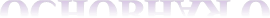 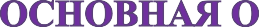 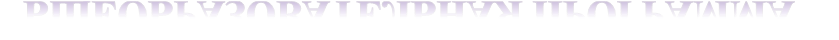 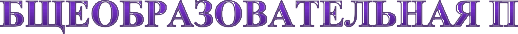 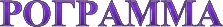 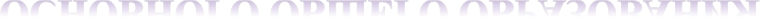 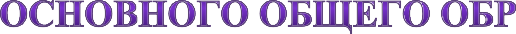 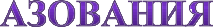 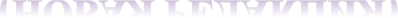 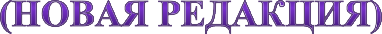 С О Д Е Р Ж А Н И ЕI. ЦЕЛЕВОЙ РАЗДЕЛПояснительная запискаОсновная образовательная программа основного общего образования МКОУ «ООШ им. И. Радченко с.Ново-Полтавского» разработана на основе Федерального закона Российской Федерации от 29.12.2012 № 273-ФЗ «Об образовании в Российской Федерации» с изменениями и дополнениями; в соответствии с требованиями Федерального государственного образовательного стандарта основного общего образования (утвержден Приказом Министерства Просвещения России от 31.05.2021 № 287 «Об утверждении федерального государственного образовательного стандарта основного общего образования» (Зарегистрировано в Минюсте России 05.07.2021 № 64101); с учетом примерной основной образовательной программы основного общего образования.Основная образовательная программа основного общего образования определяет цели, принципы формирования, механизмы реализации, планируемые результаты, систему оценки достижения планируемых результатов, содержание и организацию образовательной деятельно- сти МКОУ «ООШ им. И. Радченко с.Ново-Полтавского».Цели реализации основной образовательной программы основного общегообразованияЦелями реализации основной образовательной программы основного общего образо- вания школы являются:становление и формирование личности обучающегося (формирование нравственных убежде- ний, эстетического вкуса и здорового образа жизни, высокой культуры межличностного и меж- этнического общения, овладение основами наук, государственным языком Российской Федера- ции, навыками умственного и физического труда, развитие склонностей, интересов, способно- стей к социальному самоопределению).Обучающиеся, не освоившие программу основного общего образования, не допускаются к обу- чению на следующих уровнях образования.Основная образовательная программа основного общего образования является основным документом, определяющим содержание общего образования, а также регламентирующим образовательную деятельность школы в единстве урочной и внеурочной деятельности при учете установленного ФГОС соотношения обязательной части программы и части, форми- руемой участниками образовательного процесса.Принципы формирования и механизмы реализации основной образователь- ной программы основного общего образованияВ основе разработки основной образовательной программы основного общего образова- ния лежат следующие принципы и подходы:системно-деятельностный подход, предполагающий ориентацию на результаты обу- чения, на развитие его активной учебно-познавательной деятельности на основе освоения уни- версальных учебных действий, познания и освоения мира личности обучающегося, формирова- ние его готовности к саморазвитию и непрерывному образованию;признание решающей роли содержания образования, способов организации образова- тельной деятельности и учебного сотрудничества в достижении целей личностного и социаль- ного развития обучающихся;учет индивидуальных возрастных, психологических и физиологических особенностей обучающихся, роли, значения видов деятельности и форм общения при построении образова-тельного процесса и определении образовательно-воспитательных целей и путей их достиже- ния;разнообразие индивидуальных образовательных траекторий и индивидуального раз- вития каждого обучающегося, в том числе одаренных обучающихся и обучающихся с ограни- ченными возможностями здоровья;преемственность основных образовательных программ, проявляющуюся во взаимо- связи и согласованности в отборе содержания образования, а также в последовательности его развертывания по уровням образования и этапам обучения в целях обеспечения системности знаний, повышения качества образования и обеспечения его непрерывности;обеспечение фундаментального характера образования, учета специфики изучаемых предметов;принцип единства учебной и воспитательной деятельности, предполагающей направ- ленность учебного процесса на достижение личностных результатов освоения образовательной программы;принцип здоровьесбережения, предусматривающий исключение образовательных технологий, которые могут нанести вред физическому и психическому здоровью обучающихся, приведение объема учебной нагрузки в соответствие с требованиями СанПин РФ.Основная образовательная программа формируется с учетом психолого-педагогических особенностей развития детей 11–15 лет, связанных:с переходом от способности осуществлять принятие заданной педагогом и осмыслен- ной цели к овладению этой учебной деятельностью на уровне основной школы в единстве мо- тивационно-смыслового и операционно-технического компонентов, к новой внутренней пози- ции обучающегося – направленности на самостоятельный познавательный поиск, постановку учебных целей, освоение и самостоятельное осуществление контрольных и оценочных дей- ствий, инициативу в организации учебного сотрудничества, к развитию способности проекти- рования собственной учебной деятельности и построению жизненных планов во временнóй перспективе;с формированием у обучающегося типа мышления, который ориентирует его на об- щекультурные образцы, нормы, эталоны и закономерности взаимодействия с окружающим ми- ром;с овладением коммуникативными средствами и способами организации кооперации и сотрудничества, развитием учебного сотрудничества, реализуемого в отношениях обучающих- ся с учителем и сверстниками;с изменением формы организации учебной деятельности и учебного сотрудничества от классно-урочной к лабораторно-семинарской и лекционно-лабораторной исследовательской. Переход обучающегося в основную школу совпадает с первым этапом подросткового развития – переходом к кризису младшего подросткового возраста (11–13 лет, 5–7 классы), ха- рактеризующимся началом перехода от детства к взрослости, при котором центральным и спе- цифическим новообразованием в личности подростка является возникновение и развитие само- сознания – представления о том, что он уже не ребенок, т. е. чувства взрослости, а также внут- ренней переориентацией подростка с правил и ограничений, связанных с моралью послушания,на нормы поведения взрослых.Второй этап подросткового развития (14–15 лет, 8–9 классы), характеризуется:бурным, скачкообразным характером развития, т. е. происходящими за сравнительно короткий срок многочисленными качественными изменениями прежних особенностей, интере- сов и отношений подростка, появлением у него значительных субъективных трудностей и пе-реживаний;стремлением подростка к общению и совместной деятельности со сверстниками;особой чувствительностью к морально-этическому «кодексу товарищества», в кото- ром заданы важнейшие нормы социального поведения взрослого мира;обостренной, в связи с возникновением чувства взрослости, восприимчивостью к усвоению норм, ценностей и способов поведения, которые существуют в мире взрослых и в их отношениях, порождающей интенсивное формирование нравственных понятий и убеждений, выработку принципов, моральное развитие личности;сложными поведенческими проявлениями, вызванными противоречием между по- требностью подростков в признании их взрослыми со стороны окружающих и собственной не- уверенностью в этом, проявляющимися в разных формах непослушания, сопротивления и про- теста;изменением социальной ситуации развития: ростом информационных перегрузок, ха- рактером социальных взаимодействий, способами получения информации (СМИ, телевидение, Интернет).Учет особенностей подросткового возраста, успешность и своевременность формирова- ния новообразований познавательной сферы, качеств и свойств личности связывается с актив- ной позицией учителя, а также с адекватностью построения образовательного процесса и выбо- ром условий и методик обучения.Объективно необходимое для подготовки к будущей жизни развитие социальной взрос- лости подростка требует и от родителей (законных представителей) решения соответствующей задачи воспитания подростка в семье, смены прежнего типа отношений на новый.Общая характеристика основной образовательной программы основногообщего образованияПрограмма основного общего образования разработана в соответствии с ФГОС основ- ного общего образования и с учетом Примерной основной образовательной программы (ПО- ОП).Основная образовательная программа ООО, согласно закону «Об образовании в Россий- ской Федерации», является учебно-методической документацией (учебный план, календарный план, учебный график, рабочие программы учебных предметов), определяющая объем и содер- жание образования определенного уровня, планируемые результаты освоения образовательной программы, а также условия образовательной деятельности. Кроме того, основная образова- тельная программа основного общего образования разработана на основе ФГОС с учетом по- требностей социально-экономического развития нашего региона.Структура программы ООО включает обязательную часть и часть, формируемую участ- никами образовательных отношений за счет включения в учебные планы учебных предметов, учебных курсов (в том числе внеурочной деятельности), учебных модулей по выбору обучаю- щихся, родителей (законных представителей) несовершеннолетних обучающихся из перечня, предлагаемого школой.Объем обязательной части программы ООО составляет 70%, а объем части, формируе- мой участниками образовательных отношений из перечня, предлагаемого школой – 30% от общего объема программы ООО, реализуемой в соответствии с требованиями к организации образовательного процесса к учебной нагрузке при 5-дневной учебной неделе, предусмотрен- ными Санитарными правилами и нормами СанПиН 1.2.3685-21 «Гигиенические нормативы и требования к обеспечению безопасности и безвредности для человека факторов среды обита- ния», утвержденными постановлением Главного государственного санитарного врача Россий-ской Федерации от 28 января 2021 г. № 2, и Санитарными правилами СП 2.4.3648-20 «Сани- тарно-эпидемиологические требования к организации воспитания и обучения, отдыха и оздо- ровления детей и молодежи», утвержденными постановлением Главного государственного са- нитарного врача Российской Федерации от 28 сентября 2020 г. № 28.Программа ООО реализуется школой через организацию образовательной деятельности (урочной и внеурочной) в соответствии с Гигиеническими нормативами и Санитарно- эпидемиологическими требованиями. Урочная деятельность направлена на достижение обуча- ющимися планируемых результатов освоения программы ООО с учетом обязательных для изу- чения учебных предметов. Внеурочная деятельность направлена на достижение планируемых результатов освоения программы ООО с учетом выбора участниками образовательных отноше- ний учебных курсов внеурочной деятельности из перечня, предлагаемого школой.Основная образовательная программа ООО содержит документы, развивающие и дета- лизирующие положения и требования, определенные во ФГОС ООО:рабочие программы учебных предметов, учебных курсов (в том числе внеурочной дея- тельности), учебных модулей;программу формирования универсальных учебных действий у обучающихся;рабочую программу воспитания;программу коррекционной работы;учебный план;план внеурочной деятельности;календарный учебный график;календарный план воспитательной работы;характеристику условий реализации программы основного общего образования в соот- ветствии с требованиями ФГОС.Формы организации образовательной деятельности, чередование урочной и внеурочной деятельности при реализации программы ООО школы определяет самостоятельно.Программа ООО обеспечивает достижение обучающимися результатов освоения про- граммы ООО в соответствии с требованиями, установленными ФГОС. В целях обеспечения ин- дивидуальных потребностей обучающихся в программе ООО предусматриваются учебные кур- сы (в том числе внеурочной деятельности), учебные модули, обеспечивающие различные обра- зовательные потребности и интересы обучающихся, в том числе этнокультурные. Внеурочная деятельность обучающихся с ОВЗ дополняется коррекционными учебными курсами внеуроч- ной деятельности.Планируемые результаты освоения обучающимися основной образовательной программы основного общего образования: общая характеристикаПланируемые результаты освоения основной образовательной программы основного общего образования школы представляют собой систему ведущих целевых установок и ожидаемых результатов освоения всех компонентов, составляющих содержательную основу образовательной программы. Они обеспечивают связь между требованиями ФГОС ООО, обра- зовательным процессом и системой оценки результатов освоения ООП ООО, выступая содер- жательной и критериальной основой для разработки программ учебных предметов, курсов, мо- дулей, учебно-методической литературы, рабочей программы воспитания, с одной стороны, и системы оценки результатов – с другой. Достижение обучающимися планируемых результатов освоения программы ООО определяется после завершения обучения в процессе государствен- ной итоговой аттестации.ФГОС устанавливает требования к достижению обучающимися на уровне ключевых по- нятий личностных результатов, сформированных в систему ценностных отношений обучаю- щихся к себе, другим участникам образовательного процесса, самому образовательному про- цессу и его результатам.Достижения обучающимися, полученные в результате изучения учебных предметов, учебных курсов (в том числе внеурочной деятельности), учебных модулей, характеризующие совокупность познавательных, коммуникативных и регулятивных универсальных учебных дей- ствий, а также уровень овладения междисциплинарными понятиями (далее – метапредметные результаты), сгруппированы во ФГОС по трем направлениям и отражают способность обуча- ющихся использовать на практике универсальные учебные действия, составляющие умение овладевать:учебными знаково-символическими средствами, являющимися результатами освоения обучающимися программы основного общего образования, направленными на овладение и ис- пользование знаково-символических средств (замещение, моделирование, кодирование и деко- дирование информации, логические операции, включая общие приемы решения задач) (далее - универсальные учебные познавательные действия);учебными знаково-символическими средствами, являющимися результатами освоения обучающимися программы основного общего образования, направленными на приобретение ими умения учитывать позицию собеседника, организовывать и осуществлять сотрудничество, коррекцию с педагогическими работниками и со сверстниками, адекватно передавать информа- цию и отображать предметное содержание и условия деятельности и речи, учитывать разные мнения и интересы, аргументировать и обосновывать свою позицию, задавать вопросы, необхо- димые для организации собственной деятельности и сотрудничества с партнером (далее - уни- версальные учебные коммуникативные действия);учебными знаково-символическими средствами, являющимися результатами освоения обучающимися программы основного общего образования, направленными на овладение типа- ми учебных действий, включающими способность принимать и сохранять учебную цель и за- дачу, планировать ее реализацию, контролировать и оценивать свои действия, вносить соответ- ствующие коррективы в их выполнение, ставить новые учебные задачи, проявлять познава- тельную инициативу в учебном сотрудничестве, осуществлять констатирующий и предвосхи- щающий контроль по результату и способу действия, актуальный контроль на уровне произ- вольного внимания (далее - универсальные регулятивные действия).ФГОС определяет элементы социального опыта (знания, умения и навыки, опыт реше- ния проблем и творческой деятельности) освоения программ основного общего образования с учетом необходимости сохранения фундаментального характера образования, специфики изу- чаемых учебных предметов и обеспечения успешного обучения обучающихся на следующем уровне образования (далее - предметные результаты).Требования к предметным результатам:формулируются в деятельностной форме с усилением акцента на применение знаний и кон- кретных умений;формулируются на основе документов стратегического планирования с учетом результатов проводимых на федеральном уровне процедур оценки качества образования (всероссийских проверочных работ, национальных исследований качества образования, международных срав- нительных исследований);определяют минимум содержания основного общего образования, изучение которого гаранти- рует государство, построенного в логике изучения каждого учебного предмета;определяют требования к результатам освоения программ основного общего образования по учебным предметам "Математика", "Информатика", "Физика", "Химия", "Биология" на базовом уровне;усиливают акценты на изучение явлений и процессов современной России и мира в целом, со- временного состояния науки;учитывают особенности реализации адаптированных программ основного общего образова- ния обучающихся с ОВЗ различных нозологических групп.ФГОС устанавливает требования к результатам освоения обучающимися программ ос- новного общего образования:личностным, включающим:осознание российской гражданской идентичности;готовность обучающихся к саморазвитию, самостоятельности и личностному самоопределе- нию;ценность самостоятельности и инициативы;наличие мотивации к целенаправленной социально значимой деятельности;сформированность внутренней позиции личности как особого ценностного отношения к себе, окружающим людям и жизни в целом;метапредметным, включающим:освоение обучающимися межпредметных понятий (используются в нескольких предметных областях и позволяют связывать знания из различных учебных предметов, учебных курсов (в том числе внеурочной деятельности), учебных модулей в целостную научную картину мира) и универсальные учебные действия (познавательные, коммуникативные, регулятивные);способность их использовать в учебной, познавательной и социальной практике;готовность к самостоятельному планированию и осуществлению учебной деятельности и ор- ганизации учебного сотрудничества с педагогическими работниками и сверстниками, к уча- стию в построении индивидуальной образовательной траектории;овладение навыками работы с информацией: восприятие и создание информационных текстов в различных форматах, в том числе цифровых, с учетом назначения информации и ее целевой аудитории;предметным, включающим:освоение обучающимися в ходе изучения учебного предмета научных знаний, умений и спо- собов действий, специфических для соответствующей предметной области;предпосылки научного типа мышления;виды деятельности по получению нового знания, его интерпретации, преобразованию и при- менению в различных учебных ситуациях, в том числе при создании учебных и социальных проектов.Научно-методологической основой для разработки требований к личностным, мета- предметным и предметным результатам обучающихся, освоивших программу основного обще- го образования, является системно-деятельностный подход.Личностные результаты освоения программы основного общего образования достига- ются в единстве учебной и воспитательной деятельности Гимназии в соответствии с традици- онными российскими социокультурными и духовно-нравственными ценностями, принятыми в обществе правилами и нормами поведения, и способствуют процессам самопознания, самовос- питания и саморазвития, формирования внутренней позиции личности.Личностные результаты освоения программы основного общего образования отражают готовность обучающихся руководствоваться системой позитивных ценностных ориентаций ирасширение опыта деятельности на ее основе и в процессе реализации основных направлений воспитательной деятельности, в том числе в части:Гражданского воспитания:готовность к выполнению обязанностей гражданина и реализации его прав, уважение прав, свобод и законных интересов других людей;активное участие в жизни семьи, школы, местного сообщества, родного края, страны;неприятие любых форм экстремизма, дискриминации;понимание роли различных социальных институтов в жизни человека;представление об основных правах, свободах и обязанностях гражданина, социальных нормах и правилах межличностных отношений в поликультурном и многоконфессиональном обществе;представление о способах противодействия коррупции;готовность к разнообразной совместной деятельности, стремление к взаимопониманию и вза- имопомощи, активное участие в школьном самоуправлении;готовность к участию в гуманитарной деятельности (волонтерство, помощь людям, нуждаю- щимся в ней).Патриотического воспитания:осознание российской гражданской идентичности в поликультурном и многоконфессиональ- ном обществе, проявление интереса к познанию родного языка, истории, культуры Российской Федерации, своего края, народов России;ценностное отношение к достижениям своей Родины - России, к науке, искусству, спорту, технологиям, боевым подвигам и трудовым достижениям народа;уважение к символам России, государственным праздникам, историческому и природному наследию и памятникам, традициям разных народов, проживающих в родной стране.Духовно-нравственного воспитания:ориентация на моральные ценности и нормы в ситуациях нравственного выбора;готовность оценивать свое поведение и поступки, поведение и поступки других людей с пози- ции нравственных и правовых норм с учетом осознания последствий поступков;активное неприятие асоциальных поступков, свобода и ответственность личности в условиях индивидуального и общественного пространства.Эстетического воспитания:восприимчивость к разным видам искусства, традициям и творчеству своего и других наро- дов, понимание эмоционального воздействия искусства;осознание важности художественной культуры как средства коммуникации и самовыражения;понимание ценности отечественного и мирового искусства, роли этнических культурных тра- диций и народного творчества;стремление к самовыражению в разных видах искусства.Физического воспитания, формирования культуры здоровья и эмоционального благо- получия:осознание ценности жизни;ответственное отношение к своему здоровью и установка на здоровый образ жизни (здоровое питание, соблюдение гигиенических правил, сбалансированный режим занятий и отдыха, регу- лярная физическая активность);осознание последствий и неприятие вредных привычек (употребление алкоголя, наркотиков, курение) и иных форм вреда для физического и психического здоровья;соблюдение правил безопасности, в том числе навыков безопасного поведения в интернет- среде;способность адаптироваться к стрессовым ситуациям и меняющимся социальным, информа- ционным и природным условиям, в том числе осмысляя собственный опыт и выстраивая даль- нейшие цели;умение принимать себя и других, не осуждая;умение осознавать эмоциональное состояние себя и других, умение управлять собственным эмоциональным состоянием;сформированность навыка рефлексии, признание своего права на ошибку и такого же права другого человека.Трудового воспитания:установка на активное участие в решении практических задач (в рамках семьи, Организации, города, края) технологической и социальной направленности, способность инициировать, пла- нировать и самостоятельно выполнять такого рода деятельность;интерес к практическому изучению профессий и труда различного рода, в том числе на основе применения изучаемого предметного знания;осознание важности обучения на протяжении всей жизни для успешной профессиональной деятельности и развитие необходимых умений для этого;готовность адаптироваться в профессиональной среде;уважение к труду и результатам трудовой деятельности;осознанный выбор и построение индивидуальной траектории образования и жизненных пла- нов с учетом личных и общественных интересов и потребностей.Экологического воспитания:ориентация на применение знаний из социальных и естественных наук для решения задач в области окружающей среды, планирования поступков и оценки их возможных последствий для окружающей среды;повышение уровня экологической культуры, осознание глобального характера экологических проблем и путей их решения;активное неприятие действий, приносящих вред окружающей среде;осознание своей роли как гражданина и потребителя в условиях взаимосвязи природной, тех- нологической и социальной сред;готовность к участию в практической деятельности экологической направленности.Ценности научного познания:ориентация в деятельности на современную систему научных представлений об основных за- кономерностях развития человека, природы и общества, взаимосвязях человека с природной и социальной средой;овладение языковой и читательской культурой как средством познания мира;овладение основными навыками исследовательской деятельности, установка на осмысление опыта, наблюдений, поступков и стремление совершенствовать пути достижения индивидуаль- ного и коллективного благополучия.Личностные результаты, обеспечивающие адаптацию обучающегося к изменяющимся условиям социальной и природной среды, включают:освоение обучающимися социального опыта, основных социальных ролей, соответствующих ведущей деятельности возраста, норм и правил общественного поведения, форм социальной жизни в группах и сообществах, включая семью, группы, сформированные по профессиональ- ной деятельности, а также в рамках социального взаимодействия с людьми из другой культур- ной среды;способность обучающихся во взаимодействии в условиях неопределенности, открытость опыту и знаниям других;способность действовать в условиях неопределенности, повышать уровень своей компетент- ности через практическую деятельность, в том числе умение учиться у других людей, осозна- вать в совместной деятельности новые знания, навыки и компетенции из опыта других;навык выявления и связывания образов, способность формирования новых знаний, в том чис- ле способность формулировать идеи, понятия, гипотезы об объектах и явлениях, в том числе ранее не известных, осознавать дефициты собственных знаний и компетентностей, планировать свое развитие;умение распознавать конкретные примеры понятия по характерным признакам, выполнять операции в соответствии с определением и простейшими свойствами понятия, конкретизиро- вать понятие примерами, использовать понятие и его свойства при решении задач (далее - опе- рировать понятиями), а также оперировать терминами и представлениями в области концепции устойчивого развития;умение анализировать и выявлять взаимосвязи природы, общества и экономики;умение оценивать свои действия с учетом влияния на окружающую среду, достижений целей и преодоления вызовов, возможных глобальных последствий;способность обучающихся осознавать стрессовую ситуацию, оценивать происходящие изме- нения и их последствия;воспринимать стрессовую ситуацию как вызов, требующий контрмер;оценивать ситуацию стресса, корректировать принимаемые решения и действия;формулировать и оценивать риски и последствия, формировать опыт, уметь находить пози- тивное в произошедшей ситуации;быть готовым действовать в отсутствие гарантий успеха.Метапредметные результаты освоения программы основного общего образования, в том числе адаптированной, должны отражать:Овладение универсальными учебными познавательными действиями:базовые логические действия:выявлять и характеризовать существенные признаки объектов (явлений);устанавливать существенный признак классификации, основания для обобщения и сравнения, критерии проводимого анализа;с учетом предложенной задачи выявлять закономерности и противоречия в рассматриваемых фактах, данных и наблюдениях;предлагать критерии для выявления закономерностей и противоречий;выявлять дефициты информации, данных, необходимых для решения поставленной задачи;выявлять причинно-следственные связи при изучении явлений и процессов;делать выводы с использованием дедуктивных и индуктивных умозаключений, умозаключе- ний по аналогии, формулировать гипотезы о взаимосвязях;самостоятельно выбирать способ решения учебной задачи (сравнивать несколько вариантов решения, выбирать наиболее подходящий с учетом самостоятельно выделенных критериев);базовые исследовательские действия:использовать вопросы как исследовательский инструмент познания;формулировать вопросы, фиксирующие разрыв между реальным и желательным состоянием ситуации, объекта, самостоятельно устанавливать искомое и данное;формировать гипотезу об истинности собственных суждений и суждений других, аргументи- ровать свою позицию, мнение;проводить по самостоятельно составленному плану опыт, несложный эксперимент, небольшое исследование по установлению особенностей объекта изучения, причинно-следственных связей и зависимостей объектов между собой;оценивать на применимость и достоверность информации, полученной в ходе исследования (эксперимента);самостоятельно формулировать обобщения и выводы по результатам проведенного наблюде- ния, опыта, исследования, владеть инструментами оценки достоверности полученных выводов и обобщений;прогнозировать возможное дальнейшее развитие процессов, событий и их последствия в ана- логичных или сходных ситуациях, выдвигать предположения об их развитии в новых условиях и контекстах;работа с информацией:применять различные методы, инструменты и запросы при поиске и отборе информации или данных из источников с учетом предложенной учебной задачи и заданных критериев;выбирать, анализировать, систематизировать и интерпретировать информацию различных ви- дов и форм представления;находить сходные аргументы (подтверждающие или опровергающие одну и ту же идею, вер- сию) в различных информационных источниках;самостоятельно выбирать оптимальную форму представления информации и иллюстрировать решаемые задачи несложными схемами, диаграммами, иной графикой и их комбинациями; оценивать надежность информации по критериям, предложенным педагогическим работником или сформулированным самостоятельно;эффективно запоминать и систематизировать информацию.Овладение системой универсальных учебных познавательных действий обеспечивает сформи- рованность когнитивных навыков у обучающихся.Овладение универсальными учебными коммуникативными действиями:общение:воспринимать и формулировать суждения, выражать эмоции в соответствии с целями и усло- виями общения;выражать себя (свою точку зрения) в устных и письменных текстах;распознавать невербальные средства общения, понимать значение социальных знаков, знать и распознавать предпосылки конфликтных ситуаций и смягчать конфликты, вести переговоры;понимать намерения других, проявлять уважительное отношение к собеседнику и в коррект- ной форме формулировать свои возражения;в ходе диалога и (или) дискуссии задавать вопросы по существу обсуждаемой темы и выска- зывать идеи, нацеленные на решение задачи и поддержание благожелательности общения;сопоставлять свои суждения с суждениями других участников диалога, обнаруживать разли- чие и сходство позиций;публично представлять результаты выполненного опыта (эксперимента, исследования, проек- та);самостоятельно выбирать формат выступления с учетом задач презентации и особенностей аудитории и в соответствии с ним составлять устные и письменные тексты с использованием иллюстративных материалов;совместная деятельность:понимать и использовать преимущества командной и индивидуальной работы при решении конкретной проблемы, обосновывать необходимость применения групповых форм взаимодей- ствия при решении поставленной задачи;принимать цель совместной деятельности, коллективно строить действия по ее достижению: распределять роли, договариваться, обсуждать процесс и результат совместной работы;уметь обобщать мнения нескольких людей, проявлять готовность руководить, выполнять по- ручения, подчиняться;планировать организацию совместной работы, определять свою роль (с учетом предпочтений и возможностей всех участников взаимодействия), распределять задачи между членами коман- ды, участвовать в групповых формах работы (обсуждения, обмен мнениями, "мозговые штур- мы" и иные);выполнять свою часть работы, достигать качественного результата по своему направлению и координировать свои действия с другими членами команды;оценивать качество своего вклада в общий продукт по критериям, самостоятельно сформули- рованным участниками взаимодействия;сравнивать результаты с исходной задачей и вклад каждого члена команды в достижение ре- зультатов, разделять сферу ответственности и проявлять готовность к предоставлению отчета перед группой.Овладение системой универсальных учебных коммуникативных действий обеспечивает сфор- мированность социальных навыков и эмоционального интеллекта обучающихся.Овладение универсальными учебными регулятивными действиями:самоорганизация:выявлять проблемы для решения в жизненных и учебных ситуациях;ориентироваться в различных подходах принятия решений (индивидуальное, принятие реше- ния в группе, принятие решений группой);самостоятельно составлять алгоритм решения задачи (или его часть), выбирать способ реше- ния учебной задачи с учетом имеющихся ресурсов и собственных возможностей, аргументиро- вать предлагаемые варианты решений;составлять план действий (план реализации намеченного алгоритма решения), корректировать предложенный алгоритм с учетом получения новых знаний об изучаемом объекте;делать выбор и брать ответственность за решение;самоконтроль:владеть способами самоконтроля, самомотивации и рефлексии;давать адекватную оценку ситуации и предлагать план ее изменения;учитывать контекст и предвидеть трудности, которые могут возникнуть при решении учебной задачи, адаптировать решение к меняющимся обстоятельствам;объяснять причины достижения (недостижения) результатов деятельности, давать оценку приобретенному опыту, уметь находить позитивное в произошедшей ситуации;вносить коррективы в деятельность на основе новых обстоятельств, изменившихся ситуаций, установленных ошибок, возникших трудностей;оценивать соответствие результата цели и условиям;эмоциональный интеллект:различать, называть и управлять собственными эмоциями и эмоциями других;выявлять и анализировать причины эмоций;ставить себя на место другого человека, понимать мотивы и намерения другого;регулировать способ выражения эмоций;принятие себя и других:осознанно относиться к другому человеку, его мнению;признавать свое право на ошибку и такое же право другого;принимать себя и других, не осуждая;открытость себе и другим;осознавать невозможность контролировать все вокруг.Овладение системой универсальных учебных регулятивных действий обеспечивает формиро- вание смысловых установок личности (внутренняя позиция личности) и жизненных навыков личности (управления собой, самодисциплины, устойчивого поведения).Предметные результаты освоения программы основного общего образования с учетом специфики содержания предметных областей, включающих конкретные учебные предметы, ориентированы на применение знаний, умений и навыков обучающимися в учебных ситуациях и реальных жизненных условиях, а также на успешное обучение на следующем уровне образо- вания.Требования к освоению предметных результатов программ основного общего образова- ния на базовом и углубленном уровнях на основе их преемственности и единства их содержа- ния обеспечивают возможность изучения учебных предметов углубленного уровня, в том числе по индивидуальным учебным планам, с использованием сетевой формы реализации образова- тельных программ, электронного обучения и дистанционных образовательных технологий, в том числе в целях эффективного освоения обучающимися иных учебных предметов базового уровня, включая формирование у обучающихся способности знать определение понятия, знать и уметь доказывать свойства и признаки, характеризовать связи с другими понятиями, пред- ставляя одно понятие как часть целого комплекса, использовать понятие и его свойства при проведении рассуждений, доказательства и решении задач (далее - свободно оперировать поня- тиями), решать задачи более высокого уровня сложности.Система оценки достижения планируемых результатов освоения основнойобразовательной программыОбщие положенияФГОС ООО является основой объективной оценки соответствия установленным требо- ваниям образовательной деятельности и подготовки обучающихся, освоивших программу ос- новного общего образования. Образовательный стандарт задает основные требования к образо- вательным результатам и средствам оценки их достижения. Система оценки достижения плани- руемых результатов освоения программы основного общего образования:отражает содержание и критерии оценки, формы представления результатов оценочной дея- тельности;обеспечивает комплексный подход к оценке результатов освоения программы основного об- щего образования, позволяющий осуществлять оценку предметных и метапредметных резуль- татов;предусматривает оценку и учет результатов использования разнообразных методов и форм обучения, взаимно дополняющих друг друга, в том числе проектов, практических, командных, исследовательских, творческих работ, самоанализа и самооценки, взаимооценки, наблюдения, испытаний (тестов), динамических показателей освоения навыков и знаний, в том числе фор- мируемых с использованием цифровых технологий;предусматривает оценку динамики учебных достижений обучающихся;обеспечивает возможность получения объективной информации о качестве подготовки обу- чающихся в интересах всех участников образовательных отношений.Система оценки достижения планируемых результатов освоения программы основного общего образования включает описание организации и содержания:промежуточной аттестации обучающихся в рамках урочной и внеурочной деятельности;оценки проектной деятельности обучающихся.Система оценки достижения планируемых результатов (далее – система оценки) являет- ся частью системы оценки и управления качеством образования в МКОУ «ООШ им. И. Радченко с.Ново-Полтавского».Система оценки призвана способствовать поддержанию единства всей системы образо- вания, обеспечению преемственности в системе непрерывного образования. Ее основными функциями являются ориентация образовательного процесса на достижение планируемых ре- зультатов освоения основной образовательной программы основного общего образования и обеспечение эффективной «обратной связи», позволяющей осуществлять управление образова- тельным процессом.Основными направлениями и целями оценочной деятельности в МКОУ «ООШ им. И. Радченко с.Ново-Полтавского» в соответствии с требованиями ФГОС ООО являются:оценка образовательных достижений обучающихся на различных этапах обучения как основа их промежуточной и итоговой аттестации, а также основа процедур внутреннего мониторинга образовательной организации, мониторинговых исследований муниципального регионального и федерального уровней;оценка результатов деятельности педагогических кадров как основа аттестационных проце- дур;оценка результатов деятельности образовательной организации как основа аккредитационных процедур.Основным объектом системы оценки, ее содержательной и критериальной базой вы- ступают требования ФГОС, которые конкретизируются в планируемых результатах освоения обучающимися основной образовательной программы школы.Система оценки включает процедуры внутренней и внешней оценки.Внутренняя оценка включает:стартовую диагностику,текущую и тематическую оценку,портфолио,внутришкольный мониторинг образовательных достижений,промежуточную и итоговую аттестацию обучающихся.К внешним процедурам относятся:всероссийские проверочные работы (ВПР),диагностические контрольные работы (ДКР),государственная итоговая аттестация,независимая оценка качества образования,мониторинговые исследования муниципального, регионального и федерального уровней. Особенности каждой из указанных процедур описаны в п.1.3.3 настоящего документа.В соответствии с ФГОС ООО система оценки в школе реализует системно- деятельностный, уровневый и комплексный подходы к оценке образовательных достижений.Системно-деятельностный подход к оценке образовательных достижений проявляется в оценке способности учащихся к решению учебно-познавательных и учебно-практических за- дач. Он обеспечивается содержанием и критериями оценки, в качестве которых выступают пла- нируемые результаты обучения, выраженные в деятельностной форме и в терминах, обознача- ющих компетенции функциональной грамотности учащихся.Уровневый подход служит важнейшей основой для организации индивидуальной рабо- ты с учащимися. Он реализуется как по отношению к содержанию оценки, так и к представле- нию и интерпретации результатов измерений.Уровневый подход к представлению и интерпретации результатов реализуется за счет фиксации различных уровней достижения обучающимися планируемых результатов: базового уровня и уровней выше и ниже базового. Достижение базового уровня свидетельствует о спо- собности обучающихся решать типовые учебные задачи, целенаправленно отрабатываемые со всеми учащимися в ходе учебного процесса. Овладение базовым уровнем является достаточ- ным для продолжения обучения и усвоения последующего материала.Комплексный подход к оценке образовательных достижений реализуется путемоценки предметных и метапредметных (регулятивных, коммуникативных и познава- тельных) результатов;использования комплекса оценочных процедур (стартовой, текущей, тематической, про-межуточной) как основы для оценки динамики индивидуальных образовательных дости- жений (индивидуального прогресса) и для итоговой оценки;использования контекстной информации (об особенностях обучающихся, условиях и процессе обучения и др.) для интерпретации полученных результатов в целях управления каче- ством образования;использования разнообразных методов и форм оценки, взаимно дополняющих друг друга (стандартизированных устных и письменных работ, проектов, практических работ, ко- мандных, исследовательских, творческих работ, самоанализа и самооценки, взаимооценки, наблюдения и др.), динамических показателей усвоения знаний и развитие умений, в том числе формируемых с использованием цифровых технологий.При оценке результатов деятельности педагогов школы основным объектом оценки, её содержательной и критериальной базой выступают планируемые результаты освоения ос- новной образовательной программы всех изучаемых предметов. Основными процедурами этой оценки в школе выступает аттестация педагогических кадров, внешней оценки - аккредитация школы, а также мониторинговые исследования разного уровня.При оценке состояния и тенденций развития школы основным объектом оценки, её содержательной и критериальной базой выступают ведущие целевые установки и основные ожидаемые результаты основного общего образования, составляющие содержание первых, це- левых блоков планируемых результатов всех изучаемых предметов. Основными процедурами этой оценки служат мониторинговые исследования разного уровня. При этом дополнительно используются обобщённые данные, полученные по результатам итоговой оценки, аккредитации школы и аттестации педагогических кадров.Система оценки предусматривает уровневый подход к содержанию оценки и инструмен- тарию для оценки достижения планируемых результатов, а также к представлению и интерпре- тации результатов измерений. Одним из проявлений уровневого подхода является оценка инди- видуальных образовательных достижений на основе «метода сложения», при котором фиксиру- ется достижение уровня, необходимого для успешного продолжения образования и реально до- стигаемого большинством обучающихся, и его превышение, что позволяет выстраивать инди- видуальные траектории движения с учётом зоны ближайшего развития, формировать положи- тельную учебную и социальную мотивацию.К компетенции школы относится:описание организации и содержания:промежуточной аттестации обучающихся в рамках урочной и внеурочной деятельности;итоговой оценки по предметам, не выносимым на государственную итоговую аттестацию обучающихся;оценки проектной деятельности обучающихся;адаптация инструментария для итоговой оценки достижения планируемых результатов, разработанного на федеральном уровне, в целях организации:оценки достижения планируемых результатов в рамках текущего и тематического контроля;промежуточной аттестации (системы внутригимназического мониторинга);итоговой аттестации по предметам, не выносимым на государственную итоговую аттестацию;адаптация (при необходимости — разработка) инструментария для итоговой оценки дости- жения планируемых результатов по предметам и/или междисциплинарным программам, вво- димым Гимназией;адаптация или разработка модели и инструментария для организации стартовой диагности- ки;адаптация или разработка модели и инструментария для оценки деятельности педагогов и образовательного учреждения в целом в целях организации системы внутригимназического контроля.Особенности оценки метапредметных и предметных результатов Особенности оценки метапредметных результатовОценка метапредметных результатов представляет собой оценку достижения планируе- мых результатов освоения основной образовательной программы, которые представлены в программе формирования универсальных учебных действий обучающихся и отражают сово- купность познавательных, коммуникативных и регулятивных универсальных учебных дей- ствий, а также систему междисциплинарных (межпредметных) понятий.Формирование метапредметных результатов обеспечивается совокупностью всех учеб- ных предметов и внеурочной деятельности.Основным объектом и предметом оценки метапредметных результатов является овладе-ние:универсальными учебными познавательными действиями (замещение, моделирование,кодирование и декодирование информации, логические операции, включая общие приемы ре- шения задач);универсальными учебными коммуникативными действиями (приобретение умения учитывать позицию собеседника, организовывать и осуществлять сотрудничество, взаимодей- ствие с педагогическими работниками и со сверстниками, адекватно передавать информацию и отображать предметное содержание и условия деятельности и речи, учитывать разные мнения и интересы, аргументировать и обосновывать свою позицию, задавать вопросы, необходимые для организации собственной деятельности и сотрудничества с партнером);универсальными учебными регулятивными действиями (способность принимать и со- хранять учебную цель и задачу, планировать ее реализацию, контролировать и оценивать свои действия, вносить соответствующие коррективы в их выполнение, ставить новые учебные зада- чи, проявлять познавательную инициативу в учебном сотрудничестве, осуществлять констати- рующий и предвосхищающий контроль по результату и способу действия, актуальный кон- троль на уровне произвольного внимания).Оценка достижения метапредметных результатов осуществляется администрацией школы в ходе внутришкольного мониторинга. Содержание и периодичность внутришкольного мониторинга устанавливается решением педагогического совета. Инструментарий строится намежпредметной основе и может включать диагностические материалы по оценке читательской и цифровой грамотности, ИКТ-компетентности, сформированности регулятивных, коммуника- тивных и познавательных учебных действий.Наиболее адекватными формами оценки являются:для проверки читательской грамотности – письменная работа на межпредметной основе;для проверки цифровой грамотности – практическая работа в сочетании с письменной (ком- пьютеризованной) частью;для проверки сформированности регулятивных, коммуникативных и познавательных учебных действий – экспертная оценка процесса и результатов выполнения групповых и индивидуаль- ных учебных исследований и проектов.Каждый из перечисленных видов диагностик проводится с периодичностью не менее, чем один раз в год при выполнении комплексной работы, при подготовке группового и индиви- дуального проекта.Основной процедурой итоговой оценки достижения метапредметных результатов явля- ется защита итогового индивидуального проекта.Дополнительным источником данных о достижении отдельных метапредметных резуль- татов могут служить результаты выполнения проверочных работ (как правило, тематических) по всем предметам.В ходе текущей, тематической, промежуточной оценки может быть оценено достижение таких коммуникативных и регулятивных действий, которые трудно или нецелесообразно про- верять в ходе стандартизированной итоговой проверочной работы, например уровень сформи- рованности навыков сотрудничества или самоорганизации.Оценка достижения метапредметных результатов ведётся также в рамках системы про- межуточной аттестации. Для оценки динамики формирования и уровня сформированности ме- тапредметных результатов в системе внутришкольного мониторинга все вышеперечисленные данные (способность к сотрудничеству и коммуникации, решению проблем и др.) фик- сируется и анализируется в соответствии с разработанным школой:программой формирования планируемых результатов освоения междисциплинарных про- грамм;системой промежуточной аттестации (внутришкольный мониторингом образовательных достижений) обучающихся в рамках урочной и внеурочной деятельности;системой итоговой оценки по предметам, не выносимым на государственную итоговую атте- стацию обучающихся;инструментарием для оценки достижения планируемых результатов в рамках текущего и те- матического контроля, промежуточной аттестации (внутришкольный мониторинга обра- зовательных достижений), итоговой аттестации по предметам, не выносимым на государствен- ную итоговую аттестацию.При этом обязательными составляющими системы внутришкольный мониторинга образовательных достижений являются материалы:стартовой диагностики;текущего выполнения учебных исследований и учебных проектов;промежуточных и итоговых комплексных работ на межпредметной основе, направленных на оценку сформированности познавательных, регулятивных и коммуникативных действий при решении учебно-познавательных и учебно-практических задач, основанных на работе с тек- стом;текущего выполнения выборочных учебно-практических и учебно-познавательных заданий на оценку способности и готовности обучающихся к освоению систематических знаний, их само- стоятельному пополнению, переносу и интеграции; способности к сотрудничеству и коммуни- кации, к решению личностно и социально значимых проблем и воплощению решений в практи- ку; способности и готовности к использованию ИКТ в целях обучения и развития; способности к самоорганизации, саморегуляции и рефлексии;защиты итогового индивидуального проекта.Итоговой проект представляет собой учебный проект, выполняемый обучающимся в рамках одного или нескольких учебных предметов с целью продемонстрировать свои достиже- ния в самостоятельном освоении содержания и методов избранных областей знаний и/или ви- дов деятельности и способность проектировать и осуществлять целесообразную и результатив- ную деятельность (учебно-познавательную, конструкторскую, социальную, художественно- творческую, иную). Выполнение индивидуального итогового проекта обязательно для каждого обучающегося Гимназии, его невыполнение равноценно получению неудовлетворительной оценки по любому учебному предмету. Выбор темы итогового проекта осуществляется обуча- ющимся.Результатом (продуктом) проектной деятельности может быть одна из следующих ра-бот:а) письменная работа (эссе, реферат, аналитические материалы, обзорные материалы,отчеты о проведенных исследованиях, стендовый доклад и др.);б) художественная творческая работа (в области литературы, музыки, изобразительного искусства, экранных искусств), представленная в виде прозаического или стихотворного произ- ведения, инсценировки, художественной декламации, исполнения музыкального произведения, компьютерной анимации и др.;в) материальный объект, макет, иное конструкторское изделие;г) отчетные материалы по социальному проекту, которые могут включать как тексты, так и мультимедийные продукты.Организационная структура проектной и учебно-исследовательской деятельности в гимназии:в 1 классе обучающиеся учатся решать проектные задания, используемые учителем на уроках и во внеурочной деятельности;во 2 - 4 классах обучающиеся решают проектные задачи, согласно, составленному на учебный год, Графику Дней проектных задач; допускается использование краткосрочных групповых и индивидуальных проектов. Индивидуальные проекты обучающиеся 1-4 классов выполняют по желанию.в 5 - 6 классах в учебной деятельности используется специальный тип задач – проект- ная задача с несколькими вариантами правильных решений, допускается использование крат- косрочных групповых и индивидуальных проектов. Индивидуальные проекты обучающиеся 5-6 классов выполняют по желанию.в 7 классе обязательна работа над групповым проектом; каждый член группы дей- ствует самостоятельно, но члены группы совместно распределяют функции, совместно плани- руют работу каждого, обмениваются результатами, контролируют, оценивают и корректируют друг друга. Важное условие - самостоятельность выполнения учебных задач. Индивидуальные проекты обучающиеся 7 классов выполняют по желанию.в 8 классе обязательна работа над индивидуальным проектом, представляющим со- бой самостоятельную работу, осуществляемую на протяжении длительного периода. В ходе та- кой работы автор проекта самостоятельно и с помощью педагога - руководителя получает воз-можность научиться планировать и работать по плану - это один из важнейших не только учеб- ных, но и социальных навыков, которыми должен овладеть ученик.для обучающихся 9 класса является обязательным Индивидуальный итоговый проект, который представляет собой учебный проект в рамках одного или нескольких учебных предме- тов с целью продемонстрировать свои достижения в самостоятельном освоении содержания и методов избранных областей знаний и видов деятельности, способность проектировать и осу- ществлять целесообразную и результативную деятельность (учебно-познавательную, конструк- торскую, социальную, художественно-творческую). Индивидуальный итоговый проект выно- сится на защиту в рамках итоговой аттестации.Требования к организации проектной деятельности:обучающиеся сами выбирают тему проекта,обучающиеся сами выбирают руководителя проекта, которым может стать как педагог школы, так и педагог другого образовательного учреждения, в том числе высшего, а также сотрудник иной организации;тему проекта утверждает учитель того учебного предмета (либо совместно учителя тех учеб- ных предметов), по которому (которым) будет представлен данный проект;план реализации проекта разрабатывается обучающимся совместно с руководителем проекта.В состав материалов, которые должны быть подготовлены по завершению проекта для его защиты, в обязательном порядке включаются:выносимый на защиту продукт проектной деятельности, представленный в одной из описан- ных выше форм;подготовленный обучающимся теоретический материал (объёмом не более 25 страниц) с ука- занием для всех проектов: исходного замысла, цели и назначения проекта; краткого описания хода выполнения проекта и полученных результатов; списка использованных источников.Для конструкторских проектов в пояснительную записку, кроме того, включается описа- ние особенностей конструкторских решений, для социальных проектов — описание эффек- тов/эффекта от реализации проекта; краткий отзыв руководителя, содержащий краткую харак- теристику работы обучающегося в ходе выполнения проекта, в том числе: а) инициативности и самостоятельности; б) ответственности (включая динамику отношения к выполняемой работе); в) исполнительской дисциплины. При наличии в выполненной работе соответствующих осно- ваний в отзыве может быть также отмечена новизна подхода и/или полученных решений, акту- альность и практическая значимость полученных результатов.Общим требованием ко всем работам является необходимость соблюдения норм и пра- вил цитирования, ссылок на различные источники. В случае заимствования текста работы (пла- гиата) без указания ссылок на источник проект к защите не допускается.Требования к защите проекта:защита осуществляется в процессе специально организованной деятельности комиссии Гимназии или на гимназической научно-практической конференции (что предпочтительнее, так как имеется возможность публично представить результаты работы над проектами и продемон- стрировать уровень овладения обучающимися отдельными элементами проектной деятельно- сти).результаты выполнения проекта оцениваются по итогам рассмотрения комиссией пред- ставленного продукта с печатным вариантом описания работы, презентации обучающегося и отзыва руководителя.Типология форм организации проектной деятельности (проектов) обучающихся в школеОдной из особенностей работы над проектом является самооценивание хода и результата работы. Это позволяет увидеть допущенные просчёты (на первых порах это переоценка соб- ственных сил, неправильное распределение времени, неумение работать с информацией, во- время обратиться за помощью). Проектная форма сотрудничества предполагает совокупность способов, направленных не только на обмен информацией и действиями, но и на тонкую орга- низацию совместной деятельности партнёров. Такая деятельность позволяет удовлетворять следующие эмоционально-психологические потребности партнёров на основе развития соот- ветствующих УУД:оказывать поддержку и содействие тем, от кого зависит достижение цели;обеспечивать бесконфликтную совместную работу в группе;устанавливать с партнёрами отношения взаимопонимания;проводить эффективные групповые обсуждения;обеспечивать обмен знаниями между членами группы для принятия эффективных совместных решений;чётко формулировать цели группы и позволять её участникам проявлять инициа- тиву для достижения этих целей;адекватно реагировать на нужды других.В ходе проектной деятельности обучающимся в школе педагоги оказывают помощь на этапе осмысления проблемы, постановки цели проекта и постановки конкретных задач, определении алгоритма действий. Для формирования такого алгоритма проектной работы педа- гогами с 5 класса используются небольшие учебные проекты, а также решение проектных за- дач. Защита учебного проекта используется в школе и как форма проведения контрольной работы по пройденной теме. Проектная деятельность способствует развитию адекватной само-оценки, формированию позитивной Я-концепции (опыт интересной работы и публичной де- монстрации её результатов), развитию информационной компетентности. Использующиеся на уроках в школе групповые формы учебной деятельности помогают формированию у обуча- ющихся уважительного отношения к мнению одноклассников, воспитывают в них терпимость, открытость, тактичность, готовность прийти на помощь и другие ценные личностные качества. Для успешного осуществления учебно-исследовательской деятельности обучающиеся в школе овладевают следующими действиями:постановка проблемы и аргументирование её актуальности;формулировка гипотезы исследования и раскрытие замысла — сущности будущей де- ятельности;планирование исследовательских работ и выбор необходимого инструментария;собственно проведение исследования с обязательным поэтапным контролем и кор- рекцией результатов работ;оформление результатов учебно-исследовательской деятельности как конечного про-дукта;представление результатов исследования широкому кругу заинтересованных лиц дляоб-суждения и возможного дальнейшего практического использования.В ходе реализации настоящей программы могут применяться такие виды проектов (по преобладающему виду деятельности), как информационный, исследовательский, творческий, социальный, прикладной, игровой, инновационный. Проекты могут быть реализованы как в рамках одного предмета, так и нескольких. Количество участников в проекте может варьиро- ваться, так, может быть индивидуальный или групповой проект. Проект может быть реализован как в короткие сроки, к примеру, за один урок, так и в течение более длительного промежутка времени. В состав участников проектной работы могут войти не только сами обучающиеся (од- ного или разных возрастов), но и родители, и учителя.Особое значение для развития УУД в основной школе имеет индивидуальный проект, представляющий собой самостоятельную работу, осуществляемую обучающимся на протяже- нии длительного периода, возможно, в течение всего учебного года. В ходе такой работы обу- чающийся (автор проекта) самостоятельно или с небольшой помощью педагога получает воз- можность научиться планировать и работать по плану – это один из важнейших не только учеб- ных, но и социальных навыков, которым должен овладеть школьник.Формы организации в школе учебно-исследовательской деятельности на уроках:урок-исследование, урок-лаборатория, урок-творческий отчёт, урок изобретательства, урок«Удивительное рядом», урок-рассказ об учёных, урок-защита исследовательских проектов, урок-экспертиза, урок «Патент на открытие», урок открытых мыслей;учебный эксперимент, который позволяет организовать освоение таких элементов исследова- тельской деятельности, как планирование и проведение эксперимента, обработка и анализ его результатов;домашнее задание исследовательского характера может сочетать в себе разнообразные виды, причём позволяет провести учебное исследование, достаточно протяжённое во времени.Формы организации в школе учебно-исследовательской деятельности на внеурочных заня- тиях:исследовательская практика обучающихся;образовательные экспедиции — походы, поездки, экскурсии с чётко обозначенными образова- тельными целями, программой деятельности, продуманными формами контроля. Образовательные экспедиции предусматривают активную образовательную деятельность школьников, в том числе и исследовательского характера;факультативные занятия, предполагающие углублённое изучение предмета, дают большие возможности для реализации на них учебно-исследовательской деятельности обучающихся;ученическое научно-исследовательское общество — форма внеурочной деятельности, которая сочетает в себе работу над учебными исследованиями, коллективное обсуждение промежуточ- ных и итоговых результатов этой работы, организацию круглых столов, дискуссий, дебатов, ин- теллектуальных игр, публичных защит, конференций и др., а также встречи с представителями науки и образования, экскурсии в учреждения науки и образования, сотрудничество с другими школами;участие обучающихся в олимпиадах, конкурсах, конференциях, в том числе дистанционных, предметных неделях, интеллектуальных марафонах предполагает выполнение ими учебных ис- следований или их элементов в рамках данных мероприятий.Среди возможных форм представления результатов проектной деятельности можно выделить следующие:макеты, модели, рабочие установки, схемы, план-карты;постеры, презентации;альбомы, буклеты, брошюры, книги;реконструкции событий;эссе, рассказы, стихи, рисунки;результаты исследовательских экспедиций, обработки архивов и мемуаров;документальные фильмы, мультфильмы;выставки, игры, тематические вечера, концерты;сценарии мероприятий;веб-сайты, программное обеспечение, компакт-диски (или другие цифровые носители) и др.Результаты также могут быть представлены в ходе проведения конференций, семинаров и круглых столов. Итоги учебно-исследовательской деятельности могут быть, в том числе представлены в виде статей, обзоров, отчетов и заключений по итогам исследований, проводи- мых в рамках исследовательских экспедиций, обработки архивов и мемуаров, исследований по различным предметным областям, а также в виде прототипов, моделей, образцов. Многообра- зие форм учебно-исследовательской деятельности позволяет обеспечить подлинную интегра- цию урочной и внеурочной деятельности обучающихся по развитию у них УУД.Стержнем этой интеграции является системно-деятельностный подход как принцип ор- ганизации образовательного процесса в основной школе. Ещё одной особенностью учебно- исследовательской деятельности в школе является её связь с проектной деятельностью обу- чающихся. Условия использования в школе учебного исследования как вида учебного про- екта:проект или учебное исследование должны быть выполнимыми и соответствовать возрасту, способностям и возможностям обучающегося;для выполнения проекта должны быть все условия — информационные ресурсы, мастерские, клубы, научные общества;обучающиеся должны быть подготовлены к выполнению проектов и учебных исследований как в части ориентации при выборе темы проекта или учебного исследования, так и в части конкретных приёмов, технологий и методов, необходимых для успешной реализации выбран- ного вида проекта;необходимо обеспечить педагогическое сопровождение проекта как в отношении выбора темы и содержания (научное руководство), так и в отношении собственно работы и используемых методов (методическое руководство);необходимо использовать для начинающих дневник самоконтроля, в котором отражаются элементы самоанализа в ходе работы и который используется при составлении отчётов и во время собеседований с руководителями проекта;необходимо наличие ясной и простой критериальной системы оценки итогового результата работы по проекту и индивидуального вклада (в случае группового характера проекта или ис- следования) каждого участника;результаты и продукты проектной или исследовательской работы должны быть презентованы, получить оценку и признание достижений в форме общественной конкурсной защиты, прово- димой в очной форме или путём размещения в открытых ресурсах Интернета для обсуждения.Проектная деятельность является составной частью образовательного процесса гимназии и проходит в урочное и внеурочное время в течение учебного года. Для организации проектной деятельности могут быть использованы все формы организации образовательного процесса. До машнее задание может включать в себя элементы проектной деятельности. Ресурсом для разви- тия проектной деятельности являются «Дни проектных задач» во 2-6 классах, учебный предмет«Проектная деятельность» в 7-9 классах, программы и курсы внеурочной деятельности (в том числе и междисциплинарные), внеклассная и внешкольная деятельность.Критерии оценки проектной работы разработаны с учётом целей и задач проектной деятельности на этапе основного общего образования:Способность к самостоятельному приобретению знаний и решению проблем, прояв- ляющаяся в умении поставить проблему и выбрать адекватные способы её решения, включая поиск и обработку информации, формулировку выводов и/или обоснование и реализа- цию/апробацию принятого решения, обоснование и создание прогноза, модели, макета, объек- та, творческого решения и т. п. Данный критерий в целом включает оценку сформированности познавательных учебных действий.Сформированность предметных знаний и способов действий, проявляющаяся в уме- нии раскрыть содержание работы, грамотно и обоснованно в соответствии с рассматриваемой проблемой/темой использовать имеющиеся знания и способы действий.Сформированность регулятивных действий, проявляющаяся в умении самостоятельно планировать и управлять своей познавательной деятельностью во времени, использовать ре- сурсные возможности для достижения целей, осуществлять выбор конструктивных стратегий в трудных ситуациях.Сформированность коммуникативных действий, проявляющаяся в умении ясно изло- жить и оформить выполненную работу, представить её результаты, аргументированно ответить на вопросы.Результаты выполненного проекта могут быть описаны на основе интегрального (уровневого) подхода или на основе аналитического подхода. При интегральном описании ре- зультатов выполнения проекта:вывод об уровне сформированности навыков проектной деятельности делается на ос- нове оценки всей совокупности основных элементов проекта (продукта и пояснительной запис- ки, отзыва, презентации) по каждому из четырёх названных выше критериев;в соответствии с принятой системой оценки целесообразно выделять два уровня сфор- мированности навыков проектной деятельности: базовый и повышенный. Главное отличие выделенных уровней состоит в степени самостоятельности обучающегося в ходе выполнения проекта.Содержательное описание каждого критериячто:Решение о том, что проект выполнен на повышенном уровне, принимается при условии,такая оценка выставлена комиссией по каждому из трёх предъявляемых критериев,характеризующих сформированность метапредметных умений (способности к самостоятельно- му приобретению знаний и решению проблем, сформированности регулятивных действий и сформированности коммуникативных действий).Сформированность предметных знаний и способов действий может быть зафиксирована на базовом уровне: ни один из обязательных элементов проекта (продукт, печатный вариант работы, отзыв руководителя или презентация) не даёт оснований для иного решения.Решение о том, что проект выполнен на базовом уровне, принимается при условии, что:такая оценка выставлена комиссией по каждому из предъявляемых критериев;продемонстрированы все обязательные элементы проекта: завершённый продукт, от- вечающий исходному замыслу, список использованных источников, положительный отзыв ру- ководителя, презентация проекта;даны ответы на вопросы.В случае выдающихся проектов комиссия может подготовить особое заключение для ре- комендации проекта на защиту на конкурсы и фестивали разного уровня. Таким образом, каче- ство выполненного проекта и предлагаемый подход к описанию его результатов позволяют в целом оценить способность обучающихся производить значимый для себя и/или для других людей продукт, наличие творческого потенциала, способность довести дело до конца, ответ- ственность и другие качества, формируемые в гимназии.Особенности оценки предметных результатовОценка предметных результатов представляет собой оценку достижения обучающимся планируемых результатов по отдельным предметам.Формирование этих результатов обеспечивается каждым учебным предметом.Основным предметом оценки в соответствии с требованиями ФГОС ООО является спо- собность к решению учебно-познавательных и учебно-практических задач, основанных на изу- чаемом учебном материале, с использованием способов действий, релевантных содержанию учебных предметов, в том числе — метапредметных (познавательных, регулятивных, коммуни- кативных) действий, а также компетентностей, релевантных соответствующим моделям функ- циональной (математической, естественно-научной, читательской и др.).Для оценки предметных результатов предлагаются следующие критерии: знание и по- нимание, применение, функциональность.Обобщенный критерий «Знание и понимание» включает знание и понимание роли изу- чаемой области знания/вида деятельности в различных контекстах, знание и понимание терми- нологии, понятий и идей, а также процедурных знаний или алгоритмов.Обобщенный критерий «Применение» включает:использование изучаемого материала при решении учебных задач/проблем, различаю- щихся сложностью предметного содержания, сочетанием когнитивных операций и универсаль- ных познавательных действий, степенью проработанности в учебном процессе;использование специфических для предмета способов действий и видов деятельности по получению нового знания, его интерпретации, применению и преобразованию при решении учебных задач/проблем, в том числе в ходе поисковой деятельности, учебно-исследовательской и учебно-проектной деятельности.Обобщенный критерий «Функциональность» включает использование теоретического материала, методологического и процедурного знания при решении внеучебных проблем, раз- личающихся сложностью предметного содержания, читательских умений, контекста, а также сочетанием когнитивных операций.В отличие от оценки способности обучающихся к решению учебно-познавательных и учебно-практических задач, основанных на изученном учебном материале, с использованием критериев «знание и понимание» и «применение», оценка функциональной грамотности направлена на выявление способности обучающихся применять предметные знания и умения во внеучебной ситуации, в ситуациях, приближенных к реальной жизни.При оценке сформированности предметных результатов по критерию «функциональ- ность» разделяют:оценку сформированности отдельных элементов функциональной грамотности в ходе изучения отдельных предметов, т.е. способность применять изученные знания и умения при решении нетипичных задач, которые связаны с внеучебными ситуациями и не содержат явного указания на способ решения; эта оценка осуществляется учителем в рамках формирующего оценивания по предложенным критериям;оценку сформированности отдельных элементов функциональной грамотности в ходе изучения отдельных предметов, не связанных напрямую с изучаемым материалом, например элементов читательской грамотности (смыслового чтения), эта оценка также осуществляется учителем в рамках формирующего оценивания по предложенным критериям;оценку сформированности собственно функциональной грамотности, построенной на содержании различных предметов и внеучебных ситуациях. Такие процедуры строятся на спе- циальном инструментарии, не опирающемся напрямую на изучаемый программный материал. В них оценивается способность применения знаний и умений, сформированных на отдельных предметах, при решении различных задач.Оценка предметных результатов ведется каждым учителем в ходе процедур текущего, тематического, промежуточного и итогового контроля, а также администрацией школы в ходе внутришкольного мониторинга.Особенности оценки по отдельному предмету фиксируются в приложении к образова- тельной программе, которая утверждается педагогическим советом школы и доводится до сведения учащихся и их родителей (законных представителей). Описание должно включить:список итоговых планируемых результатов с указанием этапов их формирования и спо- собов оценки (например, текущая/тематическая; устно/письменно/практика);требования к выставлению отметок за промежуточную аттестацию (при необходимостис учетом степени значимости отметок за отдельные оценочные процедуры);- график контрольных мероприятий.Организация и содержание оценочных процедурСтартовая диагностика представляет собой процедуру оценки готовности к обучению на уровне основного общего образования. Проводится администрацией школы в начале 5-го класса и выступает как основа (точка отсчета) для оценки динамики образовательных достиже- ний. Объектом оценки являются: структура мотивации, сформированность учебной деятельно- сти, владение универсальными и специфическими для основных учебных предметов познава- тельными средствами, в том числе: средствами работы с информацией, знаково- символическими средствами, логическими операциями. Стартовая диагностика может прово-диться также учителями с целью оценки готовности к изучению отдельных предметов (разде- лов). Результаты стартовой диагностики являются основанием для корректировки учебных про- грамм и индивидуализации учебного процесса.Текущая оценка представляет собой процедуру оценки индивидуального продвижения в освоении программы учебного предмета. Текущая оценка может быть формирующей, т.е. поддерживающей и направляющей усилия учащегося, и диагностической, способствующей вы- явлению и осознанию учителем и учащимся существующих проблем в обучении. Объектом те- кущей оценки являются тематические планируемые результаты, этапы освоения которых за- фиксированы в тематическом планировании. В текущей оценке используется весь арсенал форм и методов проверки (устные и письменные опросы, практические работы, творческие работы, индивидуальные и групповые формы, само- и взаимооценка, рефлексия, листы продвижения и др.) с учетом особенностей учебного предмета и особенностей контрольно-оценочной деятель- ности учителя. Результаты текущей оценки являются основой для индивидуализации учебного процесса; при этом отдельные результаты, свидетельствующие об успешности обучения и до- стижении тематических результатов в более сжатые (по сравнению с планируемыми учителем) сроки, могут включаться в систему накопленной оценки и служить основанием, например, для освобождения ученика от необходимости выполнять тематическую проверочную работу.Тематическая оценка представляет собой процедуру оценки уровня достижения тема- тических планируемых результатов по предмету, которые фиксируются в учебных методиче- ских комплектах, рекомендованных Министерством просвещения РФ. По предметам, вводи- мым образовательной организацией самостоятельно, тематические планируемые результаты устанавливаются самой образовательной организацией. Тематическая оценка может вестись как в ходе изучения темы, так и в конце ее изучения. Оценочные процедуры подбираются так, что- бы они предусматривали возможность оценки достижения всей совокупности планируемых ре- зультатов и каждого из них. Результаты тематической оценки являются основанием для кор- рекции учебного процесса и его индивидуализации.Портфолио представляет собой процедуру оценки динамики учебной и творческой ак- тивности учащегося, направленности, широты или избирательности интересов, выраженности проявлений творческой инициативы, а также уровня высших достижений, демонстрируемых данным учащимся. В портфолио включаются как работы учащегося (в том числе – фотографии, видеоматериалы и т.п.), так и отзывы на эти работы (например, наградные листы, дипломы, сертификаты участия, рецензии и проч.). Отбор работ и отзывов для портфолио ведется самим обучающимся совместно с классным руководителем и при участии семьи. Включение каких- либо материалов в портфолио без согласия обучающегося не допускается. Портфолио в части подборки документов формируется в электронном виде в течение всех лет обучения в основной школе. Результаты, представленные в портфолио, используются при выработке рекомендаций по выбору индивидуальной образовательной траектории на уровне среднего общего образова- ния и могут отражаться в характеристике.Внутришкольный мониторинг представляет собой процедуры:оценки уровня достижения предметных и метапредметных результатов;оценки уровня функциональной грамотности;оценки уровня профессионального мастерства учителя, осуществляемого на основе ад- министративных проверочных работ, анализа посещенных уроков, анализа качества учебных заданий, предлагаемых учителем обучающимся.Содержание и периодичность внутришкольного мониторинга устанавливается решением педагогического совета. Результаты внутришкольного мониторинга являются основанием длярекомендаций как для текущей коррекции учебного процесса и его индивидуализации, так и для повышения квалификации учителя. Результаты внутришкольного мониторинга в части оценки уровня достижений учащихся обобщаются и отражаются в их характеристиках.Промежуточная аттестация обучающихся проводится один раз в учебный год в сроки, определяемые ежегодно в календарном учебном графике (не позднее 10-ти рабочих дней до вы- ставления годовой отметки). Промежуточная оценка, фиксирующая достижение предметных планируемых результатов и универсальных учебных действий на уровне не ниже базового, яв- ляется основанием для перевода в следующий класс и для допуска обучающегося к государ- ственной итоговой аттестации. В период введения ФГОС ООО в случае использования стандар- тизированных измерительных материалов критерий достижения/освоения учебного материала задается как выполнение не менее 50% заданий базового уровня или получения 50% от макси- мального балла за выполнение заданий базового уровня. В дальнейшем этот критерий должен составлять не менее 65%.Порядок проведения промежуточной аттестации регламентируется Федеральным зако- ном «Об образовании в Российской Федерации» (ст.58) и «Положением о формах, периодично- сти и порядке текущего контроля и промежуточной аттестации» Гимназии.Государственная итоговая аттестацияВ соответствии со ст.59 ФЗ-273 «Об образовании в Российской Федерации» государ- ственная итоговая аттестация, завершающая освоение ООП ООО, является обязательной про- цедурой, завершающей освоение основной образовательной программы основного общего об- разования и проводимой в целях определения соответствия результатов освоения обучающими- ся ООП ООО соответствующим требованиям ФГОС ООО.Формы государственной итоговой аттестации, порядок проведения такой аттестации по соответствующим образовательным программам различного уровня и в любых формах (вклю- чая требования к использованию средств обучения и воспитания, средств связи при проведении государственной итоговой аттестации, требования, предъявляемые к лицам, привлекаемым к проведению государственной итоговой аттестации, порядок подачи и рассмотрения апелляций, изменения и (или) аннулирования результатов государственной итоговой аттестации) опреде- ляются Министерством просвещения Российской Федерации - федеральным органом исполни- тельной власти, осуществляющим функции по выработке государственной политики и норма- тивно-правовому регулированию в сфере образования.Целью ГИА является установление уровня образовательных достижений выпускников. ГИА включает в себя четыре экзамена: два обязательных экзамена (по русскому языку и мате- матике) и два экзамена по выбору обучающихся по другим учебным предметам. ГИА прово- дится в форме основного государственного экзамена (ОГЭ) с использованием контрольных из- мерительных материалов, представляющих собой комплексы заданий в стандартизированной форме и в форме устных и письменных экзаменов с использованием тем, билетов и иных форм по решению образовательной организации (государственный выпускной экзамен – ГВЭ).В МКОУ «ООШ им. И. Радченко с.Ново-Полтавского» государственная итоговая аттестация обучающихся 9-х классов проводится на основании утвержденного Порядка в форме основного государственного экзаме- на (далее – ОГЭ) или в форме государственного выпускного экзамена (далее – ГВЭ). ГВЭ впра- ве проходить обучающиеся с ограниченными возможностями здоровья (далее – ОВЗ). Обучаю- щиеся с ОВЗ при подаче заявления на ГИА предоставляют копию рекомендации ПМПК, а обу- чающиеся – дети-инвалиды, инвалиды – оригинал или заверенную в установленном порядке копию справки, подтверждающей факт установления инвалидности, выданной федеральным государственным учреждением медико-социальной экспертизы.Итоговая оценка (итоговая аттестация) по предмету складывается из результатов внут- ренней и внешней оценки. К результатам внешней оценки относятся результаты ГИА. К ре- зультатам внутренней оценки относятся предметные результаты, зафиксированные в системе накопленной оценки и результаты выполнения итоговой работы по предмету. Такой подход позволяет обеспечить полноту охвата планируемых результатов и выявить кумулятивный эф- фект обучения, обеспечивающий прирост в глубине понимания изучаемого материала и свобо- де оперирования им. По предметам, не вынесенным на ГИА, итоговая оценка ставится на осно- ве результатов только внутренней оценки.Итоговая оценка по предмету фиксируется в документе об уровне образования государ- ственного образца – аттестате об основном общем образовании.Итоговая оценка по междисциплинарным программам ставится на основе результатов внутришкольного мониторинга и фиксируется в характеристике учащегося.Характеристика готовится на основании:объективных показателей образовательных достижений обучающегося на уровне ос- новного образования,портфолио выпускника;экспертных оценок классного руководителя и учителей, обучавших данного выпускни- ка на уровне основного общего образования.В характеристике выпускника:отмечаются образовательные достижения обучающегося по освоению личностных, ме- тапредметных и предметных результатов;даются педагогические рекомендации к выбору индивидуальной образовательной тра- ектории на уровне среднего общего образования с учетом выбора учащимся направлений про- фильного образования, выявленных проблем и отмеченных образовательных достижений.Рекомендации педагогического коллектива к выбору индивидуальной образовательной траектории доводятся до сведения выпускника и его родителей (законных представителей)2.  Содержательный раздел программы основного общего образованияСодержательный раздел программы основного общего образования включает следую- щие программы, ориентированные на достижение предметных, метапредметных и личностных результатов:рабочие программы учебных предметов, учебных курсов (в том числе внеурочной дея- тельности), учебных модулей;программу формирования универсальных учебных действий у обучающихся;рабочую программу воспитания;программу коррекционной работы.Рабочие программы учебных предметов, учебных курсов (в том числе внеурочной деятельности), учебных модулейРабочие программы учебных предметов, учебных курсов (в том числе внеурочной дея- тельности), учебных модулей обеспечивают достижение планируемых результатов освоения ООП ООО и разработаны на основе требований ФГОС ООО к результатам ООП ООО и с уче- том примерных рабочих программ, разработанных Федеральным государственным бюджетным научным учреждением «Институтом стратегии развития образования Российской академии об- разования».Рабочие программы учебных предметов, учебных курсов (в том числе внеурочной дея- тельности), учебных модулей включают:Содержание учебного предмета, учебного курса (в том числе внеурочной дея- тельности), учебного модуля;Планируемые результаты освоения учебного предмета, учебного курса (в том числе внеурочной деятельности), учебного модуля;Тематическое планирование с указанием количества академических часов, отво- димых на освоение каждой темы учебного предмета, учебного курса (в том числе внеурочной деятельности), учебного модуля и возможность использования по этой теме электронных (циф- ровых) образовательных ресурсов, являющихся учебно-методическими материалами (мульти- медийные программы, электронные учебники и задачники, электронные библиотеки, виртуаль- ные лаборатории, игровые программы, коллекции цифровых образовательных ресурсов), ис- пользуемыми для обучения и воспитания различных групп пользователей, представленными в электронном (цифровом) виде и реализующими дидактические возможности ИКТ, содержание которых соответствует законодательству об образовании.Рабочие программы учебных курсов внеурочной деятельности содержат указание на форму проведения занятий.Рабочие программы учебных предметов, учебных курсов (в том числе внеурочной дея- тельности), учебных модулей формируются с учетом рабочей программы воспитания.Рабочие программы учебных предметов, учебных курсов (в том числе внеурочной дея- тельности), учебных модулей могут быть реализованы с применением электронного обучения и дистанционных образовательных технологий. Формы электронного обучения и цифровых обра- зовательных технологий, используемых в образовательном процессе, указаны в разделе «Тема- тическое планирование» рабочей программы по каждому учебному предмету, учебному курсу (в том числе внеурочной деятельности), учебному модулю.Рабочие программы учебных предметов, учебных курсов (в том числе внеурочной дея- тельности), учебных модулей являются приложением к ООП ООО и имеют сквозную нумера- цию.В приложении представлены программы учебных предметовСодержание рабочих программ части учебного плана, формируемой участниками образова- тельных отношений, определяется ежегодно по запросам обучающихся и их родителей.На период составления основной образовательной программы к таким предметам относятсяПрограмма формирования универсальных учебных действий у обучающихсяУниверсальные учебные действия (далее – УУД) это обобщенные учебные действия, позволяющие решать широкий круг задач в различных предметных областях и являющиеся ре-зультатами освоения обучающимися основной образовательной программы основного общего образования.Целевой разделСогласно стандарту основного общего образования программа формирования универ- сальных учебных действий у обучающихся обеспечивает:развитие способности к саморазвитию и самосовершенствованию;формирование внутренней позиции личности, регулятивных, познавательных, комму- никативных универсальных учебных действий у обучающихся;формирование опыта применения универсальных учебных действий в жизненных си- туациях для решения задач общекультурного, личностного и познавательного развития обуча- ющихся, готовности к решению практических задач;повышение эффективности усвоения знаний и учебных действий, формирования ком- петенций в предметных областях, учебно-исследовательской и проектной деятельности;формирование навыка участия в различных формах организации учебно- исследовательской и проектной деятельности, в том числе творческих конкурсах, олимпиадах, научных обществах, научно-практических конференциях, олимпиадах;овладение приемами учебного сотрудничества и социального взаимодействия со сверстниками, обучающимися младшего и старшего возраста и взрослыми в совместной учебно исследовательской и проектной деятельности;формирование и развитие компетенций обучающихся в области использования ИКТ на уровне общего пользования, включая владение ИКТ, поиском, анализом и передачей инфор- мации, презентацией выполненных работ, основами информационной безопасности, умением безопасного использования средств ИКТ и информационно-телекоммуникационной сети «Ин- тернет» (далее — Интернет), формирование культуры пользования ИКТ;формирование знаний и навыков в области финансовой грамотности и устойчивого развития общества.Достижения обучающихся, полученные в результате изучения учебных предметов, учебных курсов, модулей, характеризующие совокупность познавательных, коммуникативных и регулятивных универсальных учебных действий, сгруппированы во ФГОС по трем направле- ниям и отражают способность обучающихся использовать на практике универсальные учебные действия, составляющие умение овладевать учебными знаково-символическими средствами, направленными на:‒ овладение умениями замещения, моделирования, кодирования и декодирования ин- формации, логическими операциями, включая общие приемы решения задач (универсальные учебные познавательные действия);‒ приобретение ими умения учитывать позицию собеседника, организовывать и осу- ществлять сотрудничество, коррекцию с педагогическими работниками и со сверстниками, адекватно передавать информацию и отображать предметное содержание и условия деятельно- сти и речи, учитывать разные мнения и интересы, аргументировать и обосновывать свою пози- цию, задавать вопросы, необходимые для организации собственной деятельности и сотрудни- чества с партнером (универсальные учебные коммуникативные действия);‒ включающими способность принимать и сохранять учебную цель и задачу, планиро- вать ее реализацию, контролировать и оценивать свои действия, вносить соответствующие кор- рективы в их выполнение, ставить новые учебные задачи, проявлять познавательную инициати- ву в учебном сотрудничестве, осуществлять констатирующий и предвосхищающий контроль по результату и способу действия, актуальный контроль на уровне произвольного внимания (уни- версальные регулятивные действия).Содержательный разделСогласно ФГОС Программа формирования универсальных учебных действий у обуча-ющихся содержит:описание взаимосвязи универсальных учебных действий с содержанием учебных предметов;описание	особенностей	реализации	основных	направлений	и	форм	учебно- исследовательской деятельности в рамках урочной и внеурочной работы.Описание взаимосвязи УУД с содержанием учебных предметовСодержание основного общего образования определяется программой основного общего образования. Предметное учебное содержание фиксируется в рабочих программах.Разработанные по всем учебным предметам рабочие программы отражают определенные во ФГОС ООО универсальные учебные действия в трех своих компонентах:как часть метапредметных результатов обучения в разделе «Планируемые результаты освое- ния учебного предмета на уровне основного общего образования»;в соотнесении с предметными результатами по основным разделам и темам учебного содер- жания;в разделе «Основные виды деятельности» тематического планирования.Описание реализации требований формирования УУД в предметных результатах и тема- тическом планировании по отдельным предметным областям:Русский язык и литератураФормирование универсальных учебных познавательных действийФормирование базовых логических действийАнализировать, классифицировать, сравнивать языковые единицы, а также тексты различных функциональных разновидностей языка, функционально-смысловых типов речи и жанров.Выявлять и характеризовать существенные признаки классификации, основания для обобще- ния и сравнения, критерии проводимого анализа языковых единиц, текстов различных функци- ональных разновидностей языка, функционально-смысловых типов речи и жанров.Устанавливать существенный признак классификации и классифицировать литературные объ- екты, устанавливать основания для их обобщения и сравнения, определять критерии проводи- мого анализа.Выявлять и комментировать закономерности при изучении языковых процессов; формулиро- вать выводы с использованием дедуктивных и индуктивных умозаключений, умозаключений по аналогии.Самостоятельно выбирать способ решения учебной задачи при работе с разными единицами языка, разными типами текстов, сравнивая варианты решения и выбирая оптимальный вариант с учётом самостоятельно выделенных критериев.Выявлять (в рамках предложенной задачи) критерии определения закономерностей и проти- воречий в рассматриваемых литературных фактах и наблюдениях над текстом.Выявлять дефицит литературной и другой информации, данных, необходимых для решения поставленной учебной задачи.Устанавливать причинно-следственные связи при изучении литературных явлений и процес- сов, формулировать гипотезы об их взаимосвязях.Формирование базовых исследовательских действийСамостоятельно определять и формулировать цели лингвистических мини-исследований, формулировать и использовать вопросы как исследовательский инструмент.Формулировать в устной и письменной форме гипотезу предстоящего исследования (исследо- вательского проекта) языкового материала; осуществлять проверку гипотезы; аргументировать свою позицию, мнение.Проводить по самостоятельно составленному плану небольшое исследование по установле-нию особенностей языковых единиц, языковых процессов, особенностей причинно- следственных связей и зависимостей объектов между собой.Самостоятельно формулировать обобщения и выводы по результатам проведённого наблюде- ния за языковым материалом и языковыми явлениями, лингвистического мини-исследования, представлять результаты исследования в устной и письменной форме, в виде электронной пре- зентации, схемы, таблицы, диаграммы и т. п.Формулировать гипотезу об истинности собственных суждений и суждений других, аргумен- тировать свою позицию в выборе и интерпретации литературного объекта исследования.Самостоятельно составлять план исследования особенностей литературного объекта изучения, причинно-следственных связей и зависимостей объектов между собой.Овладеть инструментами оценки достоверности полученных выводов и обобщений.Прогнозировать возможное дальнейшее развитие событий и их последствия в аналогичных или сходных ситуациях, а также выдвигать предположения об их развитии в новых условиях и контекстах, в том числе в литературных произведениях.Публично представлять результаты учебного исследования проектной деятельности на уроке или во внеурочной деятельности (устный журнал, виртуальная экскурсия, научная конферен- ция, стендовый доклад и др.).Работа с информациейВыбирать, анализировать, обобщать, систематизировать интерпретировать и комментировать информацию, представленную в текстах, таблицах, схемах; представлять текст в виде таблицы, графики; извлекать информацию из различных источников (энциклопедий, словарей, справоч- ников; средств массовой информации, государственных электронных ресурсов учебного назна- чения), передавать информацию в сжатом и развёрнутом виде в соответствии с учебной зада- чей.Использовать различные виды аудирования (выборочное, ознакомительное, детальное) и чте- ния (изучающее, ознакомительное, просмотровое, поисковое) в зависимости от поставленной учебной задачи (цели); извлекать необходимую информацию из прослушанных и прочитанных текстов различных функциональных разновидностей языка и жанров; оценивать прочитанный или прослушанный текст с точки зрения использованных в нем языковых средств; оценивать достоверность содержащейся в тексте информации.Выделять главную и дополнительную информацию текстов; выявлять дефицит информации текста, необходимой для решения поставленной задачи, и восполнять его путем использования других источников информации.В процессе чтения текста прогнозировать его содержание (по названию, ключевым словам, по первому и последнему абзацу и т. п.), выдвигать предположения о дальнейшем развитии мысли автора и проверять их в процессе чтения текста, вести диалог с текстом.Находить и формулировать аргументы, подтверждающую или опровергающую позицию авто- ра текста и собственную точку зрения на проблему текста, в анализируемом тексте и других ис- точниках.Самостоятельно выбирать оптимальную форму представления литературной и другой инфор- мации (текст, презентация, таблица, схема) в зависимости от коммуникативной установки.- Оценивать надежность литературной и другой информации по критериям, предложенным учителем или сформулированным самостоятельно; эффективно запоминать и систематизиро- вать эту информацию.Формирование универсальных учебных коммуникативных действийВладеть различными видами монолога и диалога, формулировать в устной и письменной фор-ме суждения на социально-культурные, нравственно-этические, бытовые, учебные темы в соот- ветствии с темой, целью, сферой и ситуацией общения; правильно, логично, аргументированно излагать свою точку зрения по поставленной проблеме.Выражать свою точку зрения и аргументировать ее в диалогах и дискуссиях; сопоставлять свои суждения с суждениями других участников диалога и полилога, обнаруживать различие и сходство позиций; корректно выражать свое отношение к суждениям собеседников.Формулировать цель учебной деятельности, планировать ее, осуществлять самоконтроль, са- мооценку, самокоррекцию; объяснять причины достижения (недостижения) результата дея- тельности.Осуществлять речевую рефлексию (выявлять коммуникативные неудачи и их причины, уметь предупреждать их), давать оценку приобретенному речевому опыту и корректировать соб- ственную речь с учетом целей и условий общения; оценивать соответствие результата постав- ленной цели и условиям общения.Управлять собственными эмоциями, корректно выражать их в процессе речевого общения.Формирование универсальных учебных регулятивных действийВладеть социокультурными нормами и нормами речевого поведения в актуальных сферах ре- чевого общения, соблюдать нормы современного русского литературного языка и нормы рече- вого этикета; уместно пользоваться внеязыковыми средствами общения (жестами, мимикой).Публично представлять результаты проведенного языкового анализа, выполненного лингви- стического эксперимента, исследования, проекта; самостоятельно выбирать формат выступле- ния с учетом цели презентации и особенностей аудитории и в соответствии с этим составлять устные и письменные тексты с использованием иллюстративного материала.Иностранный язык (английский язык)Формирование универсальных учебных познавательных действийФормирование базовых логических действийВыявлять признаки и свойства языковых единиц и языковых явлений иностранного языка; применять изученные правила, алгоритмы.Анализировать, устанавливать аналогии, между способами выражения мысли средствами родного и иностранного языков.Сравнивать, упорядочивать, классифицировать языковые единицы и языковые явления ино- странного языка, разные типы высказывания.Моделировать отношения между объектами (членами предложения, структурными единицами диалога и др.).Использовать информацию, извлеченную из несплошных текстов (таблицы, диаграммы), в собственных устных и письменных высказываниях.Выдвигать гипотезы (например, об употреблении глагола-связки в иностранном языке); обос- новывать, аргументировать свои суждения, выводы.Распознавать свойства и признаки языковых единиц и языковых явлений (например, с помо- щью словообразовательных элементов).Сравнивать языковые единицы разного уровня (звуки, буквы, слова, речевые клише, грамма- тические явления, тексты и т. п.).Пользоваться классификациями (по типу чтения, по типу высказывания и т. п.).Выбирать, анализировать, интерпретировать, систематизировать информацию, представлен- ную в разных формах: сплошных текстах, иллюстрациях, графически (в таблицах, диаграммах). Работа с информациейИспользовать в соответствии с коммуникативной задачей различные стратегии чтения и ауди- рования для получения информации (с пониманием основного содержания, с пониманием за- прашиваемой информации, с полным пониманием).Прогнозировать содержание текста по заголовку; прогнозировать возможное дальнейшее раз- витие событий по началу текста; устанавливать логическую последовательность основных фак- тов; восстанавливать текст из разрозненных абзацев.- Полно и точно понимать прочитанный текст на основе его информационной переработки (смыслового и структурного анализа отдельных частей текста, выборочного перевода);Использовать внешние формальные элементы текста (подзаголовки, иллюстрации, сноски) для понимания его содержания.Фиксировать информацию доступными средствами (в виде ключевых слов, плана).Оценивать достоверность информации, полученной из иноязычных источников.Находить аргументы, подтверждающие или опровергающие одну и ту же идею, в различных информационных источниках;Выдвигать предположения (например, о значении слова в контексте) и аргументировать его.Формирование универсальных учебных коммуникативных действийВоспринимать и создавать собственные диалогические и монологические высказывания, участвуя в обсуждениях, выступлениях; выражать эмоции в соответствии с условиями и целями общения.Осуществлять смысловое чтение текста с учетом коммуникативной задачи и вида текста, ис- пользуя разные стратегии чтения (с пониманием основного содержания, с полным пониманием, с нахождением интересующей информации).Анализировать и восстанавливать текст с опущенными в учебных целях фрагментами.Выстраивать и представлять в письменной форме логику решения коммуникативной задачи (например, в виде плана высказывания, состоящего из вопросов или утверждений).Публично представлять на иностранном языке результаты выполненной проектной работы, самостоятельно выбирая формат выступления с учетом особенностей аудитории. Формирование универсальных учебных регулятивных действийУдерживать цель деятельности; планировать выполнение учебной задачи, выбирать и аргу- ментировать способ деятельности.Планировать организацию совместной работы, определять свою роль, распределять задачи между членами команды, участвовать в групповых формах работы.Оказывать влияние на речевое поведение партнера (например, поощряя его продолжать поиск совместного решения поставленной задачи).Корректировать деятельность с учетом возникших трудностей, ошибок, новых данных или информации.Оценивать процесс и общий результат деятельности; анализировать и оценивать собственную работу: меру собственной самостоятельности, затруднения, дефициты, ошибки и пр.Математика и информатикаФормирование универсальных учебных познавательных действийФормирование базовых логических действийВыявлять качества, свойства, характеристики математических объектов.Различать свойства и признаки объектов.Сравнивать, упорядочивать, классифицировать числа, величины, выражения, формулы, гра- фики, геометрические фигуры и т. п.Устанавливать связи и отношения, проводить аналогии, распознавать зависимости между объ- ектами.Анализировать изменения и находить закономерности.Формулировать и использовать определения понятий, теоремы; выводить следствия, строить отрицания, формулировать обратные теоремы.Использовать логические связки «и», «или», «если ..., то ...».Обобщать и конкретизировать; строить заключения от общего к частному и от частного к об- щему.Использовать кванторы «все», «всякий», «любой», «некоторый», «существует»; приводить пример и контрпример.Различать, распознавать верные и неверные утверждения.Выражать отношения, зависимости, правила, закономерности с помощью формул.Моделировать отношения между объектами, использовать символьные и графические модели.Воспроизводить и строить логические цепочки утверждений, прямые и от противного.Устанавливать противоречия в рассуждениях.Создавать, применять и преобразовывать знаки и символы, модели и схемы для решения учебных и познавательных задач.Применять различные методы, инструменты и запросы при поиске и отборе информации или данных из источников с учетом предложенной учебной задачи и заданных критериев. Формирование базовых исследовательских действийФормулировать вопросы исследовательского характера о свойствах математических объектов, влиянии на свойства отдельных элементов и параметров; выдвигать гипотезы, разбирать раз- личные варианты; использовать пример, аналогию и обобщение.Доказывать, обосновывать, аргументировать свои суждения, выводы, закономерности и ре- зультаты.Дописывать выводы, результаты опытов, экспериментов, исследований, используя математи- ческий язык и символику.Оценивать надежность информации по критериям, предложенным учителем или сформулиро- ванным самостоятельно.Работа с информациейИспользовать таблицы и схемы для структурированного представления информации, графи- ческие способы представления данных.Переводить вербальную информацию в графическую форму и наоборот.Выявлять недостаточность и избыточность информации, данных, необходимых для решения учебной или практической задачи.Распознавать неверную информацию, данные, утверждения; устанавливать противоречия в фактах, данных.Находить ошибки в неверных утверждениях и исправлять их.Оценивать надежность информации по критериям, предложенным учителем или сформулиро- ванным самостоятельно.Формирование универсальных учебных коммуникативных действийВыстраивать и представлять в письменной форме логику решения задачи, доказательства, ис- следования, подкрепляя пояснениями, обоснованиями в текстовом и графическом виде.Владеть базовыми нормами информационной этики и права, основами информационной без- опасности, определяющими правила общественного поведения, формы социальной жизни в группах и сообществах, существующих в виртуальном пространстве.Понимать и использовать преимущества командной и индивидуальной работы при решении конкретной проблемы, в том числе при создании информационного продукта.Принимать цель совместной информационной деятельности по сбору, обработке, передаче, формализации информации.Коллективно строить действия по ее достижению: распределять роли, договариваться, обсуж- дать процесс и результат совместной работы.Выполнять свою часть работы с информацией или информационным продуктом, достигая ка- чественного результата по своему направлению и координируя свои действия с другими члена- ми команды.Оценивать качество своего вклада в общий информационный продукт по критериям, самосто- ятельно сформулированным участниками взаимодействия.Формирование универсальных учебных регулятивных действийУдерживать цель деятельности.Планировать выполнение учебной задачи, выбирать и аргументировать способ деятельности.Корректировать деятельность с учетом возникших трудностей, ошибок, новых данных или информации.Анализировать и оценивать собственную работу: меру собственной самостоятельности, за- труднения, дефициты, ошибки и пр.Естественно-научные предметыФормирование универсальных учебных познавательных действийФормирование базовых логических действийВыдвигать гипотезы, объясняющие простые явления, например:почему останавливается движущееся по горизонтальной поверхности тело;—почему в жаркую погоду в светлой одежде прохладнее, чем в темной.Строить простейшие модели физических явлений (в виде рисунков или схем), например: па- дение предмета; отражение света от зеркальной поверхности.Прогнозировать свойства веществ на основе общих химических свойств изученных клас- сов/групп веществ, к которым они относятся.Объяснять общности происхождения и эволюции систематических групп растений на примере сопоставления биологических растительных объектов.Формирование базовых исследовательских действийИсследование явления теплообмена при смешивании холодной и горячей воды.Исследование процесса испарения различных жидкостей.Планирование и осуществление на практике химических экспериментов, проведение наблю- дений, получение выводов по результатам эксперимента: обнаружение сульфатионов, взаимо- действие разбавленной серной кислоты с цинком.Работа с информациейАнализировать оригинальный текст, посвященный использованию звука (или ультразвука) в технике (эхолокация, ультразвук в медицине и др.).Выполнять задания по тексту (смысловое чтение).Использование при выполнении учебных заданий и в процессе исследовательской деятельно- сти научно-популярную литературу химического содержания, справочные материалы, ресурсы Интернета.Анализировать современные источники о вакцинах и вакцинировании. Обсуждать роли вак- цин и лечебных сывороток для сохранения здоровья человека.Формирование универсальных учебных коммуникативных действийСопоставлять свои суждения с суждениями других участников дискуссии, при выявлении раз- личий и сходства позиций по отношению к обсуждаемой естественно-научной проблеме.Выражать свою точку зрения на решение естественно-научной задачи в устных и письменных текстах.Публично представлять результаты выполненного естествен-но-научного исследования или проекта, физического или химического опыта, биологического наблюдения.Определять и принимать цель совместной деятельности по решению естественно-научной проблемы, организация действий по ее достижению: обсуждение процесса и результатов сов- местной работы; обобщение мнений нескольких людей.Координировать свои действия с другими членами команды при решении задачи, выполнении естественно-научного исследования или проекта.Оценивать свой вклад в решение естественно-научной проблемы по критериям, самостоятель- но сформулированным участниками команды.Формирование универсальных учебных регулятивных действийВыявление проблем в жизненных и учебных ситуациях, требующих для решения проявлений естественно-научной грамотности.Анализ и выбор различных подходов к принятию решений в ситуациях, требующих есте- ственно-научной грамотности и знакомства с современными технологиями (индивидуальное, принятие решения в группе, принятие решений группой).Самостоятельное составление алгоритмов решения естествен-но-научной задачи или плана естественно-научного исследования с учетом собственных возможностей.Выработка адекватной оценки ситуации, возникшей при решении естественно-научной зада- чи, и при выдвижении плана изменения ситуации в случае необходимости.Объяснение причин достижения (недостижения) результатов деятельности по решению есте- ственно-научной задачи, выполнении естественно-научного исследования.Оценка соответствия результата решения естественно-научной проблемы поставленным це- лям и условиям.Готовность ставить себя на место другого человека в ходе спора или дискуссии по естествен- но-научной проблеме, интерпретации результатов естественно-научного исследования; готов- ность понимать мотивы, намерения и логику другого.Общественно-научные предметыФормирование универсальных учебных познавательных действийФормирование базовых логических действийСистематизировать, классифицировать и обобщать исторические факты.Составлять синхронистические и систематические таблицы.Выявлять и характеризовать существенные признаки исторических явлений, процессов.Сравнивать исторические явления, процессы (политическое устройство государств, социаль- но-экономические отношения, пути модернизации и др.) по горизонтали (существовавшие син- хронно в разных сообществах) и в динамике («было — стало») по заданным или самостоятель- но определенным основаниям.Использовать понятия и категории современного исторического знания (эпоха, цивилизация, исторический источник, исторический факт, историзм и др.).Выявлять причины и следствия исторических событий и процессов.Осуществлять по самостоятельно составленному плану учебный исследовательский проект поистории (например, по истории своего края, города, села), привлекая материалы музеев, биб- лиотек, средств массовой информации.Соотносить результаты своего исследования с уже имеющимися данными, оценивать их зна- чимость.Классифицировать (выделять основания, заполнять составлять схему, таблицу) виды деятель- ности человека: виды юридической ответственности по отраслям права, механизмы государ- ственного регулирования экономики: современные государства по форме правления, государ- ственно-территориальному устройству, типы политических партий, общественно-политических организаций.Сравнивать формы политического участия (выборы и референдум), проступок и преступле- ние, дееспособность малолетних в возрасте от 6 до 14 лет и несовершеннолетних в возрасте от 14 до 18 лет, мораль и право.Определять конструктивные модели поведения в конфликтной ситуации, находить конструк- тивное разрешение конфликта.Преобразовывать статистическую и визуальную информацию о достижениях России в текст.Вносить коррективы в моделируемую экономическую деятельность на основе изменившихся ситуаций.Использовать полученные знания для публичного представления результатов своей деятель- ности в сфере духовной культуры.Выступать с сообщениями в соответствии с особенностями аудитории и регламентом.Устанавливать и объяснять взаимосвязи между правами человека и гражданина и обязанно- стями граждан.Объяснять причины смены дня и ночи и времен года.Устанавливать эмпирические зависимости между продолжительностью дня и географической широтой местности, между высотой Солнца над горизонтом и географической широтой мест- ности на основе анализа данных наблюдений.Классифицировать формы рельефа суши по высоте и по внешнему облику.Классифицировать острова по происхождению.Формулировать оценочные суждения о последствиях изменений компонентов природы в ре- зультате деятельности человека с использованием разных источников географической инфор- мации.Самостоятельно составлять план решения учебной географической задачи.Формирование базовых исследовательских действийПроводить измерения температуры воздуха, атмосферного давления, скорости и направления ветра с использованием аналоговых и (или) цифровых приборов (термометр, барометр, анемо- метр, флюгер) и представлять результаты наблюдений в табличной и (или) графической форме.Формулировать вопросы, поиск ответов на которые необходим для прогнозирования измене- ния численности населения Российской Федерации в будущем.Представлять результаты фенологических наблюдений и наблюдений за погодой в различной форме (табличной, графической, географического описания).Проводить по самостоятельно составленному плану небольшое исследование роли традиций в обществе.Исследовать несложные практические ситуации, связанные с использованием различных спо- собов повышения эффективности производства.Работа с информациейПроводить поиск необходимой исторической информации в учебной и научной литературе,аутентичных источниках (материальных, письменных, визуальных), публицистике и др. в соот- ветствии с предложенной познавательной задачей.Анализировать и интерпретировать историческую информацию, применяя приемы критики источника, высказывать суждение о его информационных особенностях и ценности (по задан- ным или самостоятельно определяемым критериям).Сравнивать данные разных источников исторической информации, выявлять их сходство и различия, в том числе, связанные со степенью информированности и позицией авторов.Выбирать оптимальную форму представления результатов самостоятельной работы с истори- ческой информацией (сообщение, эссе, презентация, учебный проект и др.).Проводить поиск необходимой исторической информации в учебной и научной литературе, аутентичных источниках (материальных, письменных, визуальных), публицистике и др. в соот- ветствии с предложенной познавательной задачей.Анализировать и интерпретировать историческую информацию, применяя приемы критики источника, высказывать суждение о его информационных особенностях и ценности (по задан- ным или самостоятельно определяемым критериям).Выбирать источники географической информации (картографические, статистические, тек- стовые, видео- и фотоизображения, компьютерные базы данных), необходимые для изучения особенностей хозяйства России.Находить, извлекать и использовать информацию, характеризующую отраслевую, функцио- нальную и территориальную структуру хозяйства России, выделять географическую информа- цию, которая является противоречивой или может быть недостоверной.Определять информацию, недостающую для решения той или иной задачи.Извлекать информацию о правах и обязанностях учащегося из разных адаптированных источ- ников (в том числе учебных материалов): заполнять таблицу и составлять план.Анализировать и обобщать текстовую и статистическую информацию об отклоняющемся по- ведении, его причинах и негативных последствиях из адаптированных источников (в том числе учебных материалов) и публикаций СМИ.Представлять информацию в виде кратких выводов и обобщений.Осуществлять поиск информации о роли непрерывного образования в современном обществе в разных источниках информации: сопоставлять и обобщать информацию, представленную в разных формах (описательную, графическую, аудиовизуальную).Формирование универсальных учебных коммуникативных действийОпределять характер отношений между людьми в различных исторических и современных ситуациях, событиях.Раскрывать значение совместной деятельности, сотрудничества людей в разных сферах в раз- личные исторические эпохи.Принимать участие в обсуждении открытых (в том числе дискуссионных) вопросов истории, высказывая и аргументируя свои суждения.Осуществлять презентацию выполненной самостоятельной работы по истории, проявляя спо- собность к диалогу с аудиторией.Оценивать собственные поступки и поведение других людей с точки зрения их соответствия правовым и нравственным нормам.Анализировать причины социальных и межличностных конфликтов, моделировать варианты выхода из конфликтной ситуации.Выражать свою точку зрения, участвовать в дискуссии.Осуществлять совместную деятельность, включая взаимодействие с людьми другой культуры,национальной и религиозной принадлежности на основе гуманистических ценностей, взаимо- понимания между людьми разных культур с точки зрения их соответствия духовным традици- ям общества.Сравнивать результаты выполнения учебного географического проекта с исходной задачей и оценивать вклад каждого члена команды в достижение результатов, разделять сферу ответ- ственности.Планировать организацию совместной работы при выполнении учебного проекта о повыше- нии уровня Мирового океана в связи с глобальными изменениями климата.При выполнении практической работы «Определение, сравнение темпов изменения численно- сти населения отдельных регионов мира по статистическим материалам» обмениваться с парт- нером важной информацией, участвовать в обсуждении.Сравнивать результаты выполнения учебного географического проекта с исходной задачей и вклад каждого члена команды в достижение результатов.Разделять сферу ответственности.Формирование универсальных учебных регулятивных действийРаскрывать смысл и значение целенаправленной деятельности людей в истории — на уровне отдельно взятых личностей (правителей, общественных деятелей, ученых, деятелей культуры и др.) и общества в целом (при характеристике целей и задач социальных движений, реформ и революций и т. д.).Определять способ решения поисковых, исследовательских, творческих задач по истории (включая использование на разных этапах обучения сначала предложенных, а затем самостоя- тельно определяемых плана и источников информации).Осуществлять самоконтроль и рефлексию применительно к результатам своей учебной дея- тельности, соотнося их с исторической информацией, содержащейся в учебной и исторической литературе.Самостоятельно составлять алгоритм решения географических задач и выбирать способ их решения с учетом имеющихся ресурсов и собственных возможностей, аргументировать предла- гаемые варианты решений.Особенности реализации основных направлений и форм учебно-исследовательской и про- ектной деятельности в рамках урочной и внеурочной деятельностиОдним из важнейших путей формирования универсальных учебных действий (УУД) в основной школе является включение обучающихся в учебно-исследовательскую и проектную деятельность (УИПД). Организация УИПД призвана обеспечивать формирование у обучаю- щихся опыта применения УУД в жизненных ситуациях, навыков учебного сотрудничества и социального взаимодействия со сверстниками, обучающимися младшего и старшего возраста, взрослыми. УИПД обучающихся должна быть сориентирована на формирование и развитие у школьников научного способа мышления, устойчивого познавательного интереса, готовности к постоянному саморазвитию и самообразованию, способности к проявлению самостоятельности и творчества при решении личностно и социально значимых проблем. УИПД может осуществ- ляться обучающимися индивидуально и коллективно (в составе малых групп, класса).Результаты учебных исследований и проектов, реализуемых обучающимися в рамках урочной и внеурочной деятельности, являются важнейшими показателями уровня сформиро- ванности у школьников комплекса познавательных, коммуникативных и регулятивных учебных действий, исследовательских и проектных компетенций, предметных и междисциплинарных знаний. В ходе оценивания учебно-исследовательской и проектной деятельности универсаль-ные учебные действия оцениваются на протяжении всего процесса их формирования.С учетом вероятности возникновения особых условий организации образовательного процесса (сложные погодные условия и эпидемиологическая обстановка; удаленность образо- вательной организации от места проживания обучающихся; возникшие у обучающегося про- блемы со здоровьем; выбор обучающимся индивидуальной траектории или заочной формы обучения) учебно-исследовательская и проектная деятельность обучающихся может быть реа- лизована в дистанционном формате.Одним из путей повышения мотивации и эффективности учебной деятельности в основ- ной школе является включение обучающихся в учебно-исследовательскую и проектную дея- тельность, имеющую следующие особенности:цели и задачи этих видов деятельности обучающихся определяются как их личност- ными, так и социальными мотивами. Это означает, что такая деятельность направлена не толь- ко на повышение компетентности подростков в предметной области определённых учебных дисциплин, на развитие их способностей, но и на создание продукта, имеющего значимость для других;учебно-исследовательская и проектная деятельность организована таким образом, чтобы обучающиеся смогли реализовать свои потребности в общении со значимыми, рефе- рентными группами одноклассников, учителей и т. д.Строя различного рода отношения в ходе целенаправленной, поисковой, творческой и продуктивной деятельности, подростки овладевают нормами взаимоотношений с разными людьми, умениями переходить от одного вида общения к другому, приобретают навыки инди- видуальной самостоятельной работы и сотрудничества в коллективе;организация учебно-исследовательских и проектных работ школьников обеспечивает сочетание различных видов познавательной деятельности. В этих видах деятельности востребо- ваны практически любые способности подростков, реализованы личные пристрастия к тому или иному виду деятельности.При построении учебно-исследовательского процесса педагоги школы учитывают следующие факторы:тема исследования должна быть на самом деле интересна для ученика и совпадать с кругом интереса учителя;обучающийся должен хорошо осознавать суть проблемы, иначе весь ход поиска её решения будет бессмыслен, даже если он будет проведён учителем безукоризненно правильно;организация хода работы над раскрытием проблемы исследования должна строиться на взаимоответственности учителя и ученика друг перед другом и взаимопомощи;раскрытие проблемы в первую очередь должно приносить что-то новое ученику, а уже потом науке.Учебно-исследовательская и проектная деятельность имеют как общие, так и специфи- ческие характеристики.Итогами проектной и учебно-исследовательской деятельности в школе считаются не столько предметные результаты, сколько интеллектуальное, личностное развитие обучающих- ся, рост их компетентности в выбранной для исследования или проекта сфере, формирование умения сотрудничать в коллективе и самостоятельно работать, уяснение сущности творческой исследовательской и проектной работы, которая рассматривается как показатель успешности (неуспешности) исследовательской деятельности. В решении задач развития универсальных учебных действий большое значение придаётся проектным формам работы, где, помимо направленности на конкретную проблему (задачу), создания определённого продукта, меж- предметных связей, соединения теории и практики, обеспечивается совместное планирование деятельности учителем и обучающимися. Существенно, что необходимые для решения задачи или создания продукта конкретные сведения или знания должны быть найдены самими обуча- ющимися. При этом изменяется роль учителя в школе — из простого транслятора знаний он становится действительным организатором совместной работы с обучающимися, способствуя переходу к реальному сотрудничеству в ходе овладения знаниями. При вовлечении обучаю- щихся в проектную деятельность учителя школы осознают, что проект - это форма органи- зации совместной деятельности учителя и обучающихся, совокупность приёмов и действий в их определённой последовательности, направленной на достижение поставленной цели - решение конкретной проблемы, значимой для обучающихся и оформленной в виде некоего конечного продукта.Особенности реализации учебно-исследовательской деятельностиОсобенность учебно-исследовательской деятельности (далее — УИД) состоит в том, что она нацелена на решение обучающимися познавательной проблемы, носит теоретический характер, ориентирована на получение обучающимися субъективно нового знания (ранее неизвестного или мало известного), на организацию его теоретической опытно-экспериментальной проверки. Исследовательские задачи представляют собой особый вид педагогической установки, ориен- тированной:на формирование и развитие у школьников навыков поиска ответов на проблемные вопросы, предполагающие не использование имеющихся у школьников знаний, а получение новых по-средством размышлений, рассуждений, предположений, экспериментирования;на овладение школьниками основными научно-исследовательскими умениями (умения фор- мулировать гипотезу и прогноз, планировать и осуществлять анализ, опыт и эксперимент, де- лать обобщения и формулировать выводы на основе анализа полученных данных).Ценность учебно-исследовательской работы определяется возможностью обучающихся по- смотреть на различные проблемы с позиции ученых, занимающихся научным исследованием. Осуществление УИД обучающимися включает в себя ряд этапов:обоснование актуальности исследования;планирование/проектирование исследовательских работ (выдвижение гипотезы, постановка цели и задач), выбор необходимых средств/инструментария;собственно проведение исследования с обязательным поэтапным контролем и коррекцией ре- зультатов работ, проверка гипотезы;описание процесса исследования, оформление результатов учебно-исследовательской дея- тельности в виде конечного продукта;представление результатов исследования, где в любое исследование может быть включена прикладная составляющая в виде предложений и рекомендаций относительно того, как полу- ченные в ходе исследования новые знания могут быть применены на практике.Особенности организации учебно-исследовательской деятельности в рамках урочной дея- тельностиОсобенность организации УИД обучающихся в рамках урочной деятельности связана с тем, что учебное время, которое может быть специально выделено на осуществление полноценной ис- следовательской работы в классе и в рамках выполнения домашних заданий, крайне ограничено и ориентировано в первую очередь на реализацию задач предметного обучения.С учетом этого при организации УИД обучающихся в урочное время целесообразно ориенти- роваться на реализацию двух основных направлений исследований:предметные учебные исследования;междисциплинарные учебные исследования.В отличие от предметных учебных исследований, нацеленных на решение задач связанных с освоением содержания одного учебного предмета, междисциплинарные учебные исследования ориентированы на интеграцию различных областей знания об окружающем мире, изучаемых на нескольких учебных предметах.УИД в рамках урочной деятельности выполняется обучающимся самостоятельно под руковод- ством учителя по выбранной теме в рамках одного или нескольких изучаемых учебных предме- тов (курсов) в любой избранной области учебной деятельности в индивидуальном и групповом форматах.Формы организации в Гимназии исследовательской деятельности обучающихся:урок-исследование, урок-лаборатория, урок-творческий отчёт, урок изобретательства, урок«Удивительное рядом», урок-рассказ об учёных, урок-защита исследовательских проектов, урок-экспертиза, урок «Патент на открытие», урок открытых мыслей;урок с использованием интерактивной беседы в исследовательском ключе;урок-эксперимент, позволяющий освоить элементы исследовательской деятельности (плани- рование и проведение эксперимента, обработка и анализ его результатов);урок-консультация;домашнее задание исследовательского характера может сочетать в себе разнообразные виды, причём позволяет провести учебное исследование, достаточно протяжённое во времени.В связи с недостаточностью времени на проведение развернутого полноценного исследования на уроке наиболее целесообразным с методической точки зрения и оптимальным с точки зрения временных затрат является использование:учебных исследовательских задач, предполагающих деятельность учащихся в проблемной си- туации, поставленной перед ними учителем в рамках следующих теоретических вопросов:—Как (в каком направлении)... в какой степени... изменилось?—Как (каким образом)... в какой степени повлияло... на?—Какой (в чем проявилась)... насколько важной. была роль?—Каково (в чем проявилось)... как можно оценить. значение?—Что произойдет... как измениться..., если? И т. д.;мини-исследований, организуемых педагогом в течение одного или двух уроков («сдвоенный урок») и ориентирующих обучающихся на поиск ответов на один или несколько проблемных вопросов.Основными формами представления итогов учебных исследований являются:доклад, реферат;статьи, обзоры, отчеты и заключения по итогам исследований по различным предметным об- ластям.Особенности организации учебной исследовательской деятельности в рамках внеурочной деятельностиОсобенность УИД обучающихся в рамках внеурочной деятельности связана с тем, что в данном случае имеется достаточно времени на организацию и проведение развернутого и полноценного исследования.С учетом этого при организации УИД обучающихся во внеурочное время в школе ориенти- руются на реализацию нескольких направлений учебных исследований, основными являются:социально-гуманитарное;филологическое;естественно-научное;информационно-технологическое;междисциплинарное.Формы организации в ОУ учебно-исследовательской деятельности на внеурочных занятиях:исследовательская практика обучающихся;образовательные экспедиции — походы, поездки, экскурсии с чётко обозначенными обра- зовательными целями, программой деятельности, продуманными формами контроля.Образовательные экспедиции предусматривают активную образовательную деятельность школьников, в том числе и исследовательского характера;факультативные занятия, предполагающие углублённое изучение предмета, дают большие возможности для реализации на них учебно-исследовательской деятельности обучающихся;ученическое научно-исследовательское общество — форма внеурочной деятельности, ко- торая сочетает в себе работу над учебными исследованиями, коллективное обсуждение проме- жуточных и итоговых результатов этой работы, организацию круглых столов, дискуссий, деба- тов, интеллектуальных игр, публичных защит, конференций и др., а также встречи с представи- телями науки и образования, экскурсии в учреждения науки и образования, сотрудничество с другими школами;участие обучающихся в олимпиадах, конкурсах, конференциях, в том числе дистанцион- ных, предметных неделях, интеллектуальных марафонах предполагает выполнение ими учеб- ных исследований или их элементов в рамках данных мероприятий.Среди возможных форм представления результатов проектной деятельности можно выделить следующие:макеты, модели, рабочие установки, схемы, план-карты;постеры, презентации;альбомы, буклеты, брошюры, книги;реконструкции событий;эссе, рассказы, стихи, рисунки;результаты исследовательских экспедиций, обработки архивов и мемуаров;документальные фильмы, мультфильмы;выставки, игры, тематические вечера, концерты;сценарии мероприятий;веб-сайты, программное обеспечение, компакт-диски (или другие цифровые носители) и др. Результаты также могут быть представлены в ходе проведения конференций, семинаров и круг- лых столов. Итоги учебно-исследовательской деятельности могут быть, в том числе представ- лены в виде статей, обзоров, отчетов и заключений по итогам исследований, проводимых врамках исследовательских экспедиций, обработки архивов и мемуаров, исследований по раз- личным предметным областям, а также в виде прототипов, моделей, образцов. Многообразие форм учебно-исследовательской деятельности позволяет обеспечить подлинную интеграцию урочной и внеурочной деятельности обучающихся по развитию у них УУД.Стержнем этой интеграции является системно-деятельностный подход как принцип организа- ции образовательного процесса в основной школе. Ещё одной особенностью учебно-исследовательской деятельности в школе является её связь с проектной деятельностью обу- чающихся. Условия использования в школе учебного исследования как вида учебного про- екта:проект или учебное исследование должны быть выполнимыми и соответствовать возрасту, способностям и возможностям обучающегося;для выполнения проекта должны быть все условия — информационные ресурсы, мастерские, клубы, научные общества;обучающиеся должны быть подготовлены к выполнению проектов и учебных исследований как в части ориентации при выборе темы проекта или учебного исследования, так и в части конкретных приёмов, технологий и методов, необходимых для успешной реализации выбран- ного вида проекта;необходимо обеспечить педагогическое сопровождение проекта как в отношении выбора те- мы и содержания (научное руководство), так и в отношении собственно работы и используемых методов (методическое руководство);необходимо использовать для начинающих дневник самоконтроля, в котором отражаются элементы самоанализа в ходе работы и который используется при составлении отчётов и во время собеседований с руководителями проекта;необходимо наличие ясной и простой критериальной системы оценки итогового результата работы по проекту и индивидуального вклада (в случае группового характера проекта или ис- следования) каждого участника;результаты и продукты проектной или исследовательской работы должны быть презентова- ны, получить оценку и признание достижений в форме общественной конкурсной защиты, про- водимой в очной форме или путём размещения в открытых ресурсах Интернета для обсужде- ния.Проектная деятельность является составной частью образовательного процесса гимназии и проходит в урочное и внеурочное время в течение учебного года. Для организации проектной деятельности могут быть использованы все формы организации образовательного процесса.Домашнее задание может включать в себя элементы проектной деятельности. Ресурсом для развития проектной деятельности являются «Дни проектных задач» во 2-6 классах, учебный предмет «Проектная деятельность» в 7-9 классах, программы и курсы внеурочной деятельности (в том числе и междисциплинарные), внеклассная и внешкольная деятельность.Общие рекомендации по оцениванию учебной исследовательской деятельностиПри оценивании результатов УИД следует ориентироваться на то, что основными критериями учебного исследования является то, насколько доказательно и корректно решена поставленная проблема, насколько полно и последовательно достигнуты сформулированные цель, задачи, ги- потеза.Оценка результатов УИД должна учитывать то, насколько обучающимся в рамках проведения исследования удалось продемонстрировать базовые исследовательские действия:использовать вопросы как исследовательский инструмент познания;формулировать вопросы, фиксирующие разрыв между реальным и желательным состоянием ситуации, объекта, самостоятельно устанавливать искомое и данное;формировать гипотезу об истинности собственных суждений и суждений других, аргументи- ровать свою позицию, мнение;проводить по самостоятельно составленному плану опыт, несложный эксперимент, небольшое исследование;оценивать на применимость и достоверность информацию, полученную в ходе исследования (эксперимента);самостоятельно формулировать обобщения и выводы по результатам проведенного наблюде- ния, опыта, исследования, владеть инструментами оценки достоверности полученных выводов и обобщений;прогнозировать возможное дальнейшее развитие процессов, событий и их последствия в ана- логичных или сходных ситуациях, выдвигать предположения об их развитии в новых условиях и контекстах.Особенности организации проектной деятельностиОсобенность проектной деятельности (далее — ПД) заключается в том, что она нацелена на по- лучение конкретного результата («продукта»), с учетом заранее заданных требований и запла- нированных ресурсов. ПД имеет прикладной характер и ориентирована на поиск, нахождение обучающимися практического средства (инструмента и пр.) для решения жизненной, социаль- но-значимой или познавательной проблемы.Проектные задачи отличаются от исследовательских иной логикой решения, а также тем, что нацелены на формирование и развитие у обучающихся умений:определять оптимальный путь решения проблемного вопроса, прогнозировать проектный ре- зультат и оформлять его в виде реального «продукта»;максимально использовать для создания проектного «продукта» имеющиеся знания и освоен- ные способы действия, а при их недостаточности — производить поиск и отбор необходимых знаний и методов (причем не только научных). Проектная работа должна ответить на вопрос«Что необходимо СДЕЛАТЬ (сконструировать, смоделировать, изготовить и др.), чтобы решить реально существующую или потенциально значимую проблему?».Организационная структура проектной деятельности в гимназии:в 1 классе обучающиеся учатся решать проектные задания, используемые учителем на уроках и во внеурочной деятельности;во 2 - 4 классах обучающиеся решают проектные задачи, согласно, составленному на учебный год, Графику Дней проектных задач; допускается использование краткосрочных групповых и индивидуальных проектов. Индивидуальные проекты обучающиеся 1-4 классов выполняют по желанию.в 5 - 6 классах в учебной деятельности используется специальный тип задач – проектная за-дача с несколькими вариантами правильных решений, допускается использование кратко- срочных групповых и индивидуальных проектов. Индивидуальные проекты обучающиеся 5-6 классов выполняют по желанию.в 7 классе обязательна работа над групповым проектом; каждый член группы действует са- мостоятельно, но члены группы совместно распределяют функции, совместно планируют рабо- ту каждого, обмениваются результатами, контролируют, оценивают и корректируют друг дру- га. Важное условие - самостоятельность выполнения учебных задач. Индивидуальные проекты обучающиеся 7 классов выполняют по желанию.в 8 классе обязательна работа над индивидуальным проектом, представляющим собой само- стоятельную работу, осуществляемую на протяжении длительного периода. В ходе такой рабо- ты автор проекта самостоятельно и с помощью педагога - руководителя получает возможность научиться планировать и работать по плану - это один из важнейших не только учебных, но и социальных навыков, которыми должен овладеть ученик.для обучающихся 9 класса является обязательным Индивидуальный итоговый проект, кото- рый представляет собой учебный проект в рамках одного или нескольких учебных предметов с целью продемонстрировать свои достижения в самостоятельном освоении содержания и мето- дов избранных областей знаний и видов деятельности, способность проектировать и осуществ- лять целесообразную и результативную деятельность (учебно-познавательную, конструктор- скую, социальную, художественно-творческую). Индивидуальный итоговый проект выносится на защиту в рамках итоговой аттестации.Осуществление ПД обучающимися включает в себя ряд этапов:анализ и формулирование проблемы;формулирование темы проекта;постановка цели и задач проекта;составление плана работы;сбор информации/исследование;выполнение технологического этапа;подготовка и защита проекта;рефлексия, анализ результатов выполнения проекта, оценка качества выполнения.При организации ПД необходимо учитывать, что в любом проекте должна присутствовать ис- следовательская составляющая, в связи с чем обучающиеся должны быть сориентированы на то, что, прежде чем создать требуемое для решения проблемы новое практическое средство, им сначала предстоит найти основания для доказательства актуальности, действенности и эффек- тивности планируемого результата («продукта»).Типология форм организации проектной деятельности (проектов) обучающихся в ОУОсобенности организации проектной деятельности в рамках урочной деятельности Особенности организации проектной деятельности обучающихся в рамках урочной деятельно- сти так же, как и при организации учебных исследований, связаны с тем, что учебное время ограничено и не может быть направлено на осуществление полноценной проектной работы в классе и в рамках выполнения домашних заданий.С учетом этого при организации ПД обучающихся в урочное время целесообразно ориентиро- ваться на реализацию двух основных направлений проектирования:предметные проекты;метапредметные проекты.В отличие от предметных проектов, нацеленных на решение задач предметного обучения, ме- тапредметные проекты могут быть сориентированы на решение прикладных проблем, связан- ных с задачами жизненно-практического, социального характера и выходящих за рамки содер- жания предметного обучения.Формы организации проектной деятельности обучающихся могут быть следующие:монопроект (использование содержания одного предмета);межпредметный проект (использование интегрированного знания и способов учебной дея- тельности различных предметов);метапроект (использование областей знания и методов деятельности, выходящих за рамки предметного обучения).В связи с недостаточностью времени на реализацию полноценного проекта на уроке, наиболее целесообразным с методической точки зрения и оптимальным с точки зрения временных затрат является использование на уроках учебных задач, нацеливающих обучающихся на решение следующих практикоориентированных проблем:Какое средство поможет в решении проблемы... (опишите, объясните)?Каким должно быть средство для решения проблемы... (опишите, смоделируйте)?Как сделать средство для решения проблемы (дайте инструкцию)?Как выглядело... (опишите, реконструируйте)?Как будет выглядеть... (опишите, спрогнозируйте)? И т. д.Основными формами представления итогов проектной деятельности являются:материальный объект, макет, конструкторское изделие;отчетные материалы по проекту (тексты, мультимедийные продукты).Особенности организации проектной деятельности в рамках внеурочной деятельности Особенности организации проектной деятельности обучающихся в рамках внеурочной дея- тельности так же, как и при организации учебных исследований, связаны с тем, что имеющееся время предоставляет большие возможности для организации, подготовки и реализации развер- нутого и полноценного учебного проекта.С учетом этого при организации ПД обучающихся во внеурочное время целесообразно ориен- тироваться на реализацию следующих направлений учебного проектирования:гуманитарное;естественно-научное;социально-ориентированное;инженерно-техническое;художественно-творческое;спортивно-оздоровительное;туристско-краеведческое.В качестве основных форм организации ПД могут быть использованы:творческие мастерские;экспериментальные лаборатории;конструкторское бюро;проектные недели;практикумы.Формами представления итогов проектной деятельности во внеурочное время являются:материальный продукт (объект, макет, конструкторское изделие и пр.);медийный продукт (плакат, газета, журнал, рекламная продукция, фильм и др.);публичное мероприятие (образовательное событие, социальное мероприятие/акция, театраль- ная постановка и пр.);отчетные материалы по проекту (тексты, мультимедийные продукты).Общие рекомендации по оцениванию проектной деятельностиПри оценивании результатов ПД следует ориентироваться на то, что основными критериями учебного проекта является то, насколько практичен полученный результат, т. е. насколько эф- фективно этот результат (техническое устройство, программный продукт, инженерная кон- струкция и др.) помогает решить заявленную проблему.Оценка результатов УИД должна учитывать то, насколько обучающимся в рамках проведения исследования удалось продемонстрировать базовые проектные действия:понимание проблемы, связанных с нею цели и задач;умение определить оптимальный путь решения проблемы;умение планировать и работать по плану;умение реализовать проектный замысел и оформить его в виде реального «продукта»;умение осуществлять самооценку деятельности и результата, взаимооценку деятельности в группе.В процессе публичной презентации результатов проекта оценивается:качество защиты проекта (четкость и ясность изложения задачи; убедительность рассуждений; последовательность в аргументации; логичность и оригинальность);качество наглядного представления проекта (использование рисунков, схем, графиков, моде- лей и других средств наглядной презентации);качество письменного текста (соответствие плану, оформление работы, грамотность изложе-ния);уровень коммуникативных умений (умение отвечать на поставленные вопросы, аргументиро- вать и отстаивать собственную точку зрения, участвовать в дискуссии).Организационный разделФормы взаимодействия участников образовательного процесса при создании и реализации программы развития универсальных учебных действийC целью разработки и реализации программы развития УУД в ОУ создана рабочая группа, реализующая свою деятельность по следующим направлениям:разработка плана координации деятельности учителей-предметников, направленной на фор- мирование универсальных учебных действий на основе ООП ООО и РП; выделение общих для всех предметов планируемых результатов в овладении познавательными, коммуникативными, регулятивными учебными действиями; определение образовательной предметности, которая может быть положена в основу работы по развитию УУД;определение способов межпредметной интеграции, обеспечивающей достижение данных ре- зультатов (междисциплинарный модуль, интегративные уроки и т. п.);определение этапов и форм постепенного усложнения деятельности учащихся по овладению универсальными учебными действиями;разработка общего алгоритма (технологической схемы) урока, имеющего два целевых фокуса: предметный и метапредметный;разработка основных подходов к конструированию задач на применение универсальных учеб- ных действий;конкретизация основных подходов к организации учебно-исследовательской и проектной дея- тельности обучающихся в рамках урочной и внеурочной деятельности;разработка основных подходов к организации учебной деятельности по формированию и раз- витию ИКТ-компетенций;разработка комплекса мер по организации системы оценки деятельности образовательной ор- ганизации по формированию и развитию универсальных учебных действий у обучающихся;разработка методики и инструментария мониторинга успешности освоения и применения обучающимися универсальных учебных действий;организация и проведение серии семинаров с учителями, работающими на уровне начального общего образования в целях реализации принципа преемственности в плане развития УУД;организация и проведение систематических консультаций с педагогами-предметниками по проблемам, связанным с развитием универсальных учебных действий в образовательном про- цессе;организация и проведение методических семинаров с педагогами-предметниками и школьным психологом по анализу и способам минимизации рисков развития УУД у учащихся;организация разъяснительной/просветительской работы с родителями по проблемам развития УУД у учащихся;организация отражения результатов работы по формированию УУД учащихся на сайте обра- зовательной организации.Рабочей группой может быть реализовано несколько этапов с соблюдением необходи- мых процедур контроля, коррекции и согласования (конкретные процедуры разрабатываются рабочей группой и утверждаются директором школы).На подготовительном этапе рабочей группе школе необходимо провести следующие анали- тические работы:рассмотреть, какие рекомендательные, теоретические, методические материалы могут быть использованы в Гимназии для наиболее эффективного выполнения задач программы;определять состав детей с особыми образовательными потребностями, в том числе лиц, про- явивших выдающиеся способности, детей с ОВЗ, а также возможности построения их индиви- дуальных образовательных траекторий;проанализировать результаты учащихся по линии развития УУД на предыдущем уровне;обсудить опыт применения успешных практик, в том числе с использованием информацион- ных ресурсов ОУ.На основном этапе проводится работа по разработке общей стратегии развития УУД, организа- ции и механизма реализации задач программы, проводится описание специальных требований к условиям реализации программы развития УУД.На заключительном этапе проводится обсуждение хода реализации программы на методиче- ских семинарах (возможно, с привлечением внешних консультантов из других образователь- ных, научных, социальных организаций).Рабочая программа воспитанияРабочая программа воспитания направлена на развитие личности обучающихся, в том числе духовно-нравственное развитие, укрепление психического здоровья и физическое воспи- тание, достижение результатов освоения обучающимися программы основного общего образо- вания. Рабочая программа воспитания имеет модульную структуру и включает:Описание особенностей воспитательного процесса.Цель и задачи воспитания обучающихся.Виды, формы и содержание совместной деятельности педагогов гимназии, учащихся и соци- альных партнеров ОУ.Основные направления самоанализа воспитательной работы в ОУ.Рабочая программа воспитания реализуется в единстве урочной и внеурочной деятель- ности, осуществляемой в гимназии, совместно с семьей и другими институтами воспитания, предусматривает приобщение обучающихся к российским традиционным духовным ценностям, правилам и нормам поведения в российском обществе. Программа призвана обеспечить дости- жение обучающимися личностных результатов, указанных во ФГОС: формирование основ рос- сийской идентичности; готовность к саморазвитию; мотивация к познанию и обучению; цен- ностные установки и социально-значимые качества личности; активное участие в социально- значимой деятельности.Целевые приоритеты, соответствующие трем уровням общего образования:В воспитании детей подросткового возраста (уровень основного общего образования) таким приоритетом является создание благоприятных условий для развития социально значимых от- ношений школьников, и, прежде всего, ценностных отношений:к семье как главной опоре в жизни человека и источнику его счастья;-к труду как основному способу достижения жизненного благополучия человека, залогу его успешного профессионального самоопределения и ощущения уверенности в завтрашнем дне;к своему Отечеству, своей малой и большой Родине как месту, в котором человек вырос и по- знал первые радости и неудачи, которая завещана ему предками и которую нужно оберегать;к природе как источнику жизни на Земле, основе самого ее существования, нуждающейся в за- щите и постоянном внимании со стороны человека;к миру как главному принципу человеческого общежития, условию крепкой дружбы, налажи- вания отношений с коллегами по работе в будущем и создания благоприятного микроклимата в своей собственной семье;к знаниям как интеллектуальному ресурсу, обеспечивающему будущее человека, как резуль- тату кропотливого, но увлекательного учебного труда;к культуре как духовному богатству общества и важному условию ощущения человеком пол- но-ты проживаемой жизни, которое дают ему чтение, музыка, искусство, театр, творческое са- мовыражение;к здоровью как залогу долгой и активной жизни человека, его хорошего настроения и оптими- стичного взгляда на мир;к окружающим людям как безусловной и абсолютной ценности, как равноправным социаль- ным партнерам, с которыми необходимо выстраивать доброжелательные и взаимоподдержива- ющие отношения, дающие человеку радость общения и позволяющие избегать чувства одино- чества;к самим себе как хозяевам своей судьбы, самоопределяющимся и самореализующимся лично- стям, отвечающим за свое собственное будущее.Достижению поставленной цели воспитания школьников способствует решение следующих основных задач:реализовывать воспитательные возможности традиционных общешкольных дел и со- бытий, поддерживать традиции их коллективного планирования, организации, проведения и анализа в школьном сообществе;реализовывать потенциал классного руководства в воспитании школьников, поддер- живать активное участие классных сообществ в жизни школы;вовлекать школьников в кружки, секции и иные объединения, работающие по школь- ным программам внеурочной деятельности и дополнительного образования, реализовывать их воспитательные возможности;использовать в воспитании детей возможности школьного урока, поддерживать ис- пользование на уроках интерактивных форм занятий с учащимися;развивать и поддерживать принципы соуправления – как на уровне школы, так и на уровне классных сообществ;поддерживать деятельность функционирующих на базе школы детских общественных объединений и организаций;организовать работу с семьями школьников, их родителями или законными предста- вителями, направленную на совместное решение проблем личностного развития детей;организовывать профориентационную работу со школьниками;организовывать в школе волонтерскую деятельность и привлекать к ней школьников для освоения ими новых видов социально значимой деятельности;организовывать для школьников экскурсии, походы и реализовывать их воспитатель- ный потенциал;организовать работу школьных бумажных и электронных медиа, реализовывать их воспитательный потенциал;развивать предметно-эстетическую среду школы и реализовывать ее воспитательные возможности.Практическая реализация цели и задач воспитания осуществляется в рамках направлений вос- питательной работы гимназии, каждое из которых представлено в соответствующем модуле.Инвариантные модули:Классное руководство и наставничество;Школьный урок;Курсы внеурочной деятельности;Работа с родителями;Самоуправление;Профориентация.Вариативные модули:Ключевые общешкольные дела;Детские общественные объединения;Проектная деятельность;Центр семейного воспитания;Профилактика преступлений и нарушений.Рабочая программа воспитания является приложением к ООП ООО.Программа коррекционной работыПрограмма коррекционной работы (ПКР) является неотъемлемым структурным компонентом основной образовательной программы образовательной организации и разрабатывается для обучающихся с трудностями в обучении и социализации.В соответствии с ФГОС ООО программа коррекционной работы направлена на осуществление индивидуально ориентированной психолого-педагогической помощи детям с трудностями в обучении и социализации в освоении программы основного общего образования, их социаль- ную адаптацию и личностное самоопределение.Программа коррекционной работы обеспечивает:выявление индивидуальных образовательных потребностей обучающихся, направленности личности, профессиональных склонностей;систему комплексного психолого-педагогического сопровождения в условиях образователь- ной деятельности, включающего психолого-педагогическое обследование обучающихся и мо- ниторинг динамики их развития, личностного становления, проведение индивидуальных и групповых коррекционно-развивающих занятий;успешное освоение основной общеобразовательной программы основного общего образова- ния, достижение обучающимися с трудностями в обучении и социализации предметных, мета- предметных и личностных результатов.Программа коррекционной работы содержит:план диагностических и коррекционно-развивающих мероприятий, обеспечивающих удовле- творение индивидуальных образовательных потребностей обучающихся и освоение ими про- граммы основного общего образования;описание условий обучения и воспитания обучающихся, методы обучения и воспитания, учебные пособия и дидактические материалы, технические средства обучения коллективного и индивидуального пользования, особенности проведения групповых и индивидуальных коррек- ционно-развивающих занятий;описание основного содержания рабочих программ коррекционно-развивающих курсов;перечень дополнительных коррекционно-развивающих занятий (при наличии);планируемые результаты коррекционной работы и подходы к их оценке.ПКР вариативна по форме и по содержанию в зависимости от образовательных потребностей, характера имеющихся трудностей и особенностей социальной адаптации обучающихся, осо- бенностей образовательного процесса в гимназии.ПКР предусматривает создание условий обучения и воспитания, позволяющих учитывать ин- дивидуальные образовательные потребности обучающихся посредством дифференцированного психолого-педагогического сопровождения, индивидуализации и дифференциации образова- тельного процесса.ПКР уровня основного общего образования непрерывна и преемственна с другими уровнями образования (начальным, средним). Программа ориентирована на развитие потенциальных воз- можностей обучающихся и их потребностей более высокого уровня, необходимых для даль- нейшего обучения и успешной социализации.ПКР реализуется при разных формах получения образования, включая обучение на дому и с применением дистанционных технологий. ПКР предусматривает организацию индивидуально- ориентированных коррекционно-развивающих мероприятий, обеспечивающих удовлетворение индивидуальных образовательных потребностей обучающихся в освоении ими программы ос- новного общего образования. Степень включенности специалистов в программу коррекционной работы устанавливается самостоятельно образовательной организацией. Объем помощи, направления и содержание коррекционно-развивающей работы с обучающимся определяются на основании заключения психолого-педагогического консилиума образовательной организа- ции (ППК) и психолого-медико-педагогической комиссии (ПМПК) при наличии.Реализация программы коррекционной работы предусматривает создание системы комплекс- ной помощи на основе взаимодействия специалистов сопровождения и комплексного подхода к организации сопровождающей деятельности. Основным механизмом, обеспечивающим си- стемность помощи, является психолого-педагогический консилиум образовательной организа- ции.ПКР разрабатывается на период получения основного общего образования и включает следую- щие разделы:—Цели, задачи и принципы построения программы коррекционной работы.—Перечень и содержание направлений работы.—Механизмы реализации программы.—Условия реализации программы.—Планируемые результаты реализации программы.2.4.1. Цели, задачи и принципы построения программы коррекционной работыЦель программы коррекционной работы заключается в определении комплексной си- стемы психолого-педагогической и социальной помощи обучающимся с трудностями в обуче- нии и социализации для успешного освоения основной образовательной программы на основе компенсации имеющихся нарушений и пропедевтики производных трудностей; формирования социальной компетентности, развития адаптивных способностей личности для самореализации в обществе.Задачи ПКР отражают разработку и реализацию содержания основных направлений работы (диагностическое, коррекционно-развивающее и психопрофилактическое, консультативное, информационно-просветительское).Задачи программы:определение индивидуальных образовательных потребностей обучающихся с трудностями в обучении и социализации и оказание обучающимся специализированной помощи при освоении основной образовательной программы основного общего образования;определение оптимальных психолого-педагогических и организационных условий для полу- чения основного общего образования обучающимися с трудностями в обучении и социализа- ции, для развития личности обучающихся, их познавательных и коммуникативных способно- стей;разработка и использование индивидуально-ориентированных коррекционно-развивающих образовательных программ, учебных планов для обучающихся с трудностями в обучении и со- циализации с учетом особенностей психофизического развития обучающихся, их индивидуаль-ных возможностей;реализация комплексного психолого-педагогического и социального сопровождения обучаю- щихся (в соответствии с рекомендациями ППК и ПМПК при наличии);реализация комплексной системы мероприятий по социальной адаптации и профессиональной ориентации обучающихся с трудностями в обучении и социализации;обеспечение сетевого взаимодействия специалистов разного профиля в комплексной работе с обучающимися с трудностями в обучении и социализации;осуществление информационно-просветительской и консультативной работы с родителями (законными представителями) обучающихся с трудностями в обучении и социализации.Содержание программы коррекционной работы определяют следующие принципы:—Преемственность. Принцип обеспечивает создание единого образовательного пространства при переходе от начального общего образования к основному общему образованию, способ- ствует достижению личностных, метапредметных, предметных результатов освоения основных образовательных программ основного общего образования, необходимых школьникам с труд- ностями в обучении и социализации для продолжения образования. Принцип обеспечивает связь программы коррекционной работы с другими разделами программы основного общего образования: программой формирования универсальных учебных действий и рабочей програм- мой воспитания.Соблюдение интересов обучающихся. Принцип определяет позицию специалиста, который призван решать проблему обучающихся с максимальной пользой и в интересах обучающихся.Непрерывность. Принцип гарантирует обучающемуся и его родителям непрерывность по- мощи до полного решения проблемы или определения подхода к ее решению.Вариативность. Принцип предполагает создание вариативных условий для получения обра- зования обучающимся, имеющими различные трудности в обучении и социализации.Комплексность и системность. Принцип обеспечивает единство в подходах к диагностике, обучению и коррекции трудностей в обучении и социализации, взаимодействие учителей и специалистов различного профиля в решении проблем обучающихся. Принцип предполагает комплексный психолого-педагогический характер преодоления трудностей и включает сов- местную работу педагогов и ряда специалистов (педагог-психолог, учитель-логопед, социаль- ный педагог).2.4.2 Перечень и содержание направлений работыНаправления коррекционной работы — диагностическое, коррекционно-развивающее и психопрофилактическое, консультативное, информационно-просветительское — раскрываются содержательно в разных организационных формах деятельности образовательной организации. Данные направления отражают содержание системы комплексного психолого-педагогического сопровождения детей с трудностями в обучении и социализации.Характеристика содержания направлений коррекционной работыДиагностическая работа включает:выявление индивидуальных образовательных потребностей обучающихся с трудностями в обучении и социализации при освоении основной образовательной программы основного об- щего образования;проведение комплексной социально-психолого-педагогической диагностики психического (психологического) и(или) физического развития обучающихся с трудностями в обучении и со- циализации; подготовка рекомендаций по оказанию обучающимся психолого-педагогической помощи в условиях образовательной организации;определение уровня актуального развития и зоны ближайшего развития обучающегося с труд- ностями в обучении и социализации, выявление резервных возможностей обучающегося;изучение развития эмоционально-волевой, познавательной, речевой сфер и личностных осо- бенностей обучающихся;изучение социальной ситуации развития и условий семейного воспитания обучающихся;изучение адаптивных возможностей и уровня социализации обучающихся;изучение индивидуальных образовательных и социально-коммуникативных потребностей обучающихся;системный мониторинг уровня и динамики развития обучающихся, а также создания необхо- димых условий, соответствующих индивидуальным образовательным потребностям обучаю- щихся с трудностями в обучении и социализации;мониторинг динамики успешности освоения образовательных программ основного общего образования, включая программу коррекционной работы.Коррекционно-развивающая и психопрофилактическая работа включает:реализацию комплексного индивидуально-ориентированного психолого-педагогического и социального сопровождения обучающихся с трудностями в обучении и социализации в услови- ях образовательного процесса;разработку и реализацию индивидуально-ориентированных коррекционно-развивающих про- грамм; выбор и использование специальных методик, методов и приемов обучения в соответ- ствии с образовательными потребностями обучающихся с трудностями в обучении и социали- зации;организацию и проведение индивидуальных и групповых коррекционно-развивающих заня- тий, необходимых для преодоления нарушений развития, трудностей обучения и социализации;коррекцию и развитие высших психических функций, эмоционально-волевой, познавательной и коммуникативной сфер;развитие и укрепление зрелых личностных установок, формирование адекватных форм утвер- ждения самостоятельности;формирование способов регуляции поведения и эмоциональных состояний;развитие форм и навыков личностного общения в группе сверстников, коммуникативной ком- петенции; совершенствовании навыков социализации и расширении социального взаимодей- ствия со сверстниками;организацию основных видов деятельности обучающихся в процессе освоения ими образова- тельных программ, программ логопедической помощи с учетом их возраста, потребностей в коррекции/компенсации имеющихся нарушений и пропедевтике производных трудностей;психологическую профилактику, направленную на сохранение, укрепление и развитие психо- логического здоровья обучающихся;психопрофилактическую работу по сопровождению периода адаптации при переходе на уро- вень основного общего образования;психопрофилактическую работу при подготовке к прохождению государственной итоговой аттестации;развитие компетенций, необходимых для продолжения образования и профессионального са- моопределения;совершенствование навыков получения и использования ин-формации (на основе ИКТ), спо- собствующих повышению социальных компетенций и адаптации в реальных жизненных усло- виях;социальную защиту ребенка в случаях неблагоприятных условий жизни при психотравмиру-ющих обстоятельствах, в трудной жизненной ситуации.Консультативная работа включает:выработку совместных обоснованных рекомендаций, единых для всех участников образова- тельного процесса, по основным направлениям работы с обучающимися с трудностями в обу- чении и социализации;консультирование специалистами педагогов по выбору индивидуально-ориентированных ме- тодов и приемов работы;консультативную помощь семье в вопросах выбора стратегии воспитания и приемов коррек- ционно-развивающего обучения, в решении актуальных трудностей обучающегося;консультационную поддержку и помощь, направленные на содействие свободному и осознан- ному выбору обучающимися профессии, формы и места обучения в соответствии с профессио- нальными интересами, индивидуальными способностями и психофизиологическими особенно- стями.Информационно-просветительская работа включает:информационную поддержку образовательной деятельности обучающихся, их родителей (за- конных представителей), педагогических работников;различные формы просветительской деятельности (лекции, беседы, информационные стенды, печатные материалы, электронные ресурсы), направленные на разъяснение участникам образо- вательного процесса — обучающимся (как имеющим, так и не имеющим трудности в обучении и социализации), их родителям (законным представителям), педагогическим работникам — во- просов, связанных с особенностями образовательного процесса;проведение тематических выступлений, онлайн-консультаций для педагогов и родителей (за- конных представителей) по разъяснению индивидуально-типологических особенностей различ- ных категорий обучающихся с трудностями в обучении и социализации.Перечень, содержание и план реализации коррекционно-развивающих мероприятий определя- ются в соответствии со следующими тематическими разделами:мероприятия, направленные на развитие и коррекцию эмоциональной регуляции поведения и деятельности;мероприятия, направленные на профилактику и коррекцию отклоняющегося поведения, фор- мирование социально приемлемых моделей поведения в различных жизненных ситуациях, формирование устойчивой личностной позиции по отношению к неблагоприятному воздей- ствию микросоциума;мероприятия, направленные на развитие личностной сферы, развитие рефлексивной позиции личности, расширение адаптивных возможностей личности, формирование зрелых личностных установок, способствующих оптимальной адаптации в условиях реальной жизненной ситуации;мероприятия, направленные на развитие и коррекцию коммуникативной сферы, развитие раз- личных навыков коммуникации, способов конструктивного взаимодействия и сотрудничества;мероприятия, направленные на развитие отдельных сторон познавательной сферы;мероприятия, направленные на преодоление трудностей речевого развития;мероприятия, направленные на психологическую поддержку обучающихся с инвалидностью. В учебной внеурочной деятельности коррекционно-развивающие занятия со специалистами (учитель-логопед, педагог-психолог и др.) планируются по индивидуально-ориентированным коррекционно-развивающим программам.Во внеурочной деятельности коррекционно-развивающая работа осуществляется по програм- мам дополнительного образования разной направленности (художественно-эстетическая, оздо- ровительная и др.), опосредованно стимулирующих преодоление трудностей в обучении, разви-тии и социальной адаптации обучающихся.Механизмы реализации программыДля реализации требований к ПКР, обозначенных во ФГОС ООО, создается рабочая группа, в которую наряду с основными учителями включены: педагог-психолог, учитель- логопед. ПКР разрабатывается рабочей группой гимназии поэтапно. На подготовительном эта- пе определяется нормативно-правовое обеспечение коррекционно-развивающей работы, анали- зируется состав обучающихся с трудностями в обучении и социализации в образовательной ор- ганизации, индивидуальные образовательные потребности обучающихся; сопоставляются ре- зультаты обучения на предыдущем уровне образования; создается (систематизируется, допол- няется) фонд методических рекомендаций.На основном этапе разрабатываются общая стратегия обучения и воспитания обучающихся, организация и механизм реализации коррекционно-развивающей работы; раскрываются направления и ожидаемые результаты коррекционно-развивающей работы, описываются спе- циальные требования к условиям реализации ПКР. Особенности содержания индивидуально- ориентированной работы включаются в рабочие коррекционно-развивающие программы, кото- рые прилагаются к ПКР.На заключительном этапе осуществляется внутренняя экспертиза программы, возможна ее доработка; проводится обсуждение хода реализации программы на школьных консилиумах, за- седаниях предметных кафедр и специалистов, работающих с обучающимися; принимается ито- говое решение.Взаимодействие специалистов гимназии обеспечивает системное сопровождение обучаю- щихся специалистами различного профиля в образовательном процессе.Наиболее распространенные и действенные формы организованного взаимодействия спе- циалистов — это консилиумы и службы сопровождения гимназии, которые предоставляют многопрофильную помощь обучающимся и их родителям (законным представителям) в реше- нии вопросов, связанных с адаптацией, обучением, воспитанием, развитием, социализацией обучающихся с трудностями в обучении и социализации.Психолого-педагогический консилиум является внутришкольной формой организации со- провождения школьников с трудностями в обучении и социализации, положение и регламент работы которой разработаны гимназией самостоятельно.Программа коррекционной работы на этапе основного общего образования реализуется гимназией как совместно с другими образовательными и иными организациями, так и самосто- ятельно (при наличии соответствующих ресурсов).При реализации содержания коррекционно-развивающей работы зоны ответственности распределяются между учителями и разными специалистами, уточняются условия для их коор- динации (план обследования обучающихся, их индивидуальные образовательные потребности, индивидуальные коррекционно-развивающие программы, мониторинг динамики развития и т. д.).План реализации коррекционных мероприятийв рамках психолого-педагогического сопровожденияМедицинское сопровождение включает в себя следующие направления работы:Обследование состояния здоровья обучающегося.Содержание: анализ данных медицинской карты, при необходимости направление запроса в поликлинику (при недостаточности данных медицинской карты), оформление медицинского представления на ПМПК, изучение рекомендаций индивидуальной программы реабилитации (в случае наличия инвалидности и при предоставлении индивидуальной про- граммы реабилитации (ИПР) родителями (законными представителями) для ознакомления ра- ботникам школы.Анализ состояния здоровья обучающегося и реализацию рекомендаций по ито- гам ежегодной диспансеризации и ИПР.Содержание: изучение итогового заключения педиатра поликлиники после диспансеризации и рекомендаций специалистов, доведение рекомен- даций до сведения родителей, классного руководителя и других работников школы, реализа- ция рекомендаций согласно ИПР.Динамическое наблюдение у внешних специалистов.Содержание: наблюдение у врача-невропатолога, детского психоневролога и (или) дру- гих специалистов в случае наличия таковой необходимости.План реализации коррекционных мероприятий в рамках медицинского сопровожденияПедагогическое сопровождение классных руководителей и учителей-предметников включает в себя следующие направления коррекционной работы:Наблюдение динамики освоения ребёнком учебной деятельности (основной об- разовательной программы основного общего образования).Содержание: динамический анализ эффективности учебной деятельности обучающего- ся с ОВЗ на основе наблюдений на уроках и по итогам срезов, самостоятельных и контрольных работ.Оказание индивидуально ориентированной коррекционной помощи. Содержание: коррекционная помощь учителей, направленная на преодоление выяв-ленных затруднений в учебной деятельности, в том числе и обучение по адаптированной индивидуальной образовательной программе при наличии соответствующих рекомендаций Территориальной областной ПМПК.Экспертно-методическая деятельность.Содержание: участие в психолого-педагогических консилиумах гимназии, в разработ- ке и реализации АИОП (в случае необходимости), в выборе методов и средств обучения и коррекционной помощи.Консультационная работа.Содержание: совместные консультации со специалистами ПМПК и родителями (закон- ными представителями) обучающегося при разработке и в ходе реализации АИОП, в ходе обучения.План реализации коррекционных мероприятий в рамках педагогического сопровождения,осуществляемого классным руководителем и учителями-предметникамиСистема комплексного психолого-медико-педагогического сопровождения обучающихся с ограниченными возможностями здоровья в условиях образовательного процесса Система комплексного психолого-медико-педагогического сопровождения обучающих- ся с ограниченными возможностями здоровья в условиях образовательного процесса гимна- зии осуществляется через:Психолого-медико-педагогическое обследование обучающихся с целью выявле- ния их особых образовательных потребностей, обусловленных ограниченными возможно- стями здоровья, включающее в себя три последовательных этапа:организация сбора информации о вновь прибывающих в школу обучающихся с ОВЗ от их родителей (законных представителей), Территориальной психолого- медико-педагогической комиссии (если ребёнок проходил в ней консультацию), и детях с ОВЗ заканчивающих первую ступень обучения (от классного руководителя, педагога-психолога, родителей).анализ этой информации и выявление детей с ограниченными возможностями здоро- вья, имеющих особые образовательные потребности, требующие организации специальных образовательных условий на средней ступени общего образования;принятие решения о целесообразности рекомендации перевода на обучение по адаптированной индивидуальной образовательной программе, об организации специальных образовательных условий.Организацию рекомендуемых специальных образовательных условий, разработ- ка и реализация (при необходимости) адаптированной индивидуальной образовательной программы; планирование и реализация комплексной психолого-педагогической, медицин- ской и социальной помощи и сопровождения для обучающегося со стороны специалистов (педагога-психолога, педагогов дополнительного образования).Осуществление динамического мониторинга индивидуальной динамики развития (по итогам коррекционно-развивающей работы) и обучения детей (по итогам мероприятий внутришкольного контроля) с ограниченными возможностями здоровья с ежегодным анализом и обобщением на заседаниях Территориальной областной ПМПК с целью внесе- ния необходимых корректировок в планирование коррекционной работы на следующий учеб- ный период.Результатом данных этапов деятельности является оценка контингента обучающихся для учёта особенностей развития детей, определения специфики их особых образовательных потребностей, отнесение учащихся к определённой категории детей с ограниченными возмож- ностями здоровья (в соответствии с критериями, указанными в таблице № 2 «Характерные особенности развития и рекомендуемые условия обучения и воспитания детей с ОВЗ» Про- граммы коррекционной работы ООП НОО);  оценка образовательной среды на предмет соот-ветствия требованиям программно-методического обеспечения, материально-технической и кадровой базы МКОУ «ООШ им. И. Радченко с.Ново-Полтавского».Кроме того, система комплексного психолого-медико-педагогического и социального сопровождения учащихся с ограниченными возможностями здоровья в образовательном процессе гимназии также включает в себя следующие этапы деятельности:1. Этап планирования, организации, координации коррекционной работы.Этап диагностики коррекционно-развивающей образовательной среды.Этап регуляции и корректировки.Основными направлениями деятельности на этапе планирования, организации, коор- динации коррекционной работы являются информационно-просветительская, консульта- тивная и коррекционно-развивающая работа со всеми субъектами образовательной дея- тельности.Информационно-просветительская работа направлена на разъяснительную деятель- ность по вопросам, связанным с особенностями образовательного процесса для данной катего- рии детей, со всеми участниками образовательного процесса — обучающимися (как имеющи- ми, так и не имеющими недостатки в развитии), их родителями (законными представителями), педагогическими работниками.Результатом данного этапа является осознание педагогами и родителями необходимости знать и учитывать во взаимодействии с детьми их индивидуально-типологические особенности. Консультативная работа обеспечивает непрерывность специального сопровождения де-тей с ограниченными возможностями здоровья и их семей по вопросам реализации дифферен- цированных психолого-педагогических условий обучения, воспитания, коррекции, развития и социализации обучающихся.Результатом данного этапа является разработка индивидуальных психолого-медико- педагогических рекомендаций педагогическим работникам и родителям по оказанию помощи в вопросах воспитания, развития и обучения обучающихся с ОВЗ.Коррекционно-развивающая работа обеспечивает своевременную специализированную по- мощь в освоении содержания образования и коррекцию недостатков в физическом и (или) пси- хическом развитии детей с ограниченными возможностями здоровья в условиях гимназии; спо- собствует формированию универсальных учебных действий у обучающихся (личностных, ре- гулятивных, познавательных, коммуникативных).Результатом данной работы являются:организация процесса специального сопровождения детей с ограниченными возможностя- ми здоровья при целенаправленно созданных (вариативных) условиях обучения, воспитания, развития, социализации рассматриваемой категории детей;разработка и реализация адаптированных индивидуальных образовательных программ (АИОП) и учебных планов для обучающихся с ОВЗ в соответствии с рекомендациями психолого-медико-педагогической комиссии.разработка индивидуальных учебных планов и КТП для организации обучения на дому (при наличии справки ВКК).Основным направлением деятельности на этапе диагностики коррекционно-развивающей образовательной среды является диагностика динамики и результативности коррекционно- развивающей работы педагога-психолога с обучающимися с ОВЗ, их успешности в освоении основной образовательной программы основного общего образования.Результатом данной работы является констатация соответствия созданных условий и выбран- ных коррекционно-развивающих и образовательных программ особым образовательным по- требностям ребёнка.Основным направлением этапа регуляции и корректировки является осуществление коррек- ционных мероприятий на основе аналитических материалов по итогам мониторинга динамики развития детей, их успешности в освоении основной образовательной программы.Результатом данной работы является внесение необходимых изменений в образовательный процесс и процесс сопровождения детей с ограниченными возможностями здоровья, корректи- ровка условий и форм обучения, методов и приёмов работы.Требования к условиям реализации программыПсихолого-педагогическое обеспечение:обеспечение дифференцированных условий (оптимальный режим учебных нагрузок);обеспечение психолого-педагогических условий (коррекционно-развивающая направлен- ность учебно-воспитательного процесса;учет индивидуальных особенностей и особых образовательных, социально- коммуникативных потребностей обучающихся;соблюдение комфортного психоэмоционального режима;использование современных педагогических технологий, в том числе информационных, для оптимизации образовательного процесса, повышения его эффективности, доступности);развитие коммуникативных компетенций, необходимых для жизни человека в обществе, на основе планомерного введения в более сложную социальную среду, расширения повседневного жизненного опыта, социальных контактов с другими людьми;обеспечение активного сотрудничества обучающихся в разных видах деятельности, обога- щение их социального опыта, активизация взаимодействия с разными партнерами по коммуни- кации за счет расширения образовательного, социального, коммуникативного пространства;обеспечение специализированных условий (определение комплекса специальных задач обу- чения, ориентированных на индивидуальные образовательные потребности обучающихся;использование специальных методов, приемов, средств обучения;обеспечение участия всех обучающихся образовательной организации в проведении воспи- тательных, культурно-развлекательных, спортивно-оздоровительных и иных досуговых меро- приятий;—обеспечение здоровьесберегающих условий (оздоровительный и охранительный режим, укрепление физического и психического здоровья, профилактика физических, умственных и психологических перегрузок обучающихся, соблюдение санитарно-гигиенических правил и норм).Программно-методическое обеспечениеВ процессе реализации программы коррекционной работы используются рабочие коррекцион- но-развивающие программы социально-педагогической направленности, диагностический и коррекционно-развивающий инструментарий, необходимый для осуществления профессио- нальной деятельности учителя, педагога-психолога, учителя-логопеда и др.Кадровое обеспечениеВажным моментом реализации программы коррекционной работы является кадровое обеспече- ние. Коррекционно-развивающая работа осуществляется специалистами соответствующей ква- лификации, имеющими специализированное образование, и педагогами, прошедшими обяза- тельную курсовую профессиональную подготовку.Ежегодно педагоги гимназии проходят  на постоянной основе подготовку, переподготовку иповышение квалификации, по программам связанным с решением вопросов образования школьников с трудностями в обучении и социализации.Материально-техническое обеспечениеМатериально-техническое обеспечение заключается в создании надлежащей материально- технической базы, позволяющей обеспечить адаптивную и коррекционно-развивающую среду образовательной организации, в том числе надлежащие материально-технические условия, обеспечивающие возможность для беспрепятственного доступа обучающихся с недостатками физического и (или) психического развития в здания и помещения образовательной организа- ции и организацию их пребывания и обучения.Информационное обеспечениеНеобходимым условием реализации ПКР является создание информационной образовательной среды и на этой основе развитие дистанционной формы обучения с использованием современ- ных информационно-коммуникационных технологий.Обязательным является создание системы широкого доступа обучающихся, родителей (закон- ных представителей), педагогов к сетевым источникам информации, к информационно- методическим фондам, предполагающим наличие методических пособий и рекомендаций по всем направлениям и видам деятельности, наглядных пособий, мультимедийных, аудио- и ви- деоматериалов.Результатом реализации указанных требований стало создание комфортной развивающей обра- зовательной среды:преемственной по отношению к начальному общему образованию и учитывающей особен- ности организации основного общего образования, а также специфику психофизического раз- вития школьников с трудностями обучения и социализации на данном уровне общего образова- ния; —обеспечивающей воспитание, обучение, социальную адаптацию и интеграцию;способствующей достижению целей основного общего образования, обеспечивающей его качество, доступность и открытость для обучающихся, их родителей (законных представите- лей);способствующей достижению результатов освоения основной образовательной программы основного общего образования обучающимися в соответствии с требованиями, установленны- ми Стандартом.Планируемые результаты коррекционной работыПрограмма коррекционной работы предусматривает выполнение требований к результа- там, определенным ФГОС ООО.В зависимости от формы организации коррекционно-развивающей работы планируются разные группы результатов (личностные, метапредметные, предметные). В урочной деятельно- сти отражаются предметные, метапредметные и личностные результаты. Во внеурочной — личностные и метапредметные результаты.Личностные результаты — индивидуальное продвижение обучающегося в личностном развитии (расширение круга социальных контактов, стремление к собственной результативно- сти и др.).Метапредметные результаты — овладение общеучебными умениями с учетом индивиду- альных особенностей; совершенствование умственных действий, направленных на анализ и управление своей деятельностью; сформированность коммуникативных действий, направлен- ных на сотрудничество и конструктивное общение.Предметные результаты (овладение содержанием ООП ООО, конкретных предметных областей; подпрограмм) определяются совместно с учителем с учетом индивидуальных осо-бенностей разных категорий школьников с трудностями в обучении и социализации.Достижения обучающихся рассматриваются с учетом их предыдущих индивидуальных до- стижений. Это может быть учет собственных достижений обучающегося (на основе портфеля его достижений).Организационный раздел основной образовательной программы основного об- щего образованияОрганизационный раздел программы основного общего образования определяет общие рамки организации образовательной деятельности Гимназии, организационные механизмы и условия реализации программы основного общего образования и включает:учебный план;план внеурочной деятельности;календарный учебный график;календарный план воспитательной работы, содержащий перечень событий и мероприятий воспитательной направленности;характеристику условий реализации программы основного общего образования в соответ- ствии с требованиями ФГОС.Учебный план школа, реализующей образовательную программу основного общего образования, обеспечивает реализацию требований ФГОС, определяет общие рамки отбора учебного материала, формирования перечня результатов образования и организации образова- тельной деятельности. Учебный план:фиксирует максимальный объем учебной нагрузки обучающихся;определяет (регламентирует) перечень учебных предметов, курсов и время, отводимое на их освоение и организацию;—распределяет учебные предметы, курсы, модули по классам и учебным годам.Учебный план обеспечивает преподавание и изучение государственного языка Россий- ской Федерации, а также возможность преподавания и изучения родного языка из числа языков народов РФ, в том числе русского языка как родного языка Российской Федерации.Учебный план состоит из двух частей: обязательной части и части, формируемой участ- никами образовательных отношений. Обязательная часть учебного плана определяет состав учебных предметов обязательных для всех имеющих по данной программе государственную аккредитацию образовательных организаций, реализующих образовательную программу ос- новного общего образования, и учебное время, отводимое на их изучение по классам (годам) обучения.Часть учебного плана, формируемая участниками образовательных отношений, опреде- ляет время, отводимое на изучение учебных предметов, учебных курсов, учебных модулей по выбору обучающихся, родителей (законных представителей) несовершеннолетних обучающих- ся, в том числе предусматривающие углубленное изучение учебных предметов, с целью удо- влетворения различных интересов обучающихся, потребностей в физическом развитии и со- вершенствовании. Время, отводимое на данную часть примерного учебного плана, может быть использовано на:—увеличение учебных часов, предусмотренных на изучение отдельных учебных предметов обязательной части, в том числе на углубленном уровне;—введение специально разработанных учебных курсов, обеспечивающих интересы и потреб- ности участников образовательных отношений, в том числе этнокультурные;—другие виды учебной, воспитательной, спортивной и иной деятельности обучающихся.В учебный план входят следующие обязательные для изучения предметные области и учебные предметы:Учебный предмет «Математика» предметной области «Математика и информатика» включает в себя учебные курсы «Алгебра», «Геометрия», «Вероятность и статистика». Дости- жение обучающимися планируемых результатов освоения программы основного общего обра- зования по учебному предмету «Математика» в рамках государственной итоговой аттестации включает результаты освоения рабочих программ учебных курсов «Алгебра», «Геометрия»,«Вероятность и статистика».Учебный предмет «История» предметной области «Общественно-научные предметы» включает в себя учебные курсы «История России» и «Всеобщая история».При изучении предметной области «Основы духовно-нравственной культуры народов России» по заявлению обучающихся и родителей (законных представителей) несовершеннолетних обу- чающихся осуществляется выбор одного из учебных курсов (учебных модулей) из перечня, предлагаемого школой.Для развития потенциала одаренных и талантливых детей с участием самих обучающих- ся и их родителей (законных представителей) могут разрабатываться индивидуальные учебные планы, в рамках которых формируется индивидуальная траектория развития обучающегося (содержание учебных предметов, курсов, модулей, темп и формы образования). Реализация ин- дивидуальных учебных планов может быть организована, в том числе, с помощью дистанцион- ных образовательных технологий.Продолжительность учебного года основного общего образования составляет 34 недели. Количество учебных занятий за 5 лет не может составлять менее 5058 академических часов и более 5549 академических часов. Максимальное число часов в неделю при 5-дневной учебной неделе в 5, 6, 7 классах — 32, 33, 35 часов соответственно, в 8 и 9 классах — 36 часов.Продолжительность каникул в течение учебного года составляет не менее 30 календарных дней, летом — не менее 8 недель.Продолжительность урока в основной школе составляет 45 минут.Учебный план (недельный)Учебный план (годовой)Учебный план является ориентиром при разработке учебного плана школы, в котором отражаются и конкретизируются основные показатели учебного плана:состав учебных предметов;недельное распределение учебного времени, отводимого на освоение содержания образова- ния по классам и учебным предметам;максимально допустимая недельная нагрузка обучающихся и максимальная нагрузка с уче- том деления классов на группы;план комплектования классов.Учебный план школы составлен в расчете на весь учебный год, включая различные недельные учебные планы с учетом специфики календарного учебного графика.План внеурочной деятельностиПлан внеурочной деятельности определяет формы организации и объем внеурочной дея- тельности для обучающихся при освоении ими программы основного общего образования (до 1750 академических часов за пять лет обучения) с учетом образовательных потребностей и ин- тересов обучающихся, запросов родителей (законных представителей) несовершеннолетних обучающихся.При реализации плана внеурочной деятельности предусмотрена вариативность содержания внеурочной деятельности с учетом образовательных потребностей и интересов обучающихся. В целях реализации плана внеурочной деятельности школы предусмотрено использование ресурсов других организаций, включая организации дополнительного образования, профессио- нальные образовательные организаций, образовательные организации высшего образования, научные организации, организации культуры, физкультурно-спортивные и иные организации.Пояснительная запискаНазначение плана внеурочной деятельности — психолого-педагогическое сопровожде- ние обучающихся с учетом успешности их обучения, уровня социальной адаптации и развития, индивидуальных способностей и познавательных интересов. План внеурочной деятельности формируется школой с учетом предоставления права участникам образовательных отношений выбора направления и содержания учебных курсов.Основными задачами организации внеурочной деятельности являются следующие:поддержка учебной деятельности обучающихся в достижении планируемых результатов освоения программы основного общего образования;совершенствование навыков общения со сверстниками и коммуникативных умений в разно- возрастной школьной среде;формирование навыков организации своей жизнедеятельности с учетом правил безопасного образа жизни;повышение общей культуры обучающихся, углубление их интереса к познавательной и про- ектно-исследовательской деятельности с учетом возрастных и индивидуальных особенностей участников;развитие навыков совместной деятельности со сверстниками, становление качеств, обеспечи- вающих успешность участия в коллективном труде: умение договариваться, подчиняться, руко- водить, проявлять инициативу, ответственность; становление умений командной работы;поддержка детских объединений, формирование умений ученического самоуправления;формирование культуры поведения в информационной среде.Внеурочная деятельность организуется по направлениям развития личности школьника с учетом намеченных задач внеурочной деятельности. Все ее формы представляются в деятель- ностных формулировках, что подчеркивает их практико-ориентированные характеристики. При выборе направлений и отборе содержания обучения школы учитывает:особенности образовательной организации (условия функционирования, тип школы, особен- ности контингента, кадровый состав);—результаты диагностики успеваемости и уровня развития обучающихся, проблемы и трудно- сти их учебной деятельности;—возможность обеспечить условия для организации разнообразных внеурочных занятий и их содержательная связь с урочной деятельностью;—особенности информационно-образовательной среды образовательной организации, нацио- нальные и культурные особенности региона, где находится образовательная организация.Направления внеурочной деятельности и их содержательное наполнениеПри отборе направлений внеурочной деятельности школа ориентируется на свои особенности функционирования, психолого-педагогические характеристики обучающихся, их потребности, интересы и уровни успешности обучения. К выбору направлений внеурочной деятельности и их организации привлекаются родители как законные участники образовательных отношений.Направления и цели внеурочной деятельностиСпортивно-оздоровительная деятельность направлена на физическое развитие школьника, углубление знаний об организации жизни и деятельности с учетом соблюдения правил здорово- го безопасного образа жизни.Проектно-исследовательская деятельность организуется как углубленное изучение учебных предметов в процессе совместной деятельности по выполнению проектов.Коммуникативная деятельность направлена на совершенствование функциональной комму- никативной грамотности, культуры диалогического общения и словесного творчества.Художественно-эстетическая творческая деятельность организуется как система разнообраз- ных творческих мастерских по развитию художественного творчества, способности к импрови- зации, драматизации, выразительному чтению, а также становлению умений участвовать в те- атрализованной деятельности.Информационная культура предполагает учебные курсы в рамках внеурочной деятельности, которые формируют представления младших школьников о разнообразных современных ин- формационных средствах и навыки выполнения разных видов работ на компьютере. 6.Интеллектуальные марафоны — система интеллектуальных соревновательных мероприятий, которые призваны развивать общую культуру и эрудицию обучающегося, его познавательные интересы и способности к самообразованию.7. «Учение с увлечением!» включает систему занятий в зоне ближайшего развития, когда учи- тель непосредственно помогает обучающемуся преодолеть трудности, возникшие при изучении разных предметов.Выбор форм организации внеурочной деятельности подчиняется следующим требованиям:целесообразность использования данной формы для решения поставленных задач конкрет- ного направления;преобладание практико-ориентированных форм, обеспечивающих непосредственное актив- ное участие обучающегося в практической деятельности, в том числе совместной (парной, групповой, коллективной);учет специфики коммуникативной деятельности, которая сопровождает то или иное направ- ление внеучебной деятельности;использование форм организации, предполагающих использование средств ИКТ.Кроме того, в Гимназии предлагаются следующие формы организации внеурочной деятельно- сти: учебные курсы и факультативы; художественные, музыкальные и спортивные студии; со- ревновательные мероприятия, дискуссионные клубы, секции, экскурсии, мини-исследования; общественно полезные практики и др.К участию во внеурочной деятельности привлекаются организации и учреждения дополнитель- ного образования, культуры и спорта. В этом случае внеурочная деятельность проходит не только в школе, но и на территории других организаций, участвующих во внеурочной дея- тельности.Внеурочная деятельность тесно связана с дополнительным образованием детей в части созда- ния условий для развития творческих интересов детей, включения их в художественную, тех- ническую, спортивную и другую деятельность. Объединение усилий внеурочной деятельности и дополнительного образования строится на использовании единых форм организации. Коор- динирующую роль в организации внеурочной деятельности выполняют учителя, заместитель директора по учебной работе и заместитель директора по учебно-воспитательной работе.Основные направления внеурочной деятельностиВУД в 5-9 классах гимназии реализуется по направлениям развития личности:спортивно-оздоровительное (далее - СО),духовно-нравственное (далее - ДН),социальное (далее - С),общеинтеллектуальное (далее - ОИ),общекультурное (далее - ОК).Содержание занятий ВУД формируется с учетом пожеланий обучающихся и их родите- лей (законных представителей) и осуществляется посредством различных форм организации, отличных от урочной системы обучения, таких, как экскурсии, кружки, секции, объединения, студии, круглые столы, конференции, диспуты, школьные научные общества, олимпиады, кон- курсы, соревнования, поисковые и научные исследования, общественно полезные практики и т.д.При разработке модели организации внеурочной деятельности в школе учитываются традиции и опыт  в организации внеклассной и внеурочной работы, в реализации про- грамм дополнительного образования детей.Для формирования духовно-нравственных качеств учащихся, гражданственности, патриотизма, социальной активности, выработке у учащихся умения, готовности и способности к взаимодей- ствию в поликультурной и инокультурной среде посредством проведения культурно-массовойи просветительской работы военно-патриотической направленности в план внеурочной дея- тельности включены различные мероприятия по формированию основ антитеррористической идеологии.Для реализации модели педагогами используются следующие виды внеурочной деятельности:игровая деятельность;познавательная деятельность;проблемно-ценностное общение;досугово-развлекательная деятельность (досуговое общение);художественное творчество;социальное творчество (социально значимая волонтерская деятельность);трудовая деятельность;спортивно-оздоровительная деятельность;туристско-краеведческая деятельность.План ВУД реализуется педагогами гимназии (учителями-предметниками, классными руководи- телями, педагогами дополнительного образования, педагогами-организаторами, старшей вожа- той, педагогом-библиотекарем, педагогом-психологом). Для реализации Плана организации ВУД используются учебные кабинеты, два компьютерных класса, мобильный компьютерный класс, библиотека, медиацентр, музейный и выставочные комплексы гимназии, помещения для занятий в студиях и кружках гимназии, актовый зал, кабинет воспитательной работы, спортив- ные залы, многофункциональная спортивная площадка, Центр универсального образования.В первые три дня учебного года для обучающихся и их родителей (законных представителей) традиционно проводится «Ярмарка увлечений», которая позволяет гимназистам определиться с выбором индивидуальной образовательной траектории в условиях внеурочной деятельности.Классные руководители, другие педагоги гимназии обязаны помочь обучающимся осуществить выбор. В дальнейшем, в соответствии со своим выбором, обучающиеся занимаются по про- граммам в течение всего учебного года.Календарный учебный графикКалендарный учебный график ОУВ соответствии с п.18.3.1.1. ФГОС ООО, календарный учебный график должен опреде- лять чередование учебной деятельности (урочной и внеурочной) и плановых перерывов при по- лучении образования для отдыха и иных социальных целей (каникул) по календарным перио-дам учебного года: даты начала и окончания учебного года; продолжительность учебного года, четвертей (триместров); сроки и продолжительность каникул; сроки проведения промежуточ- ных аттестаций.Руководствуясь указанными выше требованиями ФГОС ООО, учитывая гигиенические требования к режиму образовательной деятельности, календарный учебный график Гимназии определяет следующие позиции:Дата начала учебного года – 1 сентября. Дата окончания учебного года – 31 августа.Наименование промежутков учебного года – «четверть». Количество промежутков учебного года (четвертей) – 4. Продолжительность учебного года - 34 недели.Продолжительность каникул:в течение учебного года - не менее 25 календарных дней;в летний период - не менее 13 недель.Обучение в 5-9 классах ведется в режиме 5-дневной учебной недели.Итоговая аттестация по предметам, изучение которых заканчивается в 5-8 классах, проводится в апреле - мае, но не позднее 19 мая.Итоговая аттестация по учебному предмету «Основы духовно-нравственной культуры народов России» проводится в последнюю неделю II четверти.Итоговая аттестация в 9 классе проводится в течение одной недели и оканчивается не позднее, чем за 5 дней до начала государственной итоговой аттестации.Государственная итоговая аттестация проводится в сроки, устанавливаемые Министерством образования и науки Российской Федерации.Календарный учебный график на текущий учебный год является Приложением к ООП ООО.План внеурочной деятельностиПод внеурочной деятельностью понимают образовательную деятельность, направленную на достижение планируемых результатов освоения основной образовательной программы (лич- ностных, метапредметных и предметных), осуществляемую в формах, отличных от урочной. Внеурочная деятельность является неотъемлемой и обязательной частью основной общеобра- зовательной программы.План внеурочной деятельности представляет собой описание целостной системы функциониро- вания школы в сфере внеурочной деятельности и может включать в себя:внеурочную деятельность по учебным предметам образовательной программы (учебные кур- сы, учебные модули по выбору обучающихся, родителей (законных представителей) несовер- шеннолетних обучающихся, в том числе предусматривающие углубленное изучение учебных предметов, с целью удовлетворения различных интересов обучающихся, потребностей в физи- ческом развитии и совершенствовании, а также учитывающие этнокультурные интересы, осо- бые образовательные потребности обучающихся с ОВЗ;внеурочную деятельность по формированию функциональной грамотности (читательской, математической, естественно-научной, финансовой) обучающихся (интегрированные курсы, метапредметные кружки, факультативы, научные сообщества, в том числе направленные на ре- ализацию проектной и исследовательской деятельности);внеурочную деятельность по развитию личности, ее способностей, удовлетворения образо- вательных потребностей и интересов, самореализации обучающихся, в том числе одаренных, через организацию социальных практик (в том числе волонтерство), включая общественно по- лезную деятельность, профессиональные пробы, развитие глобальных компетенций, формиро- вание предпринимательских навыков, практическую подготовку, использование возможностей организаций дополнительного образования, профессиональных образовательных организаций и социальных партнеров в профессионально-производственном окружении;внеурочную деятельность, направленную на реализацию комплекса воспитательных меро- приятий на уровне образовательной организации, класса, занятия, в том числе в творческих объединениях по интересам, культурные и социальные практики с учетом историко-культурной и этнической специфики региона, потребностей обучающихся, родителей (законных представи- телей) несовершеннолетних обучающихся;внеурочную деятельность по организации деятельности ученических сообществ (подростко- вых коллективов), в том числе ученических классов, разновозрастных объединений по интере- сам, клубов; детских, подростковых и юношеских общественных объединений, организаций и т. д.;внеурочную деятельность, направленную на организационное обеспечение учебной деятель- ности (организационные собрания, взаимодействие с родителями по обеспечению успешной реализации образовательной программы и т. д.);внеурочную деятельность, направленную на организацию педагогической поддержки обу- чающихся (проектирование индивидуальных образовательных маршрутов, работа тьюторов, педагогов-психологов);внеурочную деятельность, направленную на обеспечение благополучия обучающихся в про- странстве школы (безопасности жизни и здоровья школьников, безопасных межличностных отношений в учебных группах, профилактики неуспеваемости, профилактики различных рис- ков, возникающих в процессе взаимодействия школьника с окружающей средой, социальной защиты учащихся).Содержание плана внеурочной деятельности. Количество часов, выделяемых на внеурочную деятельность, составляет за 5 лет обучения на этапе основной школы не более 1750 часов, в годне более 350 часов.Величина недельной образовательной нагрузки (количество занятий), реализуемой через вне- урочную деятельность, определяется за пределами количества часов, отведенных на освоение обучающимися учебного плана, но не более 10 часов. Для недопущения перегрузки обучаю- щихся допускается перенос образовательной нагрузки, реализуемой через внеурочную деятель- ность, на периоды каникул, но не более 1/2 количества часов. Внеурочная деятельность в кани- кулярное время может реализовываться в рамках тематических программ. При этом расходы времени на отдельные направления плана внеурочной деятельности могут отличаться:на внеурочную деятельность по учебным предметам (включая занятия физической культурой и углубленное изучение предметов) еженедельно — от 2 до 4 часов,на внеурочную деятельность по формированию функциональной грамотности — от 1 до 2 часов;на внеурочную деятельность по развитию личности, ее способностей, удовлетворения обра- зовательных потребностей и интересов, самореализации обучающихся еженедельно от 1 до 2 часов;на деятельность ученических сообществ и воспитательные мероприятия целесообразно еже- недельно предусмотреть от 2 до 4 часов, при этом при подготовке и проведении коллективных дел масштаба ученического коллектива или общешкольных мероприятий за 1-2 недели может быть использовано до 20 часов (бюджет времени, отведенного на реализацию плана внеурочной деятельности);на организационное обеспечение учебной деятельности, осуществление педагогической под- держки социализации обучающихся и обеспечение их благополучия еженедельно — от 2 до 3 часов.Общий объем внеурочной деятельности не должен превышать 10 часов в неделю.При реализации плана внеурочной деятельности в школе предусмотрена вариативность со- держания внеурочной деятельности с учетом образовательных потребностей и интересов обу- чающихся.В зависимости от решения педагогического коллектива, родительской общественности, интере- сов и запросов детей и родителей в образовательной организации могут реализовываться раз- личные модели примерного плана внеурочной деятельности. Формы организации внеурочной деятельности школа определяет самостоятельно.Календарный план воспитательной работы Пояснительная запискаКалендарный план воспитательной работы составляется на текущий учебный год. В нем кон- кретизируется заявленная в программе воспитания работа применительно к данному учебному году и уровню образования.Календарный план разрабатывается в соответствии с модулями рабочей программы воспита- ния: как инвариантными, так и вариативными. При этом в разделах плана, в которых отражает- ся индивидуальная работа сразу нескольких педагогических работников («Классное руковод- ство», «Школьный урок» и «Курсы внеурочной деятельности»), делается только ссылка на со- ответствующие индивидуальные программы и планы работы данных педагогов.Участие школьников во всех делах, событиях, мероприятиях календарного плана основывается на принципах добровольности, взаимодействия обучающихся разных классов и параллелей, совместной со взрослыми посильной ответственности за их планирование, подготовку, прове- дение и анализ.Педагогические работники, ответственные за организацию дел, событий, мероприятий кален- дарного плана, назначаются в соответствии с имеющимися в ее штате единицами. Ими могутбыть заместитель директора по воспитательной работе, старший вожатый, педагог-организатор, классный руководитель, педагог дополнительного образования, учитель. Целесообразно при- влечение к организации также родителей, социальных партнеров школы и самих школьников. При формировании календарного плана воспитательной работы вправе включать в него мероприятия, рекомендованные федеральными и региональными органами исполнитель- ной власти, осуществляющими государственное управление в сфере образования, в том числе из Календаря образовательных событий, приуроченных к государственным и национальным праздникам Российской Федерации, памятным датам и событиям российской истории и куль- туры, а также перечня всероссийских мероприятий, реализуемых детскими и молодежными общественными объединениями.Календарный план может корректироваться в течение учебного года в связи с происходящими в работе школы изменениями: организационными, кадровыми, финансовыми и т.п.План воспитательной работы ОУМодуль 1.«Классное руководство и наставничество»Реализуется в соответствии с индивидуальным планам работы классных руководителей.Модуль 2. «Школьный урок»Реализуется в соответствии с рабочими программами педагогов.Модуль 3. «Курсы внеурочной деятельности»Модуль 4. «Работа с родителями»Модуль 5. «Самоуправление»Модуль 6. «Профориентация»Модуль 7. «Ключевые общешкольные дела»СЕНТЯБРЬОКТЯБРЬНОЯБРЬДЕКАБРЬЯНВАРЬФЕВРАЛЬМАРТАПРЕЛЬМАЙИЮНЬ, ИЮЛЬ, АВГУСТМодуль 8. «Организация предметно-эстетической и комфортной среды»Модуль 8. «Детские общественные объединения»«Школьные медиа»«Служба школьной медиации»Модуль 9. «Проектная деятельность»Модуль 10. «Центр семейного воспитания»Модуль 11. «Профилактика преступлений и правонарушений»Календарный план воспитательной работы ОУ входит в программу воспитания и являет- ся приложением к ООП ООО.Характеристика условий реализации основной образовательной программы основно- го общего образования в соответствии с требованиями ФГОС ОООТребования к условиям реализации программы основного общего образования включают:общесистемные требования;требования к материально-техническому, учебно-методическому обеспечению;требования к психолого-педагогическим, кадровым и финансовым условиям. Общесистемные требования к реализации программы основного общего образования 1.Результатом выполнения требований к условиям реализации программы основного общего образования является создание комфортной развивающей образовательной среды по отноше- нию к обучающимся и педагогическим работникам: обеспечивающей получение качественного основного общего образования, его доступность, открытость и привлекательность для обучаю- щихся, родителей (законных представителей) несовершеннолетних обучающихся и всего обще- ства, воспитание обучающихся; гарантирующей безопасность, охрану и укрепление физическо- го, психического здоровья и социального благополучия обучающихся.В целях обеспечения реализации программы основного общего образования в школе для участников образовательных отношений созданы условия, обеспечивающие возможность:достижения планируемых результатов освоения программы основного общего образования, обучающимися, в том числе обучающимися с ОВЗ;развития личности, ее способностей, удовлетворения образовательных потребностей и инте- ресов, самореализации обучающихся, в том числе одаренных, через организацию урочной и внеурочной деятельности, социальных практик, включая общественно полезную деятельность, профессиональные пробы, практическую подготовку, использование возможностей организа- ций дополнительного образования, профессиональных образовательных организаций и соци- альных партнеров в профессионально-производственном окружении;формирования функциональной грамотности обучающихся (способности решать учебные за- дачи и жизненные проблемные ситуации на основе сформированных предметных, метапред- метных и универсальных способов деятельности), включающей овладение ключевыми компе- тенциями, составляющими основу дальнейшего успешного образования и ориентации в мире профессий;формирования социокультурных и духовно-нравственных ценностей обучающихся, основ их гражданственности, российской гражданской идентичности и социально-профессиональных ориентаций;индивидуализации процесса образования посредством проектирования и реализации индиви- дуальных учебных планов, обеспечения эффективной самостоятельной работы обучающихся при поддержке педагогических работников;участия обучающихся, родителей (законных представителей) несовершеннолетних обучаю- щихся и педагогических работников в проектировании и развитии программы основного обще- го образования и условий ее реализации, учитывающих особенности развития и возможности обучающихся;организации сетевого взаимодействия школы и организаций, располагающих ресурсами, необходимыми для реализации программ основного общего образования, которое направлено на обеспечение качества условий образовательной деятельности;включения обучающихся в процессы преобразования внешней социальной среды (населенно- го пункта, муниципального района, субъекта Российской Федерации), формирования у них ли- дерских качеств, опыта социальной деятельности, реализации социальных проектов и про- грамм, в том числе в качестве волонтеров;формирования у обучающихся опыта самостоятельной образовательной, общественной, про- ектной, учебно-исследовательской, спортивно-оздоровительной и творческой деятельности;формирования у обучающихся экологической грамотности, навыков здорового и безопасного для человека и окружающей его среды образа жизни;использования в образовательной деятельности современных образовательных технологий, направленных в том числе на воспитание обучающихся и развитие различных форм наставни- чества;обновления содержания программы основного общего образования, методик и технологий ее реализации в соответствии с динамикой развития системы образования, запросов обучающихся, родителей (законных представителей) несовершеннолетних обучающихся с учетом националь- ных и культурных особенностей субъекта Российской Федерации;эффективного использования профессионального и творческого потенциала педагогических и руководящих работников ОУ, повышения их профессиональной, коммуникативной, ин- формационной и правовой компетентности;эффективного управления ОУ с использованием ИКТ, современных механизмов фи- нансирования реализации программ основного общего образования.При реализации программы основного общего образования каждому обучающемуся, родите- лям (законным представителям) несовершеннолетнего обучающегося в течение всего периода обучения обеспечен доступ к информационно-образовательной среде в ОУ.Учебно-методические условия, в том числе условия информационного обеспеченияУсловия информационного обеспечения реализации программы основного общего образования обеспечены современной информационно-образовательной средой.Информационно-образовательная среда ОУ включает комплекс информационных обра- зовательных ресурсов, в том числе цифровые образовательные ресурсы, совокупность техноло- гических средств ИКТ: компьютеры, иное ИКТ-оборудование, коммуникационные каналы, си- стему современных педагогических технологий, обеспечивающих обучение в современной ин- формационно-образовательной среде.Информационно-образовательная среда ОУ должна обеспечивать:возможность использования участниками образовательного процесса ресурсов и сервисов цифровой образовательной среды;безопасный доступ к верифицированным образовательным ресурсам цифровой образователь- ной среды;информационно-методическую поддержку образовательной деятельности;информационное сопровождение проектирования обучающимися планов продолжения обра- зования и будущего профессионального самоопределения;планирование образовательной деятельности и ее ресурсного обеспечения;мониторинг и фиксацию хода и результатов образовательной деятельности;мониторинг здоровья обучающихся;современные процедуры создания, поиска, сбора, анализа, обработки, хранения и представле- ния информации;дистанционное взаимодействие всех участников образовательных отношений (обучающихся, родителей (законных представителей) несовершеннолетних обучающихся, педагогических ра- ботников, органов управления в сфере образования, общественности), в том числе в рамках ди- станционного образования с соблюдением законодательства Российской Федерации дистанци- онное взаимодействие Организации с другими организациями, осуществляющими образова- тельную деятельность, и иными заинтересованными организациями в сфере культуры, здраво-охранения, спорта, досуга, занятости населения и обеспечения безопасности жизнедеятельно- сти.Эффективное использование информационно-образовательной среды предполагает компетент- ность работников ОУ в решении профессиональных задач с применением ИКТ, наличие служб поддержки применения ИКТ. Обеспечение поддержки применения ИКТ организуется.Учебно-методическое и информационное обеспечение реализации программы основного общего образования, в том числе адаптированной, включает характеристики оснащения ин- формационно-библиотечного центра, читального зала, учебных кабинетов и лабораторий, ад- министративных помещений, сервера и официального сайта Организации, внутренней (локаль- ной) сети, внешней (в том числе глобальной) сети и направлено на обеспечение широкого, по- стоянного и устойчивого доступа для всех участников образовательных отношений к любой информации, связанной с реализацией программы основного общего образования, достижением планируемых результатов, организацией образовательной деятельности и условиями ее осу- ществления.ОУ предоставляет не менее одного учебника из федерального перечня учебников, допущенных к использованию при реализации имеющих государственную аккредитацию обра- зовательных программ начального общего, основного общего, среднего общего образования, и (или) учебного пособия в печатной форме, выпущенных организациями, входящими в перечень организаций, осуществляющих выпуск учебных пособий, которые допускаются к использова- нию при реализации имеющих государственную аккредитацию образовательных программ начального общего, основного общего, среднего общего образования, необходимого для освое- ния программы основного общего образования, на каждого обучающегося по каждому учебно- му предмету, курсу, модулю, входящему как в обязательную часть указанной программы, так и в часть программы, формируемую участниками образовательных отношений.Дополнительно ОУ предоставляет учебные пособия в электронной форме, выпу- щенные организациями, входящими в перечень организаций, осуществляющих выпуск учебных пособий, которые допускаются к использованию при реализации имеющих государственную аккредитацию образовательных программ начального общего, основного общего, среднего об- щего образования, необходимого для освоения программы основного общего образования на каждого обучающегося по каждому учебному предмету, учебному курсу (в том числе внеуроч- ной деятельности), учебному модулю, входящему как в обязательную часть основной образова- тельной программы, так и в часть программы, формируемую участниками образовательных от- ношений.Всем обучающимся обеспечен доступ к печатным и электронным образовательным ресурсам (далее - ЭОР), в том числе к ЭОР, размещенным в федеральных и региональных базах данных ЭОР.Библиотека ОУ укомплектована печатными образовательными ресурсами и ЭОР по всем учебным предметам учебного плана и имеет фонд дополнительной литературы. Фонд дополни- тельной литературы включает детскую художественную и научно-популярную литературу, справочно-библиографические и периодические издания, сопровождающие реализацию про- граммы основного общего образования.Информационно-образовательная среда ОУ обеспечивает:доступ к учебным планам, рабочим программам учебных предметов, учебных курсов (в том числе внеурочной деятельности), учебных модулей, учебным изданиям и образовательным ре- сурсам, указанным в рабочих программах учебных предметов, учебных курсов (в том числевнеурочной деятельности), учебных модулей, информации о ходе образовательного процесса, результатах промежуточной и государственной итоговой аттестации обучающихся;доступ к информации о расписании проведения учебных занятий, процедурах и критериях оценки результатов обучения;возможность использования современных ИКТ в реализации программы основного общего образования, в том числе использование имеющихся средств обучения и воспитания в элек- тронном виде, электронных образовательных и информационных ресурсов, средств определе- ния уровня знаний и оценки компетенций, а также иных объектов, необходимых для организа- ции образовательной деятельности с применением электронного обучения, дистанционных об- разовательных технологий, объективного оценивания знаний, умений, навыков и достижений обучающихся.Доступ к информационным ресурсам информационно-образовательной среды ОУ обес- печивается в том числе посредством сети Интернет.В случае реализации программы основного общего образования с применением электронного обучения, дистанционных образовательных технологий каждый обучающийся в течение всего периода обучения обеспечен индивидуальным авторизированным доступом к совокупности информационных и электронных образовательных ресурсов, информационных технологий, со- ответствующих технологических средств, обеспечивающих освоение обучающимися образова- тельных программ основного общего образования в полном объеме независимо от их мест нахождения, в которой имеется доступ к сети Интернет как на территории ОУ, так и за ее пределами (далее - электронная информационно-образовательная среда).Реализация программы основного общего образования с применением электронного обучения, дистанционных образовательных технологий осуществляется в соответствии с Гигиеническими нормативами и Санитарно-эпидемиологическими требованиями.Электронная информационно-образовательная среда ОУ обеспечивает:доступ к учебным планам, рабочим программам учебных предметов, учебных курсов (в том числе внеурочной деятельности), учебных модулей, электронным учебным изданиям и элек- тронным образовательным ресурсам, указанным в рабочих программах учебных предметов, учебных курсов (в том числе внеурочной деятельности), учебных модулей посредством сети Интернет;формирование и хранение электронного портфолио обучающегося, в том числе выполненных им работ и результатов выполнения работ;фиксацию и хранение информации о ходе образовательного процесса, результатов промежу- точной аттестации и результатов освоения программы основного общего образования;проведение учебных занятий, процедуры оценки результатов обучения, реализация которых предусмотрена с применением электронного обучения, дистанционных образовательных тех- нологий;взаимодействие между участниками образовательного процесса, в том числе посредством сети Интернет.Функционирование электронной информационно-образовательной среды обеспечивается соот- ветствующими средствами ИКТ и квалификацией работников, ее использующих и поддержи- вающих. Функционирование электронной информационно-образовательной среды соответству- ет законодательству Российской Федерации.Условия использования электронной информационно-образовательной среды обеспечивает безопасность хранения информации об участниках образовательных отношений, безопасность цифровых образовательных ресурсов, используемых Организацией при реализации программосновного общего образования, безопасность организации образовательной деятельности в со- ответствии с Гигиеническими нормативами и Санитарно-эпидемиологическими требованиями. Условия для функционирования электронной информационно-образовательной среды могут быть обеспечены ресурсами иных организаций.Перечень информационных ресурсов, используемых в образовательной деятельности:Российская электронная школа. Большой набор ресурсов для обучения (конспекты, видео- лекции, упражнения и тренировочные занятия, методические материалы для учителя. Материа- лы можно смотреть без регистрации. https://resh.edu.ru/«Учи.ру» - интерактивные курсы по основным предметам и подготовке к проверочным рабо- там, а также тематические вебинары по дистанционному обучению. Методика платформы по- могает отрабатывать ошибки учеников, выстраивает их индивидуальную образовательную тра- екторию. https://uchi.ru/«Яндекс. Учебник» - более 45 тыс. заданий разного уровня сложности для школьников 1–5-х классов. В числе возможностей «Яндекс. Учебника» – автоматическая проверка ответов и мгновенная обратная связь для обучающихся. https://education.yandex.ru/home/«ЯКласс» - сервис, позволяющий учителю выдать школьнику проверочную работу. Если в ходе работы ученик допускает ошибку, ему объясняют ход решения задания и предлагают вы- полнить другой вариант. Учитель получает отчёт о том, как ученики справляются с заданиями. https://www.yaklass.ru/Мобильное электронное образование – разнообразные форматы материалов (текст, мульти- медиа, интерактивные ресурсы). Цифровой образовательный контент подготовлен для детей в возрасте с 3 до 7 лет, а также разработаны онлайн курсы для обучающихся 1-9 классов. Преду- смотрена система видеоконференций и мессенджер. https://mob-edu.ru/Фоксфорд - онлайн-школа для обучающихся 1-9 классов, помогающая в подготовке к ЕГЭ, ОГЭ, олимпиадам. Для учителей проводятся курсы повышения квалификации и профессио- нальной переподготовки, а для родителей – открытые занятия о воспитании и развитии детей. https://foxford.ru/about«Сириус. Онлайн» - На платформе размещены дополнительные главы по различным предме- там для 7–9-х классов. Курсы объемом от 60 до 120 часов предназначены для использования в качестве программ дополнительного образования, а также для повышения квалификации педа- гогов. https://edu.sirius.online/#/«Маркетплейс образовательных услуг» - доступ к каталогу интерактивных образовательных материалов, учебной литературе, электронным книгам, обучающим видео и курсам. В наполне- ние ресурса вовлечены ведущие российские компании разного профиля, среди которых – «Ян- декс», «1С», «Учи.ру», «Скайенг», «Кодвардс», издательство «Просвещение» и другие. https://elducation.ru/«ИнтернетУрок» - это постоянно пополняемая коллекция уроков по основным предметам школьной программы. На сайте собраны уроки, видео, конспекты, тесты и тренажеры есте- ственно-научного и гуманитарного цикла для 1-9 классов. https://interneturok.ru/«Skyeng» - онлайн-школа по изучению английского языка. https://skyeng.ru/«Кодвардс» - платформа для обучения детей в возрасте от 7 до 12 лет основам программи- рования через выполнение компьютерных и некомпьютерных заданий. https://codewards.ru/Издательство «Просвещение» - бесплатный доступ к электронным версиям учебно- методических комплексов, входящих в Федеральный перечень. Для работы с учебниками не потребуется подключения к интернету. Информационный ресурс располагается по адресу https://media.prosv.ru/«Академкнига/Учебник» - on-line библиотека учебной литературы сайт http://akademkniga.ru/Издательство «Русское слово» - доступ к электронным формам учебников из Федерального перечня, к рабочим тетрадям, методическим пособиям, интерактивным тренажёрам, а также сторонним ресурсам и авторским наработкам педагогов. https://русское-слово.рф/«Библиошкола» - доступ к школьным учебникам, школьной литературе, различным медиа- ресурсам, электронным версиям журналов «Семейное чтение», «Читайка». https://biblioschool.ru/Образовательная платформа «Лекта» - доступ к электронным версиям учебников изда- тельств «Дрофа» и «Вентана-Граф». В наличии методические материалы, инновационные сер- висы для преподавания, интерактивные тренажеры для закрепления знаний. На портале можно организовать подготовку к ВПР. https://lecta.rosuchebnik.ru/Библиогид - путеводитель по детским и подростковым книгамПроДетЛит — Всероссийская энциклопедия детской литературыНациональная электронная детская библиотека (НЭДБ)Национальная электронная библиотека (НЭБ)ЛитРес: Школа - предоставляет образовательным организациям доступ к мобильной биб- лиотеке с возможностью дистанционно выдавать электронные книги5. При реализации программы основного общего образования с использованием сетевой формы требования к реализации указанной программы должны обеспечиваться совокупностью ресурсов материально-технического и учебно-методического обеспечения, предоставляемого организациями, участвующими в реализации программы основного общего образования с ис- пользованием сетевой формы. Особым направлением сотрудничества является взаимодействие с родителями и общественными организациями.Описание кадровых условий реализации основной образовательной программы ос- новного общего образованияРеализация программы основного общего образования обеспечивается педагогическими работ- никами ОУ, а также лицами, привлекаемыми к ее реализации с использованием ресурсов нескольких организаций, осуществляющих образовательную деятельность, а также при необхо- димости с использованием ресурсов иных организаций. В реализации образовательных про- грамм и (или) отдельных учебных предметов, курсов, модулей, практики, иных компонентов, предусмотренных образовательными программами (в том числе различных вида, уровня и (или)направленности), с использованием сетевой формы реализации образовательных программ наряду с организациями, осуществляющими образовательную деятельность, также участвуют научные организации, медицинские организации, организации культуры, физкультурно- спортивные и иные организации, обладающие ресурсами, необходимыми для осуществления образовательной деятельности по соответствующей образовательной программе.Для реализации ООП ООО МКОУ «ООШ им. И. Радченко с.Ново-Полтавского» на 100% укомплектована квалифицированными кадрами. ООП ООО реализуют: 1 директор, 1 заместителя директора, 7 учителей, 1 педагог-библиотекарь, 1 соцпедагог, 1 старшая вожатая.Квалификация педагогических работников ОУ отвечает квалификационным требованиям, указанным в квалификационных справочниках, и (или) профессиональных стандартах.Уровень квалификации работников гимназии по всем занимаемым должностям соответствует квалификационным характеристикам по соответствующей должности, а также первой и высшей квалификационных категорий.  Все педагоги аттестованы на соответ- ствие занимаемой должности.Аттестация педагогических работников в соответствии с Федеральным законом «Об образова- нии в Российской Федерации» (ст. 49) проводится в целях подтверждения их соответствия за- нимаемым должностям на основе оценки их профессиональной деятельности, с учетом желания педагогических работников в целях установления квалификационной категории. Проведение аттестации педагогических работников в целях подтверждения их соответствия занимаемымдолжностям осуществляться не реже одного раза в пять лет на основе оценки их профессио- нальной деятельности аттестационными комиссиями, самостоятельно формируемыми образо- вательной организацией.Проведение аттестации в целях установления квалификационной категории педагогических ра- ботников осуществляется аттестационными комиссиями, формируемыми федеральными орга- нами исполнительной власти, в ведении которых эти организации находятся. Проведение атте- стации в отношении педагогических работников образовательных организаций, находящихся в ведении субъекта Российской Федерации, муниципальных и частных организаций, осуществля- ется аттестационными комиссиями, формируемыми уполномоченными органами государствен- ной власти субъектов Российской Федерации.Уровень квалификации педагогических и иных работников, участвующих в реализации насто- ящей основной образовательной программы и создании условий для ее разработки и реализа- ции:Профессиональный образовательный ценз педагогов способствует совершенствова- нию образовательного процесса, повышению квалификационного уровня педагогов. 100% учителей имеют высшее профессиональное образование в соответствии с профилем преподава- емых предметов. Директор и заместители директора прошли профессиональную переподготов- ку по направлению «Менеджмент в образовании».ОУ полностью укомплектована вспомогательным персоналом, обеспечивающим создание и сохранение условий материально-технических и информационно-методических условий реализации основной образовательной программы.Профессиональное развитие и повышение квалификации педагогических работниковПедагогические работники, привлекаемые к реализации программы основного общего образования, получают дополнительное профессиональное образование по программам повы- шения квалификации, в том числе в форме стажировки в организациях, деятельность которых связана с разработкой и реализацией программ основного общего образования. В гимназии со- здана система повышения квалификации. Приоритетным направлением является обучение пе- дагогов по вопросам реализации обновленного ФГОС ООО (обучено 100% педагогов), овладе- ние современными педагогическими технологиями, включая ИКТ.Одним из важнейших механизмов обеспечения необходимого квалификационного уров- ня педагогических работников, участвующих в разработке и реализации основной образова- тельной программы основного общего образования является система методической работы,обеспечивающая сопровождение деятельности педагогов на всех этапах реализации требований ФГОС ООО.Для достижения результатов ООП ООО в ходе ее реализации предполагается оценка качества и результативности деятельности педагогических работников с целью коррекции их деятельности. В школе создана рейтинговая система фиксации достижений педагогов в профессиональной деятельности, по результатам которой каждый месяц происходит распреде- ление стимулирующей части фонда оплаты труда, а также делается вывод об эффективности работы педагога.Одним из условий готовности образовательного учреждения к введению ФГОС ООО является создание системы методической работы, обеспечивающей сопровождение деятельности педаго- гов на всех этапах реализации требований Стандарта. В школе ежегодно составляется план работы шмо, в котором конкретизируются приоритетные направления развития, виды деятельности,темы и формы методической работы педагогов.Описание психолого-педагогических условий реализации основной образовательной программы основного общего образованияПсихолого-педагогические условия, созданные в ОУ, обеспечивают исполнение требова- ний федеральных государственных образовательных стандартов основного общего образования к психолого-педагогическим условиям реализации основной образовательной программы ос- новного общего образования, в частности:обеспечивает преемственность содержания и форм организации образовательной деятельно- сти при реализации образовательных программ начального образования, основного общего и среднего общего образования;способствует социально-психологической адаптации обучающихся к условиям Гимназии с учетом специфики их возрастного психофизиологического развития, включая особенности адаптации к социальной среде;формирование и развитие психолого-педагогической компетентности работников Гимназии и родителей (законных представителей) несовершеннолетних обучающихся;профилактику формирования у обучающихся девиантных форм поведения, агрессии и по- вышенной тревожности.В ОУ разработана Программа коррекционной работы для оказания комплексной психоло- го-социально-педагогической помощи и поддержки обучающимся с ограниченными возможно- стями здоровья при освоении ООП ООО.В рамках этой программы деятельность осуществляется по следующим направлениям:Финансово-экономические условия реализации образовательной программы основ- ного общего образованияФинансовые условия реализации программы основного общего образования, в том числе адаптированной, обеспечивают:соблюдение в полном объеме государственных гарантий по получению гражданами общедо- ступного и бесплатного основного общего образования;возможность реализации всех требований и условий, предусмотренных ФГОС;покрытие затрат на реализацию всех частей программы основного общего образования. Финансовое обеспечение реализации образовательной программы основного общего образова- ния опирается на исполнение расходных обязательств, обеспечивающих государственные га- рантии прав на получение общедоступного и бесплатного основного общего образования. Объ- ем действующих расходных обязательств отражается в Муниципальном задании образователь- ной организации.Муниципальное задание устанавливает показатели, характеризующие качество и (или) объем (содержание) муниципальной услуги (работы), а также порядок ее оказания (выполнения).Финансовое обеспечение реализации образовательной программы основного общего образова- ния автономного учреждения осуществляется исходя из расходных обязательств на основе Му- ниципального задания по оказанию муниципальных образовательных услуг.Обеспечение государственных гарантий реализации прав на получение общедоступного и бес- платного основного общего образования в ОУ осуществляется в соответствии с нормати- вами, определяемыми органами государственной власти субъектов Российской Федерации.Норматив затрат на реализацию образовательной программы основного общего образования – гарантированный минимально допустимый объем финансовых средств в год в расчете на одно- го обучающегося, необходимый для реализации образовательной программы основного общего образования, включая:расходы на оплату труда работников, реализующих образовательную программу основногообщего образования;расходы на приобретение учебников и учебных пособий, средств обучения, наглядных посо- бий;прочие расходы (за исключением расходов на содержание зданий и оплату коммунальных услуг, осуществляемых из местных бюджетов).Нормативные затраты на оказание муниципальной услуги в сфере образования опреде- ляются по каждому виду и направленности образовательных программ, с учетом форм обуче- ния, типа образовательной организации, сетевой формы реализации образовательных программ, образовательных технологий, специальных условий получения образования обучающимися с ограниченными возможностями здоровья, обеспечения дополнительного профессионального образования педагогическим работникам, обеспечения безопасных условий обучения и воспи- тания, охраны здоровья обучающихся, а также с учетом иных предусмотренных законодатель- ством особенностей организации и осуществления образовательной деятельности (для различ- ных категорий обучающихся), за исключением образовательной деятельности, осуществляемой в соответствии с образовательными стандартами, в расчете на одного обучающегося, если иное не установлено законодательством.Органы местного самоуправления вправе осуществлять за счет средств местных бюдже- тов финансовое обеспечение предоставления основного общего образования муниципальными общеобразовательными организациями в части расходов на оплату труда работников, реализу- ющих образовательную программу основного общего образования, расходов на приобретение учебников и учебных пособий, средств обучения, игр, игрушек сверх норматива финансового обеспечения, определенного субъектом Российской Федерации.Реализация подхода нормативного финансирования в расчете на одного обучающегося осу- ществляется на трех следующих уровнях:межбюджетные отношения (бюджет субъекта Российской Федерации – местный бюджет);внутрибюджетные отношения (местный бюджет – муниципальная общеобразовательная орга- низация);общеобразовательная организация.Порядок определения и доведения до общеобразовательных организаций бюджетных ассигно- ваний, рассчитанных с использованием нормативов бюджетного финансирования в расчете на одного обучающегося, должен обеспечить нормативно-правовое регулирование на региональ- ном уровне следующих положений:сохранение уровня финансирования по статьям расходов, включенным в величину норматива затрат на реализацию образовательной программы основного общего образования (заработная плата с начислениями, прочие текущие расходы на обеспечение материальных затрат, непо- средственно связанных с учебной деятельностью общеобразовательных организаций);возможность использования нормативов не только на уровне межбюджетных отношений (бюджет субъекта Российской Федерации – местный бюджет), но и на уровне внутрибюджет- ных отношений (местный бюджет – общеобразовательная организация) и общеобразователь- ной организации.ОУ самостоятельно принимает решение в части направления и расходования средств му- ниципального задания. Нормативные затраты на оказание муниципальных услуг включают в себя затраты на оплату труда педагогических работников с учетом обеспечения уровня средней заработной платы педагогических работников за выполняемую ими учебную (преподаватель- скую) работу и другую работу, определяемого в соответствии с Указами Президента Россий- ской Федерации, нормативно-правовыми актами Правительства Российской Федерации, орга-нов государственной власти субъектов Российской Федерации, органов местного самоуправле- ния. Расходы на оплату труда педагогических работников муниципальных общеобразователь- ных организаций, включаемые органами государственной власти субъектов Российской Феде- рации в нормативы финансового обеспечения, не могут быть ниже уровня, соответствующего средней заработной плате в соответствующем субъекте Российской Федерации, на территории которого расположены общеобразовательные организации.В связи с требованиями ФГОС ООО при расчете регионального норматива учитываются затра- ты рабочего времени педагогических работников образовательных организаций на урочную и внеурочную деятельность.Формирование фонда оплаты труда ОУ осуществляется в пределах объема средств обра- зовательной организации на текущий финансовый год, установленного в соответствии с норма- тивами финансового обеспечения, определенными органами государственной власти субъекта Российской Федерации, количеством обучающихся, соответствующими поправочными коэф- фициентами (при их наличии) и локальным нормативным актом образовательной организации, устанавливающим «Положение об оплате труда работников образовательной организации».Размеры, порядок и условия осуществления стимулирующих выплат определяются локальными нормативными актами ОУ. В локальных нормативных актах о стимулирующих выплатах определены критерии и показатели результативности и качества деятельности и результатов, разработанные в соответствии с требованиями ФГОС к результатам освоения образовательной программы основного общего образования. В них включаются: динамика учебных достижений обучающихся, активность их участия во внеурочной деятельности; использование учителями современных педагогических технологий, в том числе здоровьесберегающих; участие в мето- дической работе, распространение передового педагогического опыта; повышение уровня про- фессионального мастерства и др.ОУ самостоятельно определяет:соотношение базовой и стимулирующей части фонда оплаты труда;соотношение фонда оплаты труда руководящего, педагогического, инженерно- технического, административно-хозяйственного, производственного, учебно-вспомогательного и иного персонала;соотношение общей и специальной частей внутри базовой части фонда оплаты труда;порядок распределения стимулирующей части фонда оплаты труда в соответствии с регио- нальными и муниципальными нормативными правовыми актами.В распределении стимулирующей части фонда оплаты труда учитывается мнение коллегиаль- ных органов управления ОУ, выборного органа первичной профсоюзной организации.При реализации основной образовательной программы с привлечением ресурсов иных органи- заций на условиях сетевого взаимодействия действует механизм финансового обеспечения об- разовательной организацией и организациями дополнительного образования детей, а также другими социальными партнерами, организующими внеурочную деятельность обучающихся, и отражает его в своих локальных нормативных актах.Взаимодействие осуществляется:на основе соглашений и договоров о сетевой форме реализации образовательных программ на проведение занятий в рамках кружков, секций, клубов и др. по различным направлениям внеурочной деятельности на базе образовательной организации (организации дополнительного образования, клуба, спортивного комплекса и др.);за счет выделения ставок педагогов дополнительного образования, которые обеспечивают реализацию для обучающихся образовательной организации широкого спектра программ вне- урочной деятельности.Календарный учебный график реализации образовательной программы, примерные условия об- разовательной деятельности, включая примерные расчеты нормативных затрат оказания госу- дарственных услуг по реализации образовательной программы в соответствии с Федеральнымзаконом № 273-ФЗ «Об образовании в Российской Федерации» (ст. 2, п. 10).Примерный расчет нормативных затрат оказания государственных услуг по реализации образо- вательной программы основного общего образования соответствует нормативным затратам, определенным Приказом Министерства просвещения Российской Федерации от 20 ноября 2018 г. № 235 «Об утверждении общих требований к определению нормативных затрат на оказание государственных (муниципальных) услуг в сфере дошкольного, начального общего, основного общего, среднего общего, среднего профессионального образования, дополнительного образо- вания детей и взрослых, дополнительного профессионального образования для лиц, имеющих или получающих среднее профессиональное образование, профессионального обучения, при- меняемых при расчете объема субсидии на финансовое обеспечение выполнения государствен- ного (муниципального) задания на оказание государственных (муниципальных) услуг (выпол- нение работ) государственным (муниципальным) учреждением» (зарегистрирован Министер- ством юстиции Российской Федерации 11 декабря 2018 г., регистрационный № 52960) Примерный расчет нормативных затрат оказания государственных услуг по реализации образо- вательной программы основного общего образования определяет нормативные затраты субъек- та Российской Федерации (муниципального образования), связанные с оказанием государ- ственными (муниципальными) организациями, осуществляющими образовательную деятель- ность, государственных услуг по реализации образовательных программ в соответствии с Фе- деральным законом «Об образовании в Российской Федерации» (ст. 2, п. 10).Финансовое обеспечение оказания государственных услуг осуществляется в пределах бюджет- ных ассигнований, предусмотренных организации на очередной финансовый год.Материально-техническое и учебно-методическое обеспечение программы основного об- щего образованияИнформационно-образовательная средаИнформационно-образовательная среда школы включает комплекс информационных обра- зовательных ресурсов, в том числе цифровые образовательные ресурсы, совокупность техноло- гических средств ИКТ: компьютеры, иное ИКТ-оборудование, си- стему современных педагогических технологий, обеспечивающих обучение в современной ин- формационно-образовательной среде.Информационно-образовательная среда обеспечивает:возможность использования участниками образовательного процесса ресурсов и сервисов цифровой образовательной среды;безопасный доступ к верифицированным образовательным ресурсам цифровой образователь- ной среды;информационно-методическую поддержку образовательной деятельности;информационное сопровождение проектирования обучающимися планов продолжения обра- зования и будущего профессионального самоопределения;планирование образовательной деятельности и ее ресурсного обеспечения;мониторинг и фиксацию хода и результатов образовательной деятельности;мониторинг здоровья обучающихся;современные процедуры создания, поиска, сбора, анализа, обработки, хранения и представле- ния информации;дистанционное взаимодействие всех участников образовательных отношений (обучающихся, родителей (законных представителей) несовершеннолетних обучающихся, педагогических ра- ботников, органов управления в сфере образования, общественности), в том числе в рамках ди- станционного образования с соблюдением законодательства Российской Федерации.Информационно-образовательная среда (ИОС) является открытой педагогической системой, сформированной на основе разнообразных информационных образовательных ресурсов, совре-менных информационно-телекоммуникационных средств и педагогических технологий, гаран- тирующих безопасность и охрану здоровья участников образовательного процесса, обеспечи- вающих достижение целей основного общего образования, его высокое качество, личностное развитие обучающихся.Основными компонентами ИОС являются:учебно-методические комплекты по всем учебным предметам на государственном языке Российской Федерации (языке реализации основной образовательной программы основного общего образования), из расчета не менее одного учебника по учебному предмету обязательной части учебного плана на одного обучающегося;фонд дополнительной литературы (художественная и научно-популярная литература, спра- вочно-библиографические и периодические издания);учебно-наглядные пособия (средства натурного фонда, модели, печатные, экранно- звуковые средства, мультимедийные средства);информационно-образовательные ресурсы Интернета;информационно-телекоммуникационная инфраструктура;технические средства, обеспечивающие функционирование информационно- образовательной среды;программные инструменты, обеспечивающие функционирование информационно- образовательной среды;служба технической поддержки функционирования информационно-образовательной сре- ды.ИОС предоставляет для участников образовательного процесса возможность:достижения обучающимися планируемых результатов освоения ООП ООО, в том числе для обучающихся с ограниченными возможностями здоровья (ОВЗ);развития личности, удовлетворения познавательных интересов, самореализации обучаю- щихся, в том числе одаренных и талантливых, через организацию учебной и внеурочной дея- тельности, социальных практик, включая общественно-полезную деятельность, профессио- нальной пробы, практическую подготовку, систему кружков, клубов, секций, студий с исполь- зованием возможностей организаций дополнительного образования, культуры и спорта, про- фессиональных образовательных организаций и социальных партнеров в профессионально- производственном окружении;формирования функциональной грамотности обучающихся, включающей овладение клю- чевыми компетенциями, составляющими основу дальнейшего успешного образования и ориен- тации в мире профессий;формирования социокультурных и духовно-нравственных ценностей обучающихся, основ их гражданственности, российской гражданской идентичности и социально-профессиональных ориентаций;индивидуализации процесса образования посредством проектирования и реализации инди- видуальных образовательных планов обучающихся, обеспечения их эффективной самостоя- тельной работы при поддержке педагогических работников;включения обучающихся в процесс преобразования социальной среды населенного пункта, формирования у них лидерских качеств, опыта социальной деятельности, реализации социаль- ных проектов и программ, в том числе в качестве волонтеров;формирования у обучающихся опыта самостоятельной образовательной и общественной деятельности;формирования у обучающихся экологической грамотности, навыков здорового и безопас- ного для человека и окружающей его среды образа жизни;использования в образовательной деятельности современных образовательных технологий, направленных в том числе на воспитание обучающихся;обновления содержания программы основного общего образования, методик и технологий ее реализации в соответствии с динамикой развития системы образования, запросов обучаю- щихся и их родителей (законных представителей) с учетом особенностей развития субъекта Российской Федерации;эффективного использования профессионального и творческого потенциала педагогиче- ских и руководящих работников организации, повышения их профессиональной, коммуника- тивной, информационной и правовой компетентности;эффективного управления организацией с использованием ИКТ, современных механизмов финансирования.В школе организовано взаимодействие всех участников обра- зовательных отношений через электронный журнал/дневник, форум, почту, доску объявлений и др.Электронная информационно-образовательная среда обеспечивает:доступ к учебным планам, рабочим программам, электронным учебным изданиям и элек- тронным образовательным ресурсам, указанным в рабочих программах посредством сайта школыформирование и хранение электронного портфолио обучающегося, в том числе его работ и оценок за эти работы;фиксацию и хранение информации о ходе образовательного процесса, результатов проме- жуточной аттестации и результатов освоения программы основного общего образования;проведение учебных занятий, процедуры оценки результатов обучения, реализация кото- рых предусмотрена с применением электронного обучения, дистанционных образовательных технологий;взаимодействие между участниками образовательного процесса, в том числе синхронные и (или) асинхронные взаимодействия посредством Интернета.Электронная информационно-образовательная среда позволяет обучающимся осуществить:поиск и получение информации в локальной сети организации и Глобальной сети — Интер- нете в соответствии с учебной задачей;обработку информации для выступления с аудио-, видео- и графическим сопровождением;размещение продуктов познавательной, исследовательской и творческой деятельности в сети образовательной организации и Интернете;выпуск школьных печатных изданий;участие в массовых мероприятиях (конференциях, собраниях, представлениях, праздниках), обеспеченных озвучиванием, освещением и мультимедиа сопровождением.В случае реализации программы основного общего образования, в том числе адаптированной с применением электронного обучения, дистанционных образовательных технологий, каждый обучающийся в течение всего периода обучения обеспечен индивидуальным неограниченным доступом к электронной информационно-образовательной среде организации из любой точки, в которой имеется доступ к информационно-телекоммуникационной Сети как на территории ор- ганизации, так и вне ее.Функционирование электронной информационно-образовательной среды требует соответству- ющих средств ИКТ и квалификации работников, ее использующих и поддерживающих.Функционирование электронной информационно-образовательной среды соответствует зако- нодательству Российской Федерации.Характеристика информационно-образовательной среды по направлениям:Материально-технические условия реализации основной образовательной программы ос- новного общего образования.Материально-технические условия реализации программы основного общего образования, в том числе адаптированной, должны обеспечивать:возможность достижения обучающимися результатов освоения программы основного обще- го образования, требования к которым установлены ФГОС;соблюдение:Гигиенических нормативов и Санитарно-эпидемиологических требований;социально-бытовых условий для обучающихся, включающих организацию питьевого режима и наличие оборудованных помещений для организации питания;социально-бытовых условий для педагогических работников, в том числе оборудованных ра- бочих мест, помещений для отдыха и самоподготовки педагогических работников;требований пожарной безопасности и электробезопасности;-требований охраны труда;сроков и объемов текущего и капитального ремонта зданий и сооружений, благоустройства территории;возможность для беспрепятственного доступа обучающихся с ОВЗ к объектам инфраструк- туры школы.Материально-технические условия реализации основной образовательной программы основного общего образования обеспечивают возможность достижения обучающимися уста- новленных Стандартом требований к результатам освоения ООП ООО.Реализация ООП ООО осуществляется в основном 2-этажном здании. Помещения находятся в удовлетворительном состоянии. Капитальный ремонт будет осуществлен в 2023г. Проектная мощность здания основной школы – 160 мест.В основном здании для реализации ООП ООО оборудованы 10 учебных кабинета, из них: 1 ка- бинета русского языка, 1 кабинета английского языка, 1 кабинета математики, 1 кабинета ин- форматики (с лаборантской), 1 кабинет истории и обществознания, 1 кабинет географии, 1 ка- бинет физики, 1 кабинет химии, 1 кабинет биологии, 1 кабинет обслуживающего труда,. Учебные кабинеты оснащены необходимым обору- дованием, дидактическими и техническими средствами обучения, учебно-вспомогательным ма- териалом и соответствуют требованиям для успешной реализации теоретической части ООП ООО.В школе имеется спортивный зал. Для организации образовательного процесса оборудованы библиотека.На территории имеются 1 футбольное поле, два пришкольных участка.Материально-техническая база достаточна для осуществления образовательного про- цесса в соответствии с реализуемыми основными общеобразовательными программами.Необходимый уровень информационно-технического обеспечения поддерживается за счет бюджетного и внебюджетного финансирования, соответствует требованиям ФГОС ООО.Учебные помещения в достаточном количестве оснащены мебелью, соответствующей возрастным особенностям обучающихся (учебные столы и стулья регулируемы в соответствии с ростом обучающихся). Учебная мебель промаркирована в соответствии санитарно- гигиеническими требованиями. В кабинетах выделены зона рабочего места учителя, зона учеб- ных занятий, информационно-методическая зона. В каждом кабинете сформирован и поддер- живается в актуальном состоянии «Паспорт кабинета».Для обеспечения жизнедеятельности в рамках реализации ООП ООО в гимназии оборудованы столовая с обеденным залом и пищебло- ком, гардероб, спортивные раздевалки, санузлы,.Материально-техническое оснащение образовательной деятельности обеспечивает возможность:реализации индивидуальных учебных планов обучающихся, осуществления их самостоятель- ной образовательной деятельности;включения обучающихся в проектную и учебно-исследовательскую деятельность, проведения наблюдений и экспериментов, в том числе с использованием: учебного лабораторного оборудо- вания; цифрового (электронного) и традиционного измерения, включая определение местона- хождения; виртуальных лабораторий, вещественных и виртуально-наглядных моделей и кол- лекций основных математических и естественнонаучных объектов и явлений;художественного творчества с использованием ручных, электрических и ИКТ-инструментов и таких материалов, как бумага, ткань, нити для вязания и ткачества, пластик, различные краски, глина, дерево, реализации художественно-оформительских и издательских проектов, натурной и рисованной мультипликации;создания материальных и информационных объектов с использованием ручных и электро- инструментов, применяемых в избранных для изучения распространенных технологиях (инду- стриальных, сельскохозяйственных, технологиях ведения дома, информационных и коммуни- кационных технологиях), и таких материалов, как дерево, пластик, металл, бумага, ткань, гли- на;формирования личного опыта применения универсальных учебных действий в экологически ориентированной социальной деятельности, развитие экологического мышления и экологиче- ской культуры;проектирования и конструирования, в том числе моделей с цифровым управлением и обрат- ной связью, с использованием конструкторов; управления объектами; программирования;наблюдений, наглядного представления и анализа данных; использования цифровых планов икарт, спутниковых изображений;физического развития, систематических занятий физической культурой и спортом, участия в физкультурно-спортивных и оздоровительных мероприятиях;исполнения, сочинения и аранжировки музыкальных произведений с применением традици- онных народных и современных инструментов и цифровых технологий;занятий по изучению правил дорожного движения с использованием игр, оборудования, а также компьютерных технологий;размещения продуктов познавательной, учебно-исследовательской и проектной деятельности обучающихся в информационно-образовательной среде организации, осуществляющей образо- вательную деятельность;проектирования и организации своей индивидуальной и групповой деятельности, организации своего времени с использованием ИКТ; планирования учебной деятельности, фиксирования ее реализации в целом и отдельных этапов (выступлений, дискуссий, экспериментов);обеспечения доступа в школьной библиотеке к информационным ресурсам Интернета планирования учебной деятельности, фиксации ее динамики, промежуточных и итоговых ре- зультатов;проведения массовых мероприятий, собраний, представлений; досуга и общения обучающих- ся с возможностью для массового просмотра кино- и видеоматериалов, организации сцениче- ской работы, театрализованных представлений, обеспеченных озвучиванием, освещением и мультимедиа сопровождением;выпуска школьных печатных изданий, работы школьного телевидения,организации качественного горячего питания, медицинского обслуживания и отдыха обучаю- щихся.Все указанные виды деятельности обеспечены расходными материалами.Оценка материально-технических условий реализации ООП ОООФункционируют: системы теплоснабжения, электроснабжения, водоснабжения.Оборудование учебных кабинетов соответствует требованиям и позволяет реализовывать ООП ООО.Комплект технического оснащения и оборудования всех предметных областей и внеурочной деятельностиКабинеты по предметным областям «Русский язык и литература», «Родной язык и родная лите- ратура», «Иностранные языки», «Общественно-научные предметы», «Искусство», «Техноло- гия», «Физическая культура и основы безопасности жизнедеятельности» оснащены комплекта- ми наглядных пособий, карт, учебных макетов, специального оборудования, обеспечивающих развитие компетенций в соответствии с программой основного общего образования.Кабинеты естественнонаучного цикла, в том числе кабинеты физики, химии, биологии, не обору- дованы комплектами специального лабораторного оборудования, обеспечивающего проведение лабораторных работ и опытно-экспериментальной деятельности в соответствии с программой основного общего образования.ПРИЛОЖЕНИЯПриложение 1. Программа по учебному предмету «Русский язык» для 5 класса. Приложение 2. Программа по учебному предмету «Литература» для 5 класса.Приложение 3. Программа по учебному предмету «Родной язык (русский)» для 5 класса. Приложение 4. Программа учебного предмета «Родная литература (русская)» для 5 класса. Приложение 5. Программа по учебному предмету «Иностранный язык (английский)» для 5 класса.Приложение 7. Программа по учебному предмету «Всеобщая история» для 5 класса. Приложение 9. Программа по учебному предмету «География» для 5 класса.Приложение 10. Программа по учебному предмету «Математика» для 5 класса. Приложение 13. Программа по учебному предмету «Информатика» для 5 класса.Приложение 14. Программа по учебному предмету «Основы духовно-нравственной культуры народов России» для 5 класса.Приложение 16. Программа по учебному предмету «Биология» для 5 класса.Приложение 18. Программа по учебному предмету «Изобразительное искусство» для 5 класса. Приложение 19. Программа по учебному предмету «Музыка» для 5 класса.Приложение 20. Программа по учебному предмету «Технология» для 5 класса. Приложение 21. Программа по учебному предмету «Физическая культура» для 5 класса.Приложение 22. Программа по учебному предмету «Основы безопасности жизнедеятельности» для 5 класса.Приложение 23. Программа по учебному предмету «Наглядная геометрия» для 5 класса. Приложение 24. Программа по учебному предмету «Финансовая грамотность» для 5 класса. Приложение 25. Программа курса внеурочной деятельности Приложение 26. Учебный планПриложение 27. План внеурочной деятельности Приложение 28. Календарный учебный график Приложение 29. Календарный план воспитательной работы Приложение 30. Формы контроля и критерии оценивания Приложение 31. Рабочая программа воспитанияОБСУЖДЕНАПедагогическим советом МКОУ «ООШ им. И.Радченко с.Ново-ПолтавскогоПротокол от 29.06.2022 г. № 10УТВЕРЖДАЮДиректор МКОУ «ООШ им. И.Радченко с.Ново-Полтавского»	К.С. Подзолкова Приказ от 30.06.2022 г. № 132I.Целевой раздел основной образовательной программы основного общего образования41.1.Пояснительная записка41.1.1.Цели реализации основной образовательной программы основного общегообразования41.1.2.Принципы формирования и механизмы реализации ООП ООО51.1.3.Общая характеристика ООП ООО1.2.Планируемые результаты освоения обучающимися ООП ООО71.3.Система оценки достижения планируемых результатов освоения ООП1.3.1.Общие положения71.3.2.Особенности оценки метапредметных и предметных результатов81.3.3.Организация и содержание оценочных процедур9II.Содержательный раздел основной образовательной программы основно-го общего образования112.1.Рабочие программы учебных предметов, учебных курсов (в том числе вне-урочной деятельности), учебных модулей172.1.1.Русский язык172.1.2.Литература232.1.3.Родной язык (русский)252.1.4.Родная литература (русская)372.1.5.Иностранный язык (английский)432.1.6.Второй иностранный язык (немецкий)512.1.7.Всеобщая история. История России612.1.8.Обществознание622.1.9.География692.1.10.Математика752.1.11.Информатика802.1.12.Физика922.1.13.Биология1042.1.14.Химия1132.1.15.Основы духовно-нравственной культуры народов России1212.1.16.Изобразительное искусство1252.1.17.Музыка1342.1.18.Технология1432.1.19.Физическая культура1452.1.20.Основы безопасности жизнедеятельности2.2.Программа формирования универсальных учебных действий у обучающихся1642.2.1.Целевой раздел1642.2.2.Содержательный раздел1652.2.3.Организационный раздел1672.3.Программа воспитания1722.3.1.Пояснительная записка1742.3.2.Особенности организуемого в школе воспитательного процесса1802.3.3.Цель и задачи воспитания1822.3.4.Виды, формы и содержание деятельности1842.3.5.Основные направления самоанализа воспитательной работы1872.4.Программа коррекционной работы1902.4.1.Цели, задачи и принципы построения программы коррекционной работы1912.4.2.Перечень и содержание направлений работы1932.4.3.Механизмы реализации программы1942.4.4.Требования к условиям реализации программы4102.4.5.Планируемые результаты коррекционной работы413III.Организационный раздел основной образовательной программы основ-ного общего образования4303.1.Учебный план программы ООО4303.2.План внеурочной деятельности4343.2.1.Пояснительная записка3.2.2.Основные направления внеурочной деятельности3.3.Календарный учебный график4353.3.1.Календарный учебный график3.3.2.План внеурочной деятельности3.4.Календарный план воспитательной работы4353.5.Характеристика условий реализации основной образовательной программыосновного общего образования в соответствии с требованиями ФГОС ООО4363.5.1.Описание кадровых условий реализации ООП ООО4573.5.2.Описание психолого-педагогических условий реализации ООП ООО3.5.3.Финансово-экономические условия реализации ООП ОООПриложения480ОснованиеФормы организации проектной деятельностиПо видам проектовинформационный (поисковый) исследовательскийтворческий социальныйприкладной (практикоориентированный) игровой (ролевой)инновационный (предполагающий организационно-экономический механизм внедрения)По содержаниюмонопредметныйметапредметный - относящийся к области знаний (нескольким областям)надпредметный - относящийся к области деятельностиПо количеству участниковИндивидуальный, парный, малогрупповой (до 5 человек), груп- повой (до 15 человек), коллективный (класс и более в рамках школы), муниципальный, городской, всероссийский, меж- дународный, сетевой (в рамках сложившейся партнёрской сети,в том числе в Интернете)По длительностиПроект-урок, проект-тема, многолетний проектПо дидактической целиознакомление обучающихся с методами и технологиями проект- ной деятельности, обеспечение индивидуализации и дифферен-циации обучения, поддержка мотивации в обученииКритерийУровни сформированности навыков проектной деятельностиУровни сформированности навыков проектной деятельностиБазовыйПовышенныйСамостоятельное приобрете- ние знаний и решение про- блемРабота в целом свидетель- ствует о способности само- стоятельно с опорой на по- мощь руководителя ставить проблему и находить пути её решения; продемонстрирова- на способность приобретать новые знания и/или осваивать новые способы действий, до- стигать более глубокого по- нимания изученногоРабота в целом свидетель- ствует о способности само- стоятельно ставить проблему и находить пути её решения; продемонстрировано свобод- ное владение логически- ми операциями, навыками крити- ческого мышления, умение самостоятельно мыслить; продемонстрирована способ- ность на этой основе приобре- тать новые знания и/или осва- ивать новые способы дей- ствий, достигать более глубо- кого понимания проблемыЗнание предметаПродемонстрировано понима- ние содержания выполненной работы. В работе и в ответах на вопросы по содержанию работы отсутствуют грубыеошибкиПродемонстрировано свобод- ное владение предметом про- ектной деятельности.Ошибки отсутствуютРегулятивные действияПродемонстрированы навыки определения темы и планиро- вания работы.Работа доведена до конца и представлена комиссии; неко- торые этапы выполнялись под контролем и при поддержке руководителя. При этом про- являются отдельные элементы самооценки и самоконтроляобучающегосяРабота тщательно спланиро- вана и последовательно реа- лизована, своевременно прой- дены все необходимые этапы обсуждения и представления. Контроль и коррекция осу- ществлялись самостоятельноКоммуникацияПродемонстрированы навыки оформления проектной рабо- ты и пояснительной записки, а также подготовки простой презентации.Автор отвечает на вопросыТема ясно определена и пояс- нена. Текст/сообщение хоро- шо структурированы. Всемысли выражены ясно, логич- но, последовательно, аргумен- тированно. Работа/сообщение вызывает интерес. Автор сво-бодно отвечает на вопросыФормы ГИАУчебные предметыУчебные предметыКатегория участниковФормы ГИАОбязательныеПредметы по выборуобучающегосяКатегория участниковОГЭРусский язык МатематикаЛитература Иностранные языки Информатика ХимияБиология Физика География ИсторияОбществознаниеОбучающиеся, не имеющие академиче- ской задолженности и в полном объеме выполнившие учебный план или индиви- дуальный учебный план (имеющие годо- вые отметки по всем предметам учебного плана за 9 класс не ниже удовлетвори- тельных).По желанию:Обучающиеся с ОВЗ, дети-инвалиды, ин- валиды, не имеющие академической за- долженности и в полном объеме выпол- нившие учебный план или индивидуальный учебный план (имеющие годовые отмет- ки по всем предметам учебного плана за 9 класс не ниже удовлетворительных).ГВЭРусский язык МатематикаПо желанию обучаю- щихся:Литература Иностранные языки Информатика ХимияБиология Физика География ИсторияОбществознаниеОбучающиеся с ОВЗ, дети-инвалиды, ин- валиды, не имеющие академической за- долженности и в полном объеме выпол- нившие учебный план или индивидуаль- ный учебный план (имеющие годовые отметки по всем предметам учебного плана за 9 класс не ниже удовлетвори- тельных).Предметные областиУчебные предметы№ Приложенияк ООП ОООРусский язык и литератураРусский язык 5-91Русский язык и литератураЛитература2Родной язык	и родная литера-тураРодной язык (русский)3Родной язык	и родная литера-тураРодная литература (русская)4Иностранные языкиИностранный язык (английский)5Иностранные языкиВторой	иностранный	язык(немецкий)6Общественно-научные предметыВсеобщая история. История Рос-сии7Общественно-научные предметыОбществознание8Общественно-научные предметыГеография9Математика и информатикаМатематика10Математика и информатикаАлгебра11Математика и информатикаГеометрия12Математика и информатикаВероятность и статистика13Математика и информатикаИнформатика14Естественнонаучные предметыФизика15Естественнонаучные предметыБиология16Естественнонаучные предметыХимии17Основы духовно-нравственнойкультуры народов РоссииОсновы духовно-нравственнойкультуры народов России18ИскусствоИзобразительное искусство19ИскусствоМузыка20ТехнологияТехнология21Физическая культура и основы безопасности	жизнедеятельно-стиФизическая культура22Физическая культура и основы безопасности	жизнедеятельно-стиОсновы безопасностижизнедеятельности23Учебные предметы№ Приложенияк ООП ОООНаглядная геометрия24Проектная деятельность25Финансовая грамотность26Проектная деятельностьУчебно-исследовательская деятельностьОбщие характеристикиОбщие характеристикипрактически значимые цели и задачи учебно-исследовательской и проектной деятель- ности;структуру проектной и учебно-исследовательской деятельности, которая включает общие компоненты: анализ актуальности проводимого исследования; целеполагание, форму- лировку задач, которые следует решить; выбор средств и методов, адекватных поставленнымцелям; планирование, определение последовательности и сроков работ; проведение проект-практически значимые цели и задачи учебно-исследовательской и проектной деятель- ности;структуру проектной и учебно-исследовательской деятельности, которая включает общие компоненты: анализ актуальности проводимого исследования; целеполагание, форму- лировку задач, которые следует решить; выбор средств и методов, адекватных поставленнымцелям; планирование, определение последовательности и сроков работ; проведение проект-ных работ или исследования; оформление результатов работ в соответствии с замыслом про- екта или целями исследования; представление результатов;компетентность в выбранной сфере исследования, творческую активность, собран- ность, аккуратность, целеустремлённость, высокую мотивацию.ных работ или исследования; оформление результатов работ в соответствии с замыслом про- екта или целями исследования; представление результатов;компетентность в выбранной сфере исследования, творческую активность, собран- ность, аккуратность, целеустремлённость, высокую мотивацию.Специфические черты различияСпецифические черты различияПроект направлен на получение конкретного запланированного результата — продукта, обладающего определёнными свойствами и необходимого для конкретного использова-нияВ ходе исследования организуется поиск в какой-то области, формулируются отдельные характеристики итогов работ. Отрицатель- ный результат есть тоже результатРеализацию проектных работ предваряет представление о будущем проекте, планиро- вание процесса создания продукта и реализа- ции этого плана. Результат проекта должен быть точно соотнесён со всеми характери-стиками, сформулированными в его замыслеЛогика построения исследовательской дея- тельности включает формулировку пробле- мы исследования, выдвижение гипотезы (для решения этой проблемы) и последующую экспериментальную или модельную провер-ку выдвинутых предположенийОснованиеФормы организации проектной деятельностиПо видам проектовинформационный (поисковый) исследовательскийтворческий социальныйприкладной (практикоориентированный) игровой (ролевой)инновационный (предполагающий организационно-экономический механизм внедрения)По содержаниюмонопредметныйметапредметный - относящийся к области знаний (нескольким областям)надпредметный - относящийся к области деятельностиПо количеству участниковИндивидуальный, парный, малогрупповой (до 5 человек), груп- повой (до 15 человек), коллективный (класс и более в рамках школы), муниципальный, городской, всероссийский, меж- дународный, сетевой	(в рамках сложившейся партнёр-ской сети, в том числе в Интернете)По длительностипроект – урок, проект-тема, многолетний проектПо дидактической целиознакомление обучающихся с методами и технологиями проект- ной деятельности, обеспечение индивидуализации и дифферен-циации обучения, поддержка мотивации в обученииНаправление работыМероприятиеФорма проведе-нияСроки и регуляр-ность проведенияДиагностическая ра- ботапсихолого-педагогическаядиагностика уровня готовности к обучениюиндивидуальносентябрь-октябрьв 5-х классах еже- годнона средней ступени обще-го образования;комплексная психодиа- гностика уровня адапта- ции к обучению на сред- ней ступени общего обра-зования;групповая и (или) индивидуальнаяоктябрь-ноябрь в 5 классахдиагностику динамики и результативности кор- рекционно-развивающей работы педагога- психолога с обучающим-ся, имеющим ОВЗиндивидуальнов течение учебного года ежегодно или по мере необходи- мостипсихолого-педагогическую диагностику профориен- тационных интересов,склонностей и возмож-ностейиндивидуальнов течение учебного года в 8-9 классах ежегоднопсихолого-педагогическую диагностику готовности к переходу на старшую ступень общего образо- вания (в случае наличиянеобходимости)индивидуальнов течение учебного года в 9 классахКоррекционно- развивающая работакоррекционно- развивающие занятияиндивидуальная и (или) групповаяв течение учебного года в 5-9 классах, периодичность за- нятий в соответ- ствии с рекомен-дациями ПМПККонсультированиеконсультации для роди- телей учащихся с огра- ниченными возможно-стями здоровьяиндивидуальная и (или) групповаяв течение учебного года по запросу, по ежегодному плану и по мере необхо- димостиКонсультированиеконсультирование класс- ных руководителей и пе- дагоговиндивидуальная и (или) групповаяв течение учебного года по запросу, по ежегодному плану и по мере необхо- димостиКонсультированиеконсультации по итогам проводимых диагности- ческих исследований и динамике развития обу- чающихся в ходе коррек- ционно-развивающей ра-ботыиндивидуальная и (или) групповаяв течение учебного года по запросу, по ежегодному плану и по мере необхо- димостиПсихологическое про-выступления на роди-групповаяпо плану работысвещение и профи- лактикательских собраниях вклассах, где обучаются дети с ОВЗ (подгруппо- вое консультирование родителей по динамике развития и обучения де-тей с ОВЗ)педагога-психолога ежегодносвещение и профи- лактикавыступления на заседа- ниях методических ка- федр учителей и педаго- гических советах гимна- зии по актуальным про- блемам образования обу-чающихся с ОВЗпедагога-психолога ежегодноЭкспертно- методическая дея- тельностьвыявление, анализ дина-мики развития обучаю- щихсяиндивидуальнопо мере необходи- мости в течение учебного года ежегодноЭкспертно- методическая дея- тельностьразработка раздела пси- хологической коррекции в адаптированной индиви- дуальной образователь-ной программеиндивидуальнопо мере необходи- мости в течение учебного года ежегодноЭкспертно- методическая дея- тельностькорректировка планиро-вания коррекционно- развивающей работыиндивидуальнопо мере необходи- мости в течение учебного года ежегодноМероприятиеФорма проведенияСроки и регулярность про-веденияОбследование состояния здоровья обучающегося для ПМПКиндивидуальнаяпри поступлении обучающе- гося с ОВЗ в школу, затем в период обучения (по мере необходимости, но не реже1 раза в учебном году)Анализ состояния здоровья обучающегося и реализация рекомендаций по итогам ежегодной диспансеризациии ИПР (в случае наличия)индивидуальнаясогласно графику диспансе- ризации Динамическое наблюдение увнешних специалистовиндивидуальнаяопределяет внешний врач-специалистМероприятиеФорма проведенияСроки и регулярность про-веденияНаблюдение динамики осво-ения ребенком учебной дея- тельности (ООП ООО)индивидуальная или группо- ваярегулярно в течение учебно-го года по учебным четвер- тямоказание индивидуально ориентированной коррекци-онной помощииндивидуальная и (или) в подгруппах по 2-3 человекарегулярно в течение учебно- го года, а также согласноАИОПЭкспертно-методическаядеятельностьИндивидуальнаяв течение учебного года (вслучае необходимости)Консультативная работаИндивидуальнаяв течение учебного года (вслучае необходимости)Предметные областиУчебные предметыРусский язык и литератураРусский языкЛитератураРодной язык и родная литератураРодной язык (русский)Родная литература (русская)Иностранные языкиИностранный язык (английский)Второй иностранный язык (немецкий)Математика и информатикаМатематикаИнформатикаОбщественно-научные предметыИстория ОбществознаниеГеографияЕстественнонаучные предметыФизикаХимия БиологияОсновы духовно-нравственной культурынародов РоссииОсновы духовно-нравственной культурынародов РоссииИскусствоИзобразительное искусствоМузыкаТехнологияТехнологияФизическая культура и основы безопасностижизнедеятельностиФизическая культураОсновы безопасности жизнедеятельностиПредметные областиУчебные предметы5 класс6 класс7 класс8 класс9 классРусский язык илитератураРусский язык56444Русский язык илитератураЛитература33223Родной язык иродная литера- тураРодной язык (русский)1/01/01/01/01/0Родной язык иродная литера- тураРодная литература0/10/10/10/10/1Иностранные языкиИностранный язык33333Иностранные языкиВторой иностранный язык11Общественно- научные предметыВсеобщая история.22/02/02/02/0Общественно- научные предметыИстория России.0/20/20/20/2Общественно- научные предметыОбществознание1122Общественно- научные предметыГеография11122Математика и информатикаМатематика55Математика и информатикаАлгебра333Математика и информатикаГеометрия223Математика и информатикаВероятность и статистика0/1Математика и информатикаИнформатика11111Основы духовно- нравственной куль- туры народов РоссииОсновы духовно-нравственной культуры народов России1/0Естественнона- учные предметыФизика222Естественнона- учные предметыБиология11222Естественнона- учные предметыХимия22ИскусствоИзобразительноеискусство1111ИскусствоМузыка111ТехнологияТехнология2211Физическая куль- тура и основы без- опасности жизне-деятельностиФизическая культура23333Физическая куль- тура и основы без- опасности жизне-деятельностиОсновы безопасности жизнедеятельности11111ИтогоИтого3032313535Часть, формируемая участниками образо- вательных отношенийЧасть, формируемая участниками образо- вательных отношений21411Математика иинформатикаНаглядная геометрия11Финансовая грамотностьФинансовая грамотность1Проектная деятельность11Предметные областиУчебные предметы5 класс6 класс7 класс8 класс9 классИтого:Итого:3233353636Предметные обла- стиУчебные предметы5 класс6 класс7класс8 класс9 классРусский язык и литератураРусский язык170204136136136Русский язык и литератураЛитература1021026868102Родной язык и родная литератураРодной язык (русский)16/016/016/016/016/0Родной язык и родная литератураРодная литература0/180/180/180/180/18Иностранные язы- киИностранный язык102102102102102Иностранные язы- киВторой иностранный язык3434Общественно- научныепредметыВсеобщая история6832323232Общественно- научныепредметыИстория России36363636Общественно- научныепредметыОбществознание34346868Общественно- научныепредметыГеография3434346868Математика и информатикаМатематика170170Математика и информатикаАлгебра102102102Математика и информатикаГеометрия6868102Математика и информатикаВероятность и статистика0/18Математика и информатикаИнформатика3434343434Основы духовно- нравственной культуры народовРоссииОсновы духовно-нравственной культуры народов России16/0Естественнонауч- ные предметыФизика686868Естественнонауч- ные предметыБиология3434686868Естественнонауч- ные предметыХимия6868ИскусствоИзобразительноеискусство34343434ИскусствоМузыка343434ТехнологияТехнология68683434Физическая куль- тура и основы без- опасности жизне-деятельностиФизическая культура68102102102102Физическая куль- тура и основы без- опасности жизне-деятельностиОсновы безопасности жизнедеятельности3434343434ИтогоИтого10201088105411901190Часть, формируемая участниками образова- тельных отношенийЧасть, формируемая участниками образова- тельных отношений68341363434Математика иинформатикаНаглядная геометрия3434Финансовая грамотностьФинансовая грамотность34Проектная деятельность3434Предметные обла- стиУчебные предметы5 класс6 класс7класс8 класс9 классНедельная образовательная нагрузка при 5-дневной учебной неделеНедельная образовательная нагрузка при 5-дневной учебной неделе10881122119012241224№Ф.И.О. педагогаНазвание кружка, секцииКлассыКоличе- ство часов (неде-ля/год)Курсы ВУДКурсы ВУДКурсы ВУДКурсы ВУД1.Дьякова Е.И.Учимся работать с тек- стом(по 1 часу в каждом классе 5-9)51/341.Учимся работать с тек- стом(по 1 часу в каждом классе 5-9)61/341.Учимся работать с тек- стом(по 1 часу в каждом классе 5-9)71/341.Учимся работать с тек- стом(по 1 часу в каждом классе 5-9)81/341.Учимся работать с тек- стом(по 1 часу в каждом классе 5-9)91/341.Учимся работать с тек- стом(по 1 часу в каждом классе 5-9)2.Мерчанский В.П.Баскетбол5-71/343.Мерчанский В.П.Спортивные игры: волей-бол7-91/344.Мерчанский В.П.Легкая атлетика5-81/345.Занченко С.В.Волонтеры7-81/346.Свирина И.Д.Эстетика в творчестве7-82/687.Пака О.Е.За страницами учебникаматематики5-71/348.Рыбина А.А.Финансовая грамотность5-90,5/18Дела, события, мероприятияКлассыОриентировочное время проведенияОтветственныеЛекторий «Диалоги с родителями»5-9В течение годаЗаместитель директорапо ВРСовет родителей5-9В дни родительских собраний, оперативные внеплановыеДиректор, члены родко маВзаимодействие с психолого-педагогической службой школы5-9Сентябрь - майсоцпедагог,	заместительдиректора по ВРДень всеобуча5-9Сентябрь - майДиректор,  заместителидиректора, все педагогиРодительские собрания5-9Сентябрь - майКлассные руководителиИнформационное обеспечение посредством работы официальн ого сайта гимназии (информац ия для родителей по социальны м вопросам, профориентации, п сихологического благополучия, профилактики вредных привыч ек и правонарушений)5-9Сентябрь - майЗаместителидиректора по ВР, соцпедагогКруглые столы, тематические детско-родительские собрания5-9Сентябрь - майАдминистрация гимна- зии, психолог,классные руководителиДеловые и обучающие игры5-9Сентябрь - майСектор ВРДела, события, мероприятияКлассыОриентировочное время проведенияОтветственныеСобрание актива школьного самоуправления по подготовкеко Дню Учителя.5-9СентябрьСектор ВРСобрание актива школьногосамоуправления по текущим вопросам5-9ОктябрьСектор ВРСобрание актива школьногосамоуправления по подготовке Новогодней кампании5-9НоябрьСектор ВРРеализация Новогодней кампа- нии:сценарийоформление гимназии и клас- сных кабинетовпроведение праздничных ме- роприятий и классных часов5-9ДекабрьСектор ВРСобрание актива школьного самоуправления по итогам но- вогодней кампании, подготовкак Декаде науки, культуры и ми- ра.5-9ЯнварьСектор ВРСобрание актива школьного самоуправления по подготовкек Месячнику, посвященному Дню защитника Отечества5-9ЯнварьСектор ВРСобрание актива школьного самоуправления по подготовке к Международному женскомудню5-9ФевральСектор ВРСобрание актива школьного самоуправления по текущимвопросам5-9МартСектор ВРСобрание актива школьного самоуправления по подготовкек празднику День Победы5-9АпрельСектор ВРСобрание актива школьного самоуправления по подготовкек итоговому празднику «За честь Гимназии»5-9МайСектор ВРСодержание деятельностиСроки /классОтветственныеОрганизационная работа в школеОрганизационная работа в школеОрганизационная работа в школеОрганизационная работа в школе1Оформление информационного стендапо профориентации.в течение годаОтветственный  за  профориентацию2Встречи учащихся гимназии с родите- лями - представителями различных профессий.В течение годаОтветственный за про фориентациюКл. руководители3Привлечение родителей учащихся к в проведению экскурсионной работы наразличные предприятия и в учебные за- ведения города.В течение годаКл. руководители4Выступление на родительских собра- ниях по теме:«Профессиональная ориентация школь- ников: вопросы, новости»В течение годаОтветственный за про фориентацию,кл. руководителиРабота с учащимисяРабота с учащимисяРабота с учащимисяРабота с учащимися5Проведение тематических классных ча- сов по вопросам профориентации1 раз в четвертьОтветственный  за  профориентацию, кл. руко водители6Организация и проведение встреч с представителямиразличных профессий.В течение годаКл. руководители7Участие в работе инновационной площадки по теме: «Инновационная модель профессиональной ориентации обучающихся гимназии: гимназия какпространство профессиональных проб и социальных практик"В течение годаОтветственный за про- фориентацию, кл. руко- водители8Организация и проведение серии де- ловых игр «Моя будущая профессия»В течение годаОтветственный за про- фориентацию, сектор ВР, кл. руководителиНаправление	вос- питательной работыНаправление	вос- питательной работыНазвание приятиямеро-Целевая аудиторияВремя прове-денияОтветственныеОтветственные1.Гражданское и пат- риотическое воспи- тание1.Гражданское и пат- риотическое воспи- таниеДень	ЗНАНИЙ.Торжественные ли- нейкиДень	ЗНАНИЙ.Торжественные ли- нейки5-901.09Сектор ВРСектор ВР1.Гражданское и пат- риотическое воспи- тание1.Гражданское и пат- риотическое воспи- таниеВсероссийский от- крытый урок ОБЖ (урок подготовки к действиям в различ-ных ЧС)Всероссийский от- крытый урок ОБЖ (урок подготовки к действиям в различ-ных ЧС)5-901.09Классные водителируко-1.Гражданское и пат- риотическое воспи- тание1.Гражданское и пат- риотическое воспи- таниеЛинейки    памяти«День солидарности в борьбе с терро- ризмом»Линейки    памяти«День солидарности в борьбе с терро- ризмом»5-903.09Сектор ВРСектор ВР2.Духовно-нравственное таниевоспи-Воспитать человека!Воспитать человека!5-913.09-17.09Секторклассные водителиВР,руко-4.Интеллектуальное воспитание4.Интеллектуальное воспитаниеЯрмарка  увлеченийи кружков5-906.09-10.09Сектор ВРСектор ВР4.Интеллектуальное воспитание4.Интеллектуальное воспитаниеКТД «Международ- ный день мира»5-921.09Руководитель клуба ЮНЕСКО«Рифей», активРуководитель клуба ЮНЕСКО«Рифей», актив4.Интеллектуальное воспитание4.Интеллектуальное воспитаниеМеждународныйдень	распростране- ния грамотности5-908.09Классные водителируко-5.Здоровьесберегающ ее воспитание5.Здоровьесберегающ ее воспитаниеДень	здоровьяСпортив- ные игры по клас- сам и параллелям5-924.09-25.09Учителя	физи- ческой культурыУчителя	физи- ческой культуры5.Здоровьесберегающ ее воспитание5.Здоровьесберегающ ее воспитаниеДень бегуна. Спортивные соревнования попараллелям5-927.09-30.09Учителя	физи- ческой культурыУчителя	физи- ческой культуры5.Здоровьесберегающ ее воспитание5.Здоровьесберегающ ее воспитаниеНеделя безопасно- сти (профилактика дорожно - транс- портного травма- тизма, противопо- жарная безопас- ность, безопасность антитеррористиче-ских действий)5-925.09-29.09Сектор ВРСектор ВР6.Социокультурное и медиакультурноевоспитание6.Социокультурное и медиакультурноевоспитаниеСтарт конкурса«Самый классный класс!»5-920.09-24.09Сектор ВРСектор ВР7.Культуротворческо е и эстетическое вос- питание7.Культуротворческо е и эстетическое вос- питаниеТематические клас- сные часы «Куль- тура  народов  КБР»5-906.09-10.09Классные водителируко-8. Правовое воспита- ние и культура без- опасности8. Правовое воспита- ние и культура без- опасностиСоставление соци- ального паспорта класса5-9В	тече-ние	ме- сяцаЗаместитель ди- ректора по ПВ, классные  руко-водителиЗаместитель ди- ректора по ПВ, классные  руко-водители9.Воспитание ных ценностейсемей-День семьи (сов- местные детско- родительские меро- приятия  по   клас-сам)5-913.09	- 18.09Классные водителируко-10.Формирование коммуникативной культуры10.Формирование коммуникативной культурыСобрание	Актива самоуправления5-9В	тече-ние	ме- сяцаСектор ВРСектор ВР11.Экологическое воспитание11.Экологическое воспитаниеЭкологический суб- ботник5-9В	тече-ние	ме- сяцаКлассные водителируко-*Контроль за воспи- тательной работойПроверка готовно- сти и корректировка программ воспита- тельной работы классных руководи-телейКлассные руководите- лиВ	тече-ние	ме- сяцаЗаместитель ди- ректора по ВР*Методическая рабо- таРабота педагога – психолога и класс- ных руководителей с   обучающимися«группы риска» в летний период и сентябрьКлассные руководите- ли, педагог- психологВ	тече-ние	ме- сяцаЗаместитель ди- ректора по ВР, ПВ*Работа	кружков	исекцийНабор в кружки исекцииРуководите-ли кружковДо 10.09Заместитель ди-ректора по ВР*Работа	кружков	исекцийСоставление распи- сания работы круж-ков и секцийДо 10.09Заместитель ди- ректора по ВР*Работа	кружков	исекцийОрганизация	вне- урочной  деятельно-сти обучающихсяДо 10.09Заместитель ди- ректора по ВРНаправление вос- питательной рабо- тыНазвание приятиямеро-Целевая аудиторияВремя проведе- нияОтветственныеОтветственные1.Гражданское и патриотическое вос- питаниеВсероссийский от- крытый урок ОБЖ (приуроченный ко Дню  гражданскойобороны РФ)Всероссийский от- крытый урок ОБЖ (приуроченный ко Дню  гражданскойобороны РФ)5-904.10Учитель классные водителиОБЖ,руко-1.Гражданское и патриотическое вос- питание2.	Духовно- нравственное воспи- таниеАкция	«Поздравьветерана»Акция	«Поздравьветерана»5-901.10-05.10Сектор ВРСектор ВР2.	Духовно- нравственное воспи- таниеМеждународныйдень	школьных библиотекМеждународныйдень	школьных библиотек5-925.10БиблиотекарьБиблиотекарь3.Воспитание поло- жительного отноше- ния к труду и твор- чествуМеждународный День учителяМеждународный День учителя5-905.10Сектор ВРСектор ВР4.Интеллектуальное воспитаниеАкция	«Учусь	на отлично!»Акция	«Учусь	на отлично!»5-911.10-15.10Заместитель ди-ректора по УР, ВРЗаместитель ди-ректора по УР, ВР4.Интеллектуальное воспитаниеСтарт	конкурса«УЧЕНИК	ГОДА 2022-2023»Старт	конкурса«УЧЕНИК	ГОДА 2022-2023»5-904.10-08.10Сектор ВРСектор ВР4.Интеллектуальное воспитаниеВсемирныйматематикидень5-915.10Классныеводителируко-4.Интеллектуальное воспитаниеОткрытыйлектуальныйинтел-кон-5В течениемесяцаКафедра	учите-лей иностранно-Кафедра	учите-лей иностранно-курс-марафон	по английскому языку«Кто знает англий- ский лучше всех?»го языкаКонкурс Языкозна-ние для всех «Рус- ский медвежонок»5-9В	тече-ние	ме- сяцаКафедра	учите-лей	русского языка5.Здоровьесберегаю щее воспитаниеЕКЧ	«Безопасныеканикулы»5-918.10-22.10Классные	руко-водители5.Здоровьесберегаю щее воспитаниеЭкскурсии в музей КДЦ5-9В	тече-ние	ме- сяцаКлассные руководители6.Социокультурное и	медиакультурное воспитаниеКТД «Всемирный день животных»5-904.10-08.10Сектор ВР6.Социокультурное и	медиакультурное воспитаниеДень интернета. Всероссийский урок	безопасности школьников в сетиИнтернет5-928.10-30.10Учителя инфор- матики7.Культуротворческ ое	и	эстетическое воспитаниеОбщешкольный конкурс чтецов5В течение месяцаУчитель русского языка9. Воспитание	се-мейных ценностейПосещение  семей(по необходимо- сти), привлечение актива родителей к организации вне- урочной  деятель-ности в гимназии5-9В течениемесяцаЗаместитель ди-ректора по	ПВ, ВР10.Формирование коммуникативнойкультурыСобрание	Актива самоуправления5-9В течение месяцаСектор ВР11.Экологическое воспитаниеСбор макулатуры5-9В течение месяцаРуководитель кружка	«Юный эколог»,		класс- ные	руководи-телиНаправление вос- питательной рабо- тыНазвание	меро- приятияЦелевая аудиторияВремя проведе- нияОтветственные1.Гражданское и патриотическое вос- питаниеЕКЧ	«ДЕНЬ НАРОДНОГОЕДИНСТВА»5-904.11Сектор		ВР, классные	руко-водители1.Гражданское и патриотическое вос- питаниеРабота с творче- скими проектами в рамках игры «Мыживем в КБР»5-9В течение месяцаОтветственный за игру2.	Духовно-нравственное воспи- таниеКТД	«Междуна-родный день толе- рантности»5-916.11Сектор ВР3.Воспитание поло- жительного отноше- ния к труду и твор-чествуАкция«Волонтеры»5-9В течение месяцаСектор ВР, клас- сные руководи- тели4.Интеллектуальное воспитаниеТематические классные часы, по-священные	году Учителя и наставника5-9В течение месяцаКлассные	руко- водители5.Здоровьесберегающее воспитаниеТематическая	ли-нейка «День памя- ти жертв ДТП»5-919.11РуководительЮИД «Сирена»6.Социокультурное и	медиакультурное воспитаниеПосещение теат- ров, музеев, биб- лиотек,  памятныхмест 5-9В течение месяцаКлассные	руко- водители7.Культуротворческое	и	эстетическое воспитаниеСтарт КТД «Ново- годняя идея-2022-2023»5-9С 15.11Сектор ВР8. Правовое воспи- тание и культура безопасностиНеделя		правовых знаний				(беседы, тематический клас- сный час, встречи с представителями ОДН	и		полиции,книжная выставка)5-922.11-26.11Заместитель ди- ректора по ПВ9.Воспитание	се- мейных ценностейЦикл мероприятий,посвященных Дню матери5-922.11-27.11Сектор ВР9.Воспитание	се- мейных ценностейЕКЧ, посвященныйДню матери5-922.11-27.11Классные	руко-водители11.Экологическое воспитаниеАкция «Покормите птиц зимой!»5-9В течение месяцаРуководительдетского	объ- единения«Юный эколог»Направление	вос-питательной рабо- тыНазвание	меро- приятияЦелевая аудиторияВремяпроведе- нияОтветственные1.Гражданское и патриотическое вос- питаниеДень Конституции РФ – тематические линейки  и  класс-ные часы5-910.12Сектор ВР1.Гражданское и патриотическое вос- питаниеДень Героев Отече-ства5-909.12Классные	руко-водители2.	Духовно- нравственное воспи- таниеДень	добровольца (волонтера)5-903.12Сектор ВР, клас- сные руководи- тели3.Воспитание поло- жительного отноше-ния к труду и твор- чествуАкция «Самый чи- стый класс»5-9В течение месяцаКлассные	руко- водители4.Интеллектуальное воспитаниеЛюбимые писатель (стихи, рисунки)5-906.12-10.12Кафедра учите- лей русского языка5.Здоровьесберегаю щее воспитаниеЕКЧ	«Безопасныеканикулы»5-9С 20.12Классные	руко-водители5.Здоровьесберегаю щее воспитаниеАкция	«Здоровымбыть модно»5-901.12Сектор ВР7.Культуротворческ ое	и	эстетическое воспитаниеКонкурс художе- ственного слова «В начале было слово»5-9В тече- ние меся- цаКафедра учите- лей русского языка,   началь-ной школы7.Культуротворческ ое	и	эстетическое воспитаниеКонкурс	литера- турного творчества«Серебряное пёрышко»5-9В течение месяцаКафедра	учите- лей	русскогоязыка,	началь- ной школы7.Культуротворческ ое	и	эстетическое воспитаниеКомплекс меро- приятий «Новогод- няя	кампания- 2022»: спектакли, массовки, инструк- тажи, праздничныемероприятия5-920.12-25.12Заместитель ди- ректора по ВР, ст.вожатая7.Культуротворческ ое	и	эстетическое воспитание9.Воспитание	се- мейных ценностейПривлечение роди- тельской обще- ственности к орга- низации и участиюв Новогодней кам- пании -20225-9В течение месяцаСектор ВР11.Экологическое воспитаниеПриродоохранные операции	«Кор-мушка», «Елочка»5-9В течение месяцаРуководитель кружка	«Юныйэколог»Направление	вос- питательной  рабо-тыНазвание	меро- приятияЦелевая аудиторияВремя поведе-нияОтветственные1.Гражданское и патриотическое вос- питаниеЕКЧ «Город наше- го детства» 5-917.01-22.01Сектор ВР2.	Духовно- нравственное воспи-таниеЕКЧ «Уроки нрав- ственности»5-9В течение месяцаКлассные	руко- водители3.Воспитание поло- жительного отноше- ния к труду и твор-чествуТематические встречи с предста- вителями	различ-ных профессий5-9В течение месяцаОтветственный за профориента- цию4. ИнтеллектуальноевоспитаниеИнтеллектуальнаяигра «КВН»5-9В течениемесяцаСектор ВР5.Здоровьесберегаю щее воспитаниеМЕСЯЧНИК ЗОЖ5-9С 17.01Заместитель ди- ректора по ВР, классные руко- водители, учите- ля  физическойкультуры7.Культуротворческ ое	и	эстетическое воспитаниеПодготовка творче- ских работ в рам- ках ежегодной вы- ставки декоратив- но-прикладного и технического твор-чества5-9В течение месяцаПедагоги допол- нительного об- разования8. Правовое воспи- тание и культура безопасностиВидеоуроки	поправилам	пожар- ной безопасности5-9В	тече-ние	ме- сяцаРуководительДЮП	«Фити- лек»8. Правовое воспи- тание и культура безопасностиИгра по правилам пожарной безопас- ности «Проще про-стого»5-924.01Руководитель ДЮП	«Фити- лек»11.Экологическое воспитаниеПриродоохранныеоперации	«Кор- мушка», «Елочка»5-9В течение месяцаРуководителькружка	«Юный эколог»Направление	вос- питательной  рабо-тыНазвание	меро- приятияЦелевая аудиторияВремя проведе-нияОтветственный1.Гражданское и патриотическое вос- питаниеМесячник,	посвя- щенный	Дню	за- щитника Отечества Уроки мужества Акция «Защитники Отечества»Акция «Вахта па- мяти»Митинги «Афган- ская Звезда», «За- щитники Отече- ства»Встреча с выпуск- никами- участниками	бое- вых	сражений,МЧС и др.5-9В течение месяцаСектор ВР2.Духовно- нравственное	вос-питаниеАкция	«Поздравь ветерана»5-9В течение месяцаСектор ВР3.Воспитание поло- жительного отноше-ния к труду и твор- чествуКонкурс	проектов«Внешний	вид школьника-залог успеха!»5-914.02-19.02Сектор ВР4.ИнтеллектуальноеКонкурс «УЧЕНИК5-921.02-Сектор ВРвоспитаниеГОДА», 2 тур25.02воспитаниеДекада	науки, культуры  и  мира,посвященная	Дню российской науки5-9С 01.02Сектор ВР6.Социокультурное и	медиакультурное воспитаниеПосещение теат- ров, музеев, биб- лиотек, памятных мест города 5-9В	тече-ние	ме- сяцаОтветственный за профориента- цию6.Социокультурное и	медиакультурное воспитаниеУчастие в об- щешкольных, го- родских и республиканских конкурсах, вы- ставках,  фестива-лях5-9В течение месяцаСектор ВР, клас- сные руководи- тели, педагоги7.Культуротворческ ое	и	эстетическое воспитаниевыставка декоратив- но-прикладного  итехнического твор- чества5-9В течение месяцаСектор	ВР, пе- дагогидоп.образования8. Правовое воспи-тание	и	культура безопасностиСмотр  агиттворче-ства «Дети и доро- га»5-9В течениемесяцаРуководительЮИД «Сирена»8. Правовое воспи-тание	и	культура безопасностиОрганизация	заня- тий поотработкедействий в случае возникновения пожара в ООПедагоги, обучающиесяВ течение месяцаЗаместитель ди- ректора по ПВ9.Воспитание	се- мейных ценностейИндивидуальная работа с родителя- ми.	Приобщение родителей	к	уча- стию в школьных, городских		и		об-ластных конкурсах5-9В течение месяцаЗаместитель ди- ректора по ВР10.Формированиекоммуникативной культурыМеждународныйдень родного языка5-921.02Кафедра	учите-лей	русского языка11.Экологическое воспитаниеЕКЧ «Экология в нашем городе и об-ласти»5-9В течение месяцаКлассные	руко- водителиНаправление	вос- питательной  рабо-тыНазвание	меро- приятияЦелевая аудиторияВремя проведе-нияОтветственный1.Гражданское и патриотическое вос- питаниеВсероссийский от- крытый урок ОБЖ, приуроченный   кпразднованию Всемирного  дня5-901.03Сектор ВР, учи- тель ОБЖгражданской	обо-роны2.Духовно- нравственное	вос- питаниеЦикл мероприятий, посвященных Международномуженскому дню5-907.03	– 08.03Сектор ВР2.Духовно- нравственное	вос- питаниеАкция	«Поздравь ветерана»5-9С 01.03Сектор ВР, клас- сные	руководи-тели3.Воспитание поло- жительного отноше- ния к труду и твор- чествуКлассные часы с участием родите- лей   гимназистов«Моя	профес- сия…»5-9В течение месяцаОтветственный за профориента- цию,	классные руководители4.Интеллектуальное воспитаниеНеделя математики5-914.03-20.03Учителя матема- тики,	классныеруководители5.Здоровьесберегаю щее воспитаниеИнформирование родителей	из		со- общений ГИБДД и ДТП в районе, го- роде,	области,		о нарушениях			ПДД учащимися школы, анализ		и		разборнарушений.5-9В течение месяцаРуководитель ЮИД «Сирена»7.Культуротворческ ое	и	эстетическое воспитаниеУчастие	в	город- ской	выставке де- коративно- прикладного и тех-нического	творче- ства5-9В течение месяцаЗаместитель ди- ректора по ВР, педагоги доп. образования7.Культуротворческ ое	и	эстетическое воспитаниеВсероссийская	не- деля музыки5-921.03-27.03Сектор ВР, клас- сные руководи- тели,   учительмузыки7.Культуротворческ ое	и	эстетическое воспитаниеПропаганда ПДД среди учащихся. Проведение игр по безопасности  дви-жения.5-9В течение месяцаРуководитель ЮИД «Сирена»8.Правовое воспита-ние и культура без- опасностиЕКЧ «Права ребен-ка в современном мире»5-921.03-27.03Классные	руко- водители9.Воспитание	се- мейных ценностейКонкурсы рисунков и фото «Моя мама самая…»5-9С 01.03Заместитель ди- ректора по ВР, ст.    вожатая,классные руко- водители10.Формированиекоммуникативной культурыАкция	«Веселые перемены»5-9В течение месяцаСектор ВР11.ЭкологическоеУчастие	в	город-5-9В	тече-Руководительвоспитаниеских конкурсах поохране природыние меся-цаклуба	«Юныйэколог»Направление вос- питательной рабо- тыНазвание	меро- приятияЦелевая аудиторияВремя проведе- нияОтветственные1.Гражданское и патриотическое вос- питаниеДень космонавти- ки. Гагаринский урок "Космос - этомы"5-904.04	– 12.04Руководитель музея космонав- тики2.Духовно- нравственное	вос-питаниеКТД	«Пасхальная идея-2022»5-918.04-23.04Сектор ВР, педа- гоги  доп.  обра-зования3.Воспитание поло- жительного отноше- ния к труду и твор-чествуДень Земли5-922.04Руководитель клуба ЮНЕСКО«Рифей»4.ИнтеллектуальноевоспитаниеКонкурс	«Ученикгода», 3 тур5-925.04	–29.04Сектор ВР5.Здоровьесберегаю щее воспитаниеСемейная эстафета«Веселые старты»5-925.04-29.04Учителя физиче- ской культуры, классные  руко-водители5.Здоровьесберегаю щее воспитаниеДень	пожарной охраны5-929.04-30.04Руководитель ДЮП	«Фити-лек»6.Социокультурное и	медиакультурноевоспитаниеТематический	вы- пуск	газеты«Мы»5-9В течение месяцаРедактор журна- ла, актив7.	Культуротворче- ское и эстетическоевоспитаниеКонкурс	рисунков«КБР – любимая Республика»5-918.04-22.04Сектор ВР, клас- сные	руководи-тели8. Правовое воспи- тание и культура безопасностиВыступление на родительских со- браниях с беседамипо ПДД и ППБ5-9В тече- ние меся- цаЗаместитель ди- ректора по ВР9.Воспитание	се- мейных ценностейПриобщение роди- телей к участию в школьных,  город-ских и областных конкурсах5-9В	тече-ние	ме- сяцаЗаместитель ди- ректора по ВР9.Воспитание	се- мейных ценностейПосещение	семей (по	необходимо-сти)5-9В течение месяцаЗаместитель ди- ректора по ПВ10.Формированиекоммуникативной культурыАкция	«Веселые перемены»5-9В течение месяцаСектор ВР11.Экологическое воспитаниеВыпуск	информа-ционного экологи- ческого вестникаАктивВ течение месяцаРуководительклуба	«Юный эколог»Направление	вос- питательной  рабо-тыНазвание	меро- приятияЦелевая аудиторияВремя прведе-нияОтветственные1.Гражданское и патриотическое вос- питаниеЦикл мероприя- тий, посвященных Дню Победы (ЕКЧ, парад ПОБЕДЫ, уроки мужества, занятия в музее ис- тории  гимназии  идр.)5-9В течение месяцаСектор ВР, клас- сные руководи- тели2.Духовно- нравственное	вос- питаниеАкция	«Поздравь ветерана»5-902.05-09.05Заместитель ди- ректора по ВР, ст. вожатая, классные  руко-водители3.Воспитание поло- жительного отноше- ния к труду и твор-чествуИтоговый праздник«За	честь	школы»5-916.05-20.05Сектор ВР4.ИнтеллектуальноевоспитаниеКонкурс	«Ученикгода», 4 тур5-9В течениемесяцаСектор ВР5.Здоровьесберегаю щее воспитаниеЕКЧ	«Безопасные каникулы»5-9С 23.05Заместитель ди- ректора по ВР, ст. вожатая, классные  руко-водители6.Социокультурное и	медиакультурное воспитаниеТематические встречи	с	ветера- нами боевых	дей-ствий5-902.05-07.05Сектор ВР, клас- сные руководи- тели7. Культуротворче- ское и эстетическое воспитаниеИтоговые празд- ники, посвященные окончанию учебно-го года5-9С 23.05Классные	руко- водители8. Правовое воспи- тание и культура безопасностиТематические бе- седы о правилах поведения во  вре-мя летних каникул5-9С 23.05Классные	руко- водители9.Воспитание	се- мейных ценностейИтоговый праздник«Моя семья», при- уроченный к Меж- дународному дню семьи5-916.05-21.05Сектор ВР, клас- сные руководи- тели10.Формирование коммуникативнойкультурыКТД	«Благодар- ность»5-9В течение месяцаСектор ВР11.Экологическое воспитаниеКонкурс	экологи- ческого		плаката«ЭКОлето»5-923.05-27.05Классные	руко- водителиДела, события, мероприятияКлассыОриентировочное время проведенияОтветственныеОформление стендов ДЮП,ЮИД, «Информация для роди- телей», Школьное питание,ЗОЖ и др.5-91-10.09Сектор ВР, классные руко водители, руководители д етских объединенийОформление главного инфор- мационного стенда в холле 1этажа5-9Сентябрь -майЗам. директора по ВР, пед агог-организатор, старшаявожатаяОформление экспозиций в хол-ле 1 и 2 этажей5-9Сентябрь-майЗам. директора по ВР, педагоги ДОТематические выставки вшкольной библиотеке5-9Сентябрь -майЗаведующая библиотекойПраздничное оформление школы к Новому году (спортив-ный зал, лестничные марши, кафе)5-9ДекабрьЗам. директора по ВР, пед агоги ДО, классные руков одители.Новогодняя инсталляция в хол-ле 1 этажа5-9ДекабрьПедагоги ДО,актив школыСоздание тематических инстал- ляций, выставок др.5-9Сентябрь-майЗам. директора по ВР, пед агоги ДО,актив школыФИО педагогаНазвание кружка/секцииКлассыЗанченко С.В.Экология и география6-7Мерчанский В.П.Юный спасатель5-8Занченко С.В.Дружина юных пожарных «Фитилек»5-9Свирина И.Д.Музей истории гимназии5-9Занченко С.В.Профориентация5-9Дьякова Е.И.Проектная деятельность7-9Занченко С.В.Служба школьной медиации5-9Занченко С.В.ЮИД «Сирена»5-9Точенова А.О.Редакция газеты «МЫ»5-9Педагоги 9 классовПроекты9Дела, события, мероприятияКлассыОриентировочноевремя проведенияОтветственныеТематические выпуски газеты«МЫ»5-9ЕжемесячноРуководитель редакцииТематические выпуски видео- журнала «101» ДЮП «Фити-лек»5-91 раз в четвертьРуководитель ДЮП «Фит илек»Тематические выпуски видеоро ликов о событиях из школьнойжизни5-9Сентябрь -майЗам. директора по ВР, рук оводитель телестудии, педагоги-организаторы№СодержаниеСрокиОтветственные1.Презентация Службы школьной медиации дляучащихся гимназииСентябрьсоцпедагог2.Обучение по программе «Основы школьноймедиации».Планируемый результат данного курса: учащиеся-медиаторы в роли беспристрастных посредников (медиаторов), помогающих кон- фликтующим сторонам прийти к удовлетво- ряющему все стороны соглашению и сохра- нить впоследствии добрые отношения.Основная цель курса: обучение учащихся – медиаторов теоретическим основам и практи- ческим навыкам медиации как значимого спо- соба разрешения конфликтных ситуаций.В течениеучебного го- дасоцпедагог3.Проведение школьными медиаторами профи- лактической работы по обучению учащихся гимназии навыкам конструктивного взаимо- действия с окружающими в рамках занятий курса профилактической направленности«Азбука психологии» совместно с классными руководителямиВ течение учебного го- дасоцпедагог4.Проведение программ Школьной службы примирения (медиации) гимназии (восстано- вительных медиаций, «кругов сообщества»,«школьных восстановительных конферен- ций», «семейных конференций» и т.д.) для участников споров, конфликтов и противо- правных ситуацийВ течение учебного го- дасоцпедагог5.Обучение обучающихся гимназии и других участников образовательных отношений ци- вилизованным методам урегулирования кон- фликтов и осознания ответственности в рам- ках мероприятий различного характера, в том числе в ходе реализации проекта "ОБИДКА" -профилактика травли (буллинга)В течение учебного го- дасоцпедагог6.Организация просветительских мероприятий и информирование участников образовательных отношений о миссии, принципах и технологиивосстановительной медиацииВ течение учебного го- дасоцпедагог7.Проведение занятий курса «Медиативныетехнологии в деятельности классного руково- дителя»Классные ру- ководителисоцпедагогКлассыФорма проектаСроки5Развитие навыков решения проектных задачВ течение года6Подготовка	обучающихся	к	работе	надгрупповыми проектамиВ течение года7Работа над групповыми проектамиВ течение года8Работа над индивидуальным проектомВ течение года9Представление индивидуального проекта нагосударственную итоговую аттестациюВ течение годаНазвание мероприятияЦелеваяаудиторияВремя  про-веденияОтветственныеКТД  «Давайте  познакомимся».Организация	детско- родительских встреч, походов для учеников 5 классов5СентябрьКлассные руководителиЛитературные гостиные «Читаемвсей семьёй»5-6СентябрьБиблиотекарь,	классныеруководителиТематические классные часы:Право ребёнка на семью;Защищённость ребёнка в се- мье;Забота о близких и др.5-8ОктябрьКлассные руководителиСемейный День здоровья5-9НоябрьСектор ВР, учителя физи-ческой культурыКТД «Новогодняя идея-2022»5-9ДекабрьСектор ВР, классные  ру-ководителиОрганизация празднования Дня Защитника Отечества и Между-народного женского дня5-9ФевральСектор ВР, классные ру- ководителиИтоговый  праздник  «Семья  ишкола»5-9МайСектор ВР, классные  ру-ководителиОрганизация и участие в меро-приятиях школьных месячников, конкурсов5-9В	течение годаСектор ВР, классные ру- ководителиЛекторий «Диалоги с родителя-ми»5-9В	течениегодаЗаместитель директора поВР, педагог-психологРодительский всеобуч (День от- крытых дверей)5-91 раз в чет- вертьЗаместитель директора по УР, ВР, классные руково-дители, педагогиСрокиВид деятельностиОтветственныеВ течение годаОказание консультативной помощи информационно- правового характера обучающимся и родителям.Администрация Кл. руководителиВ течение годаОрганизация работы по ранней профилактике правона- рушений среди обучающихся начальной школы, обу- чающихся среднего звена.Зам. директора по ВР, кл. руководителиВ течение годаОрганизация социально-педагогической профилактики и коррекции агрессии среди детей подросткового воз- раста.Зам. директора по ВР, инспектор,кл. руководителиВ течение годаОрганизация работы по профилактике не допущения жестокого обращения с детьми со стороны родителей или иных законных представителей.Зам. директора по ВР, инспектор,кл. руководителиВ течение годаОрганизация работы Совета профилактики школы (по отдельному плану)Зам. директора по ПВВ течение годаИнформирование родителей о службах и организаци- ях, занимающихся защитой прав детей.Зам. директора по ВРВ течение годаВедение дневников профилактической работыКл. руководителиВ течение годаЗанятость несовершеннолетних детей «группы риска» и СОП в кружках и секцияхКл. руководители.Педагоги дополнительно- го образованияВ течение годаОбследование жилищных условий детей из неблагопо- лучных семей.Общественный инспектор по охране прав детства кл. руководителиВ течение годаСоставление характеристик на детей «группы риска»Кл. руководителиВ течение годаОрганизация психолого-педагогических консультаций для родителей и обучающихся.Администрация школыВ течение годаДиагностика учащихся по выявлению их склонностей к вредным привычкам.Зам. директора по ПВ Кл. руководителиВ течение годаОсуществление контроля по всеобучу.Зам. директора по учебнойработеКонтроль посещаемости занятий. Контроль текущей успеваемости.Посещение уроков с целью наблюдения за учащимся Оказание педагогической помощи в ликвидации пробе- лов в УУДЗам. директора по учебной работекл. руководители учителя — предметникиКонтроль внеурочного времениЗам. директора по ПВВовлечение учащихся в объединения дополнительного образования в школе и вне школы, общественно- полезную деятельность.Посещение занятий, воспитательных мероприятий с целью наблюдения за учащимсяЗам. директора по ПВ кл. руководители старшая вожатаяРазработка рекомендаций по воспитанию детей и улучшению взаимодействия.Зам. директора по ПВВыработка рекомендаций по работе с детьми «группы риска»АдминистрацияНаправление на консультацию к психологу или мед. специалисту.Кл. руководителиСовещание при директоре по вопросам:«Организация профилактической работы с учащимися«группы риска».«Организация свободного времени учащихся «группы риска».АдминистрацияОрганизация взаимодействия со специалистами соци- альных служб, административными органами, КДН, ГИБДД, ИДН, органами опеки и попечительства.АдминистрацияАнализ профилактической работы с детьми «группы риска»Зам. директора по ВРВ период каникулОрганизация каникулярного времени обучающихся, со- стоящих на ВШУ, ИДН, КДН.Кл. руководителиВ период каникулСоциальный патронаж семей, оказавшихся в социаль- но-опасном положении.Зам.директора по ПВВ период каникулСоциальный патронаж обучающихся, состоящих на всех видах учета.Кл. руководителиОктябрь, апрельоктябрьПрофилактический месячник Антинаркотическая акция «Классный час»Цикл бесед по классам с привлечением инспектора по делам несовершеннолетним: «Правовые нарушения и ответственность за них».Ток – шоу «Слабоалкогольные напитки: вред или поль- за»Зам. директора по ВР, кл. руководителиОктябрь, апрельоктябрьОбщешкольное родительское собрание «Безопасность детей – задача семьи и школы».АдминистрацияноябрьОрганизация и проведение тематических мероприятий, посвященных Конвенции о правах ребенка.Зам. директора по ВР, кл. руководителиНоябрь, апрельПроведение школьного дня профилактикиЗам. директора по ВРДекабрьДень школьной печати, посвящённый Конституции РФЗам. директора по ВР, Кл. руководителиДекабрьПроведение тематических классных часов, посвящен- ных правам и обязанностям подростка.Руководитель МО кл. руководителейДекабрьДекада профилактических знаний, посвященному Все- мирному дню борьбы со СПИДомКлассные родительские собрания на тему «Воспитание чувства ответственности»Зам. директора по ВР, кл. руководителиЯнварьАкция «Школа против курения»Зам. директора по ПВ, кл. руководителиФевральТок – шоу «Слабоалкогольные напитки: вред или поль- за»Зам. директора по ВРМартАнкетирование несовершеннолетних «Что ты знаешь о наркотиках», «Твои права и обязанности»Классные родительские собрания по теме: «Автори- тет родителей и его влияние на развитие личности ребенка».Зам. директора по ВР, кл. руководителиОктябрь— майТворческий марафон «Наши хорошие поступки»Зам. директора по ВР, старшая вожатая,кл. руководителиАпрельПрофилактический месячник Антинаркотическая акция «Родительский урок»Цикл бесед по классам с привлечением участкового ин- спектора: «Поведение в экстремальных ситуациях».Зам. директора по ВР, кл. руководителиАпрельПрогноз занятости обучающихся, состоящих на всех видах учета, в летний период.Зам. директора по ВР, кл. руководителиАпрельКонкурс профилактических закладок о здоровом обра- зе жизни, фотографий «Мир в объективе, жизнь в пози- тиве»Зам. директора по ВР, учитель информатики, кл. руководителиМайПроведение акции «Воздух без дыма».Зам. директора по ВР.МайПрофилактический рейд «Безнадзорник»Зам. директора по ПВПривлечение детей из «группы риска» к отдыху в лаге- ре дневного пребывания.АдминистрацияВ период летних каникулСоциальный патронаж обучающихся, состоящих на всех видах учета.Зам. директора по ПВВ период летних каникулПроведение оперативно-профилактической операции«Подросток».Зам. директора по ПВВ период летних каникулСоциальный патронаж семей, оказавшихся в социаль- но-опасном положении.Зам. директора по ПВНаименование организации, участвующей в реализациисетевой образовательной программыРесурсы, используемые при реализации основной образовательной программыРезультат взаимодей- ствияВоенкоматФормирование у школьников психологиче- ской и волевой готовности к патриотиче- скому и гражданскому поведению.ТКДНПрофилактическая работа	с детьми груп- пы социального риска; профилактика беспри- зорности, безнадзорности и правонарушенийнесовершеннолетних.Военная часть г.ПрохладныйПатриотическое воспитание обучающихся.Пожарная часть социальной поддержке, формирование положительных нравственных качеств обу- чающихся.Музей г.Прохладный, с.Ново-Полтавское, библиотека селаОрганизация просветительской деятельности, эстетическое, патриотическое воспитание обучающихся.Категория работниковПодтверждение уровня ква- лификации документами об образовании (профессио- нальной переподготовке) (%)Подтверждение уровня квалифика- ции результатами аттестацииПодтверждение уровня квалифика- ции результатами аттестацииКатегория работниковПодтверждение уровня ква- лификации документами об образовании (профессио- нальной переподготовке) (%)Соответствие занимаемойдолжности (%)Квалификационная категория (%)Педагогическиеработники100%100%0Руководящиеработники100%--Иные работники---Уровни психолого- педагогическогосопровожденияФормы психолого- педагогическогосопровожденияОсновные направления психолого-педагогического сопровожденияИндивидуальное (по запросу родите- лей)КонсультированиеОбеспечение осознанного и ответственного выбора дальнейшей профессиональной сфе- ры деятельности.Сохранение и укрепление психологического здоровья.Формирование коммуникативных навыков в разновозрастной среде и среде сверстников.Выявление и поддержка детей с особыми об- разовательными потребностями.Психолого-педагогическая поддержка участ-ников олимпиадного движения.Групповое(по запросу классного руководителя)Развивающая работаФормирование ценности здоровья и безопас- ного образа жизни.Формирование коммуникативных навыков в разновозрастной среде и среде сверстников.Выявление и поддержка детей с особыми об-разовательными потребностями.На уровне класса(по запросу классного руководителя)ПрофилактикаПоддержка детских объединений и учениче- ского самоуправления.Формирование ценности здоровья и безопас- ного образа жизни.Формирование коммуникативных навыков в разновозрастной среде и среде сверстников.Выявление и поддержка одаренных детей.На уровне ОУДиагностика- Мониторинг возможностей и способностейУровни психолого- педагогическогосопровожденияФормы психолого- педагогическогосопровожденияОсновные направления психолого-педагогического сопровождения(по запросу админи-страции)обучающихся№Компоненты информационно- образовательной средыНаличие компонентов инфор- мационно-образовательной средыСроки создания условий в соответ- ствии с требовани- ями ФГОС (в слу- чае полного или частично отсут- ствия обеспечен-ности)1Учебники в печатной и (или) элек-В наличиитронной форме по каждому предме- ту, курсу, модулю обязательной ча- сти учебного плана ООП ООО в расчете не менее одного экземпляра учебника по предмету обязательной части учебного плана на одногообучающегося2Учебники в печатной и (или) элек- тронной форме или учебные посо-бия по каждому учебному предмету, курсу, модулю, входящему в часть, формируемую участниками образо- вательных отношений, учебного плана ООП ООО в расчете не менее одного экземпляра учебника попредмету обязательной части учеб- ного плана на одного обучающегосяВ наличии3Фонд дополнительной литературы художественной и научно- популярной, справочно-библиографических, периодических изданийВ наличии4Учебно-наглядные пособия (сред-ства обучения):-натурный фонд (натуральные при- родные объекты, коллекции про- мышленных материалов, наборыдля экспериментов, коллекции народных промыслови др.);-печатные средства (демонстраци- онные: таблицы, репродукции порт- ретов и картин, альбомы изобрази- тельного материала и др.; раздаточ- ные: дидактические карточки, паке- ты-комплекты документальных ма- териалов и др.);-мультимедийные средства (элек- тронные приложения к учебникам, аудиозаписи, видеофильмы, элек- тронные медиалекции, тренажеры)В наличии5Информационно-образовательные ресурсы Интернета (обеспечен до- ступ для всех участников образова-тельного процесса)имеется6Информационно- телекоммуникационная инфра-структураимеется7Технические средства, обеспечива-ющие функционирование информа-имеютсяционно-образовательной среды8Программные инструменты, обес- печивающие функционированиеинформационно-образовательной средыимеются9Служба технической поддержки функционирования информацион-но-образовательной средысоздана№п\пТребования ФГОС ООО,нормативных и локальных актовНеобходимо/ имеются в наличии1Учебные кабинеты Имеются в наличии2нет3Лекционные аудиториинет4Помещения для занятий моделированием и тех- ническим творчествомнет5Помещения для занятий музыкой, изобрази- тельным искусствомИмеются, занятия проводятся в ка- бинете эстетики, актовом зале, вЦентре универсального образования.6Помещения для занятия хореографиейиспользуется спортивныйзал7Лингафонный кабинетнет8Необходимые для реализации внеурочной дея-тельности кабинеты и мастерскиеИмеются в наличии9Кабинет соцпедагогаИмеется в наличии10БиблиотекаИмеются 11Актовый залнет12Спортивный залИмеется 13Спортивная площадкаИмеется 14Помещение для питания обучающихсяИмеется столовая 15Помещение для хранения и приготовления пи-щиИмеется, обеспечение технологиче-ским оборудованием 100%16Помещение медицинского назначениянет17Административные помещения:кабинет директоракабинеты заместителей директораИмеется18ГардеробИмеется19Санузлы, места личной гигиеныИмеются, соответствуют требовани-ям СаНПин20Участок (территория) с необходимым наборомоборудованных зонИмеетсяКомпоненты оснащения и оборудования предметных областей и внеурочнойдеятельностиПримечанияНормативно-правовоеНормативно-правовоеФГОС ОООВ наличии в кабинетах,соответствуют ФГОС ОООРабочие программы учебных предметов, курсов, курсовВ наличии в кабинетах,соответствуют ФГОС ОООвнеурочной деятельности (на бумажных и электронныхносителях)и СаНПинПаспорт кабинета (на бумажном и электронном носите- ле), инструкции по ОТ и ТБ, правила безопасного пове- дения обучающихся в учебном кабинете, график работыкабинетаи СаНПинНормы СаНПин: таблица размеров и маркировки мебе- ли, инструментов и инвентаря для технологии, таблицапродолжительности использования ТСОи СаНПинУчебно-методическое обеспечениеУчебно-методическое обеспечениеУчебники (с электронными приложениями)Соответствуют ФГОС ОООУчебно-методические пособияВ наличии, в учебных кабинетах в соответствии с их специализацией, соответствуют требованиям ФГОС ОООМетодические рекомендации к учебникамВ наличии, в учебных кабинетах в соответствии с их специализацией, соответствуют требованиям ФГОС ОООПоурочные разработкиВ наличии, в учебных кабинетах в соответствии с их специализацией, соответствуют требованиям ФГОС ОООСтандартизированные материалы для оценки предмет-ных результатов освоения ООП ОООВ наличии, в учебных кабинетах в соответствии с их специализацией, соответствуют требованиям ФГОС ОООСтандартизированные материалы для оценки метапред-метных результатов освоения ООП ОООВ наличии, в учебных кабинетах в соответствии с их специализацией, соответствуют требованиям ФГОС ОООУчебные картины, таблицы, схемыВ наличии, в учебных кабинетах в соответствии с их специализацией, соответствуют требованиям ФГОС ОООТексты и хрестоматииВ наличии, в учебных кабинетах в соответствии с их специализацией, соответствуют требованиям ФГОС ОООСловариВ наличии, в учебных кабинетах в соответствии с их специализацией, соответствуют требованиям ФГОС ОООУчебные энциклопедииВ наличии, в учебных кабинетах в соответствии с их специализацией, соответствуют требованиям ФГОС ОООРаздаточный материалВ наличии, в учебных кабинетах в соответствии с их специализацией, соответствуют требованиям ФГОС ОООКниги для чтенияВ наличии, в учебных кабинетах в соответствии с их специализацией, соответствуют требованиям ФГОС ОООНаучно-популярная литератураВ наличии, в учебных кабинетах в соответствии с их специализацией, соответствуют требованиям ФГОС ОООСправочные пособияВ наличии, в учебных кабинетах в соответствии с их специализацией, соответствуют требованиям ФГОС ОООМатериально-техническое обеспечениеМатериально-техническое обеспечениеУчебное оборудованиеУчебно-лабораторное (практическое) оборудование (приборы и инструменты для проведения демонстраци- онных и практических занятий (в т.ч. на местности –биология, география, физика, химия, технология, музы-ка, изобразительное искусство, физическая культура)Имеется частично наглядноеВ наличии, в учебных кабинетах в соответствии с их специализацией, соответствуют требованиям ФГОС ОООУчебные модели (математика, биология, химия, физика, география, изобразительное искусство, технология, фи-зическая культура)Имеется частично наглядноеВ наличии, в учебных кабинетах в соответствии с их специализацией, соответствуют требованиям ФГОС ОООНатуральные объекты (коллекции, гербарии) (биология, химия, физика, география, история, изобразительное ис-кусство)Имеется частично наглядноеВ наличии, в учебных кабинетах в соответствии с их специализацией, соответствуют требованиям ФГОС ОООКомплекты инструментов (математика, физика, химия,музыка)Имеется частично наглядноеВ наличии, в учебных кабинетах в соответствии с их специализацией, соответствуют требованиям ФГОС ОООКонструкторыИмеется частично наглядноеВ наличии, в учебных кабинетах в соответствии с их специализацией, соответствуют требованиям ФГОС ОООСредства измеренияИмеется частично наглядноеВ наличии, в учебных кабинетах в соответствии с их специализацией, соответствуют требованиям ФГОС ОООКанцелярские товарыПриобретаются ООПисьменные принадлежностиПриобретаются ООБумагаПриобретаются самостоятельноПапки и системы храненияПриобретаются самостоятельноНосители информацииПриобретаются самостоятельноХозяйственные товарыПриобретаются самостоятельноОфисная техникаПриобретаются самостоятельноКомпьютерная техникаПриобретаются самостоятельноКлиматическая техникаПриобретаются самостоятельно